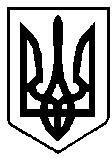 УКРАЇНАВАРАСЬКА МІСЬКА РАДАРІВНЕНСЬКОЇ ОБЛАСТІВосьме скликанняР І Ш Е Н Н Я(Дев’ята сесія)28 травня 2021 року		                                                    № 393Заслухавши інформацію про виконання Програми економічного і соціального розвитку Вараської міської об’єднаної територіальної громади на 2020 рік, що затверджена рішенням Вараської міської ради від  14.11.2019 №1557, на підставі статті 143 Конституції України, керуючись статтею 25, частиною першою статті 59 Закону України «Про місцеве самоврядування в Україні», за погодженням з постійними комісіями Вараської міської ради, Вараська міська радаВ И Р І Ш И Л А :1. Інформацію про виконання Програми економічного і соціального розвитку Вараської міської об’єднаної територіальної громади на 2020 рік, що затверджена рішенням Вараської міської ради від  14.11.2019 №1557, взяти до відома       (додаток 1).2. Інформацію про виконання міських програм за 2020 рік взяти до відома (додаток 2).Міський голова							Олександр МЕНЗУЛІнформація про виконання Програми економічного і соціального розвитку Вараської міської об’єднаної територіальної громади на 2020 рік  1.Забезпечення економічного розвитку1.1.Промисловість, інноваційний розвитокОсновні цілі та пріоритети розвитку на 2020 рік      1.1.1.Забезпечення обсягів промислового виробництва не менше рівня минулого року;      1.1.2.Підвищення конкурентоспроможності продукції через інноваційне оновлення та зниження енерговитрат виробництв.Виконання	1.1.1.Пріоритетними галузями промисловості місті Вараш і надалі залишаються виробництво електроенергії та виробництво хлібобулочних і кондитерських виробів. Основним промисловим підприємством є відокремлений підрозділ «Рівненська АЕС» Державного підприємства НАЕК «Енергоатом» (далі–ВП РАЕС), яке займається виробництвом електроенергії, включає в себе 4 енергоблоки сумарною потужністю  2835 МВт, річний обсяг виробництва складає близько 19,0 млрд. КВт/год. електроенергії, що становить близько 23% від виробництва атомними електростанціями, або 12% від загального обсягу виробництва електроенергії в Україні. Питома вага ВП РАЕС в загальному обсязі промислового виробництва по місту складає близько 99 відсотків. ТзОВ «Кузнецовський хлібозавод» займається виробництвом хлібобулочних та кондитерських виробів. Річний обсяг виробництва хлібобулочних та кондитерських виробів становить 4,4 тис. тонн.Інформація щодо обсягу виробленої та відпущеної промислової продукції в натуральному виразі      	У 2020 році у ВП «Рівненська АЕС» вироблено електроенергії  на 2 046 млн.кВт.год менше у порівнянні з 2019 роком, що пов’язано з балансовим обмеженням. Відпуск теплової енергії у 2020 році менше у порівнянні з 2019 роком у зв’язку із зменшенням попиту через погодні умови.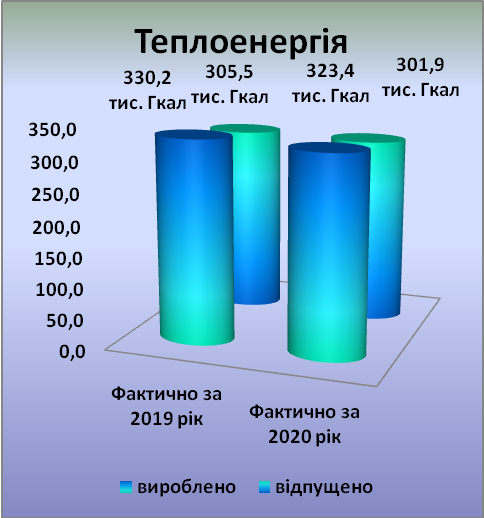 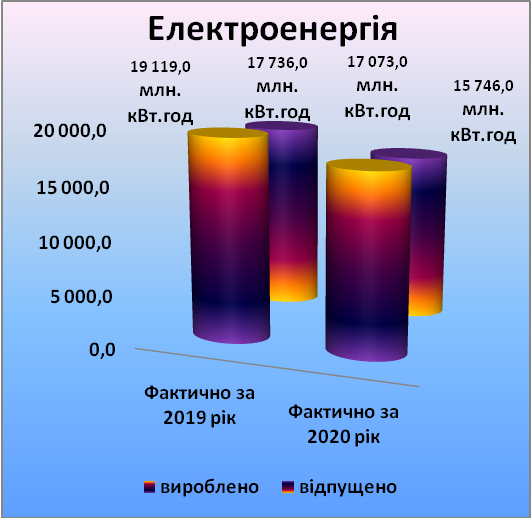 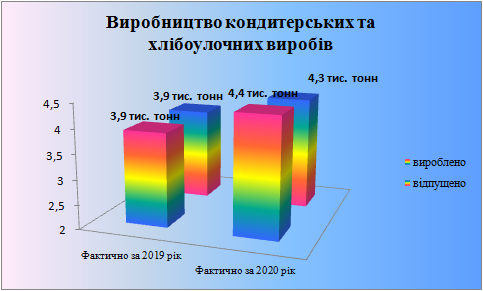 Завдяки стабільній роботі промислових підприємств місто Вараш займає 2 місце у загальнообласному обсязі  реалізованої промислової продукції.Обсяг реалізованої промислової продукції по містах та районах у 2020 році1.1.2.Пріоритетними напрямками діяльності підприємств промислового комплексу міста є підвищення технологічного та технічного рівня виробництва, впровадження технологій та сучасного обладнання, підвищення якості продукції, підвищення безпеки.   1.1.3.Заходи, які здійснювалися у 2020 році для досягнення визначених цілей та завдань розвитку галузі та очікувані результати від їх реалізаціїІнвестиційна діяльністьОсновні цілі та пріоритети розвитку на 2020 рік       1.2.1.Вдосконалення та розповсюдження бази інвестиційних активів міста.       1.2.2.Робота щодо залучення потенційних інвесторів.       1.2.3.Сприяння залученню інвестицій у розвиток комунального господарства.       1.2.4.Визначення перспективи розвитку та подальшого використання існуючих, можливості проектування та будівництва нових об’єктів, з метою створення сприятливих умов для залучення вітчизняних та іноземних інвесторів у сферу капітального будівництва та розвитку інженерної інфраструктури міста.       1.2.5. Залучення  інвестицій в галузь промисловості.Виконання  1.2.1.  З метою залучення капітальних інвестицій на розвиток громади Вараською міською радою затверджена  цільова Програма  розвитку і  реалізації питань нового будівництва, реконструкції, модернізації та капітального ремонту об’єктів житлового фонду та інфраструктури Вараської міської територіальної громади на 2020-2022 роки,  відповідальним виконавцем якої є управління містобудування, архітектури та капітального будівництва виконавчого комітету Вараської міської ради. На реалізацію заходів даної програми в 2020 році було виділено 79 903,3 тис.грн. бюджетних коштів, фактично використано – 64 512,9 тис.грн. (детальна інформація наведена в додатку №2 до цього рішення).Для вдосконалення та розповсюдження бази інвестиційних активів міста розроблено інвестиційний паспорт міста, де представлено інвестиційні пропозиції міста, інформація про незадіяні виробничі площі та приміщення.В рамках виконання Програми розвитку малого і середнього підприємництва в місті Вараш організовано розробку та придбання інформаційної та канцелярської продукції, спрямованої на поширення знань про місто, його економічно-інвестиційний потенціал для організації заходів із представниками підприємництва. Зазначена продукція використовувалася з метою створення умов для поширення інформації про місто, налагодження співпраці з потенційними інвесторами, при проведенні ділових зустрічей із представниками підприємництва.1.2.2. Управлінням містобудування, архітектури та капітального будівництва виконавчого комітету Вараської міської ради протягом 2020 року забезпечено розроблення  проектів та реалізацію 25 заходів інвестиційного спрямування.  З метою залучення потенційних інвесторів та капітальних інвестицій в розвиток громади управлінням підготовлено та подано пакет документів для участі у програмі «Інвестиційна платформа сусідства» у реалізації інвестиційного проєкту з впровадження енерго- та ресурсозберігаючих заходів на муніципальних мережах водопостачання та водовідведення м. Вараш, з наданням кредитного та грантового фінансування (інвестиційний проєкт за міжнародної технічної підтримки НЕФКО, конкурс Ecowater7). Створено робочу групу з управління проєктом «Реконструкція мереж водопостачання та водовідведення м.Вараш з підвищенням енергоефективності» та розроблено міську цільову Програму з реконструкції мереж водопостачання та водовідведення з підвищенням енергоефективності Вараської міської територіальної громади на 2020-2023 роки (рішення міської ради від 29.11.2019 № 1614).З метою активізації роботи з питань залучення інвестицій у виконавчому комітеті функціонує робоча група з питань залучення інвестицій в економіку територіальної громади, що затверджена рішенням виконавчого комітету від 12.04.2019 №63.	 У 2020 році відділом економіки підготовлено проект-переможець щорічного обласного конкурсу проєктів розвитку територіальних громад «Перетворимо сміття на гроші: організація роздільного збору сміття в селі Заболоття». На реалізацію Проєкту для КП «Благоустрій» ВМР виділено кошти в сумі - 175,3 тис. грн. (з місцевого бюджету – 26,8 тис. грн., з обласного бюджету – 148,5 тис. грн.), використано - 175,2 тис. грн. (з місцевого бюджету – 26,7 тис. грн., з обласного бюджету – 148,5 тис. грн.). Придбано 9 контейнерів для роздільного збирання ТВП на суму 86,0 тис. грн.,  2 пластикових контейнери – 12,6 тис. грн. та прес гідравлічний – 49,9 тис. грн.Підготовлено інформацію щодо впровадження, реалізації та дії інфраструктурних проєктів, програм дорожнього будівництва та проєктів з благоустрою Вараської міської ОТГ у 2020 році, а також можливості функціональної участі в них державної служби зайнятості в частині залучення зареєстрованих безробітних до таких робіт в рамках реалізації проектів для  Вараської міської філії Рівненського обласного центру зайнятості . Підготовлено спільно з Вараським міським центром комплексної реабілітації для осіб з інвалідністю імені З.А.Матвієнко соціальний проєкт «Нове будівництво мультифункціонального спортивного майданчика для заняття ігровими видами спорту за адресою вул. Меслибницька, Північний мікрорайон, буд. 9, м. Вараш, Рівненська обл.» громадській організації «Всеукраїнський громадський форум» для надання фінансової підтримки від потенційних спонсорів.Підготовлено пропозиції щодо участі у конкурсі проєктів в рамках співробітництва у сфері децентралізації в партнерстві з французькими територіальними громадами. Опрацьована  інформація щодо подання проєкту до Посольства Норвегії в Києві на новий тур надання грантів на малі проєкти для України на 2020 рік під проєкт «Центр молодіжної демократії»: підготовлено та подано заявку, бюджет, опис проєкту та теорії змін в результаті впровадження, здійснено переклад на англійську мову даної заявки. 	Підготовлено інформацію для фінансової оцінки потенційних Партнерів Проєкту від ТОВ «айСі консулентен».Оформлено заявки на програму «Людяність і взаємодопомога» гуманітарної ініціативи проти пандемії Міжнародного фонду «Відродження» по  Програмі «U-LEAD з Європою».Опрацьовано інформацію щодо участі у конкурсі «Дієва громада» для ОТГ України, який проводиться Міністерством цифрової трансформації у співпраці із Програмою «Електронне урядування задля підзвітності влади та участі громади» (EGAP), що впроваджується Фондом Східна Європа та Фондом Innovabridge за підтримки Уряду Швейцарії. Опрацьовано та подано анкету АМУ щодо використання технології «Smart sity (розумне місто)» в органах місцевого самоврядування.	Підготовлено пакет документів в рамках реалізації проєкту щодо децентралізації повноважень соціального захисту населення за підтримки Світового банку «Модернізація системи соціальної підтримки населення» щодо технічного оснащення органів місцевого самоврядування ОТГ для посилення їх спроможності щодо виконання повноважень і функцій у сфері соціального захисту населення і захисту прав дітей. Отримано меблі на суму 86,1 тис. грн. для оснащення робочих місць посадових осіб, що здійснюють прийом громадян у фронт-офісах громади, а саме: стіл – 8 шт., столик - 1 шт., стілець – 16 шт.,  лавка – 4 шт.,  тумба – 8 шт., шафа – 4 шт., шафа металева - 1 шт. Отримано технічну підтримку на суму 359,5 тис. грн., а саме: 4 персональних комп’ютерів, 4 монітори, 4 ноутбуки,  8 БФП,  8 ОС, 8 пакетів офісних програм для ПК, 1 мережений маршрутизатор.	Здійснено підготовку проєкту для участі у конкурсі грантів щодо системної підтримки МСП під час пандемії COVID-19 проєкт «Агенція розвитку Вараської громади – запорука стабільного економічного зростання території».	Проведено підготовку проєктів для участі у 2021 році у щорічному обласному  конкурсі проєктів розвитку територіальних громад Рівненщини:«Покращення якості надання населенню медичної допомоги шляхом облаштування кабінетуоздоровлення постковідних пацієнтів у КНП ВМР «ВБЛ»;Молодіжний  Хаб – відкрита платформа для комунікації, навчання та втілення ідей; Отримання додаткового підприємницького доходу шляхом виховання соціальної відповідальності щодо гуманного поводження з безпритульними тваринами.Подано заявку на конкурс секторальної підтримки ЄС за напрямком  регіонального (сільського) розвитку. Проєкт «Розвиток підприємств у сфері сироваріння в громадах Рівненської та Волинської областей»  переміг у Програмі секторальної підтримки та буде реалізовуватись з метою створення нових видів продукції, підвищення рівня зайнятості населення, розповсюдження кращого досвіду та сільськогосподарських технологій задля розвитку сільських територій. Проєкт розрахований на фермерів та селян-одноосібників та спрямований на збільшення власних доходів від аграрного виробництва.Для налагодження соціально-економічних, взаємовигідних зв’язків та прямого діалогу постійно організовуються зустрічі, ділові поїздки та візити з метою налагодження контактів та співробітництва, в тому числі і міжнародних.З метою розширення міжрегіонального співробітництва, створення умов для поширення інформації про місто, налагодження співпраці з потенційними інвесторами, для підтримки сприятливого бізнес-середовища в місті проведено ряд ділових зустрічей із представниками підприємництва із міст України, а саме протягом 2020 року відбулось 5 ділових візитів представників підприємництва з міст Луцьк,  Київ, Нетішин та інших міст України.Крім того, для налагодження соціально-економічних, взаємовигідних зв’язків та прямого діалогу постійно організовуються зустрічі, ділові поїздки та візити для налагодження міжнародних контактів та співробітництва. 21 грудня 2020 року Вараську міську територіальну громаду відвідав Марек Шафін - Надзвичайний і Повноважний Посол Словацької Республіки в Україні. Мета візиту - налагодження відносин у сфері соціально-економічного розвитку Вараської територіальної громади та надання благодійної допомоги.Спільно з Фондом «Рідне Полісся» Марек Шафін передав автомобіль швидкої допомоги класу В, обладнаний апаратом штучної вентиляції легенів, носилками з шасі, вакуумним матрацом з ременями і фіксатором голови, дефібрилятором.Під час зустрічі з міським головою Олександром Мензулом іноземні гості обговорили перспективні напрямки налагодження співпраці у сфері благодійності, залучення інвестицій та розвитку місцевого бізнесу, пошуку міста-побратима для Вараша в Словаччині.Окрім того, для представників малого та середнього підприємництва громади було проведено вебінари «Новинки Прозорро та основні проблеми в роботі з публічними закупівлями» та «Рада бізнес-омбудсмена – реальні кейси захисту бізнесу у державних органах».Також, представники підприємництва громади взяли участь в ряді нарад щодо функціонування закладів торгівлі, ресторанного господарства та побутового обслуговування населення в період пандемії COVID-19 та щодо тимчасового зменшення ставки єдиного податку для платників І та ІІ категорії груп на період дії карантинних заходів.1.2.3. Реалізація міських цільових програм в галузі житлово-комунального господарства в 2020 році здійснювалася як за рахунок внутрішніх інвестицій (кошти місцевого бюджету), так і за рахунок залучених коштів під інвестиційні проєкти регіонального рівня, а саме щорічного обласного конкурсу проектів розвитку територіальних громад та коштів, залучених на умовах співфінансування під  Програму співфінансування  ремонтів житлових будинків ОСББ м. Вараш на 2016-2020 роки.В межах реалізації  міської  цільової  Програми  розвитку і реалізації питань нового будівництва,  реконструкції, модернізації та капітального ремонту об’єктів житлового фонду та інфраструктури Вараської міської територіальної громади на 2020-2022 роки,  були виконані наступні роботи:  проведено експертне обстеження 12 ліфтів на суму 54,9 тис. грн., виготовлено ПКД 12 ліфтів – 66,3 тис.грн., виконано позачерговий техогляд 12 ліфтів – 10,6 тис.грн.,  проведено капремонт (модернізацію) 9 ліфтів – 6 388,5 тис.грн., проведено капремонт 3 ліфтів – 467,0 тис. грн., проведено експертне обстеження 18 ліфтів ж/б ОСББ – 82,6 тис.грн., виготовлено ПКД на капремонт (модерн.) 21 ліфта – 102,7 тис.грн., виконано позачерговий техогляд 26 ліфтів ж/б ОСББ – 25,9 тис.грн., проведено капремонт (модерн.) 16 ліфтів ж/б ОСББ – 11 423,3 тис.грн., проведено капремонт 10 ліфтів ж/б ОСББ- 1 807,5 тис.грн.,  виготовлено ПКД на капремонт покрівель ж/б – 287,6 тис.грн.,  виготовлено ПКД на капремонт міжпанельних швів 8 ж/б – 274,8 тис.грн., проведено капремонт покрівель 6 ж/б – 5 856,2 тис.грн., проведено капремонт між панельних швів 20 ж/б – 5 649,6 тис.грн., виготовлено ПКД на капремонт ІТП та трубопроводу холодного водопостачання (встановлення приладів обліку) в 37 ж/б – 457,7 тис.грн., проведено капремонт ІТП та трубопроводу холодного водопостачання (встановлення приладів обліку) в 94 ж/б – 23 945,8 тис.грн., розпочато реконструкцію водопровідної мережі від ВК-184 до ВК-35 – 1 493,1 тис.грн.,  виготовлено ПКД та проведено експертизу на капремонт а/б покриття вул. Соборна в м. Вараш (коригування) – 73,3 тис.грн., виготовлено ПКД на  капремонти облаштування світлофорів на два перехрестя: вул. Соборна та дороги Рівненська, вул. Лесі Українки та вул. Героїв Небесної Сотні в м. Вараш  - 179,0 тис.грн., розпочато виготовлення ПКД на реконструкцію полігону ТПВ м. Вараш – 120,8 тис.грн., виготовлено ПКД на капремонт зовнішнього освітлення та проведено капремонт зовнішнього освітлення вул. Енергетиків, Комунальна – 2 522,3 тис.грн.З 01.02.2020 відбулися суттєві зміни у правилах передачі в оренду державного та комунального майна. Це пов’язано з прийняттям нового Закону України «Про оренду державного та комунального майна» від 03.10.2019 №157-ІХ. Процедура передачі майна в оренду здійснюється відповідно до Порядку передачі в оренду державного та комунального майна, затвердженого постановою Кабінету Міністрів  України від 03.06.2020 №483 «Деякі питання оренди державного та комунального майна».Так,  до 01.02.2020 в оренду було передано 3 об’єкти, до 01.07.2020  продовжено термін дії по 29 договорах оренди комунального майна.  Передача комунального майна в оренду від 01.02.2020 до 01.01.2021 не здійснювалася, так як в органах місцевого самоврядування відбувався перехідний період у зв’язку з вищезазначеними змінами в законодавстві. Тобто, всі заяви потенційних орендарів будуть подаватися шляхом заповнення електронної форми через особистий кабінет в ЕТС і завантаження електронних копій документів, передбачених пунктом 15 згаданого вище Порядку.	Протягом 2020 року було виготовлено правоустановчих документів на об’єкти комунального майна у кількості 31 шт.Показники управління об’єктами комунальної власності1.2.4. У 2020 році проводились будівельні роботи по будівництву багатоквартирних житлових будинків будівельними організаціями - ТзОВ «Алатир-Інвест» та обслуговуючим кооперативом «ЖБК «Вараш». Визначалися перспективи розвитку та подальшого використання існуючих потужностей, можливості проектування та будівництва нових об’єктів, з метою створення сприятливих умов для залучення вітчизняних та іноземних інвесторів у сферу капітального будівництва та розвитку інженерної інфраструктури міста. Продовжено роботу з представництвом НЕФКО в Україні щодо участі у програмі «Інвестиційної платформи сусідства» у реалізації інвестиційного проекту з впровадження енерго- та ресурсозберігаючих заходів на муніципальних мережах теплопостачання, водопостачання та водовідведення м. Вараш.Основні показники інвестиційного та будівельного спрямування 1.2.5. 	Підприємствами промислового комплексу міста постійно ведеться робота по залученню інвестицій за рахунок як зовнішніх так внутрішніх джерел фінансування. 	Основні капітальні інвестиції були спрямовані на технічне переоснащення та реконструкцію промислових підприємств.Основні показники розвитку інвестиційного та будівельного комплексів  в галузі промисловості *                                                                    *Примітка: за даними промислових підприємств1.3. Підприємництво  та регуляторна діяльність             Основні цілі та пріоритети розвитку на 2020 рік:        1.3.1. Поглиблення ефективної комунікації між органами влади, об’єднаннями підприємців та громадою міста, спрямованої на створення сприятливого бізнес-клімату.        1.3.2. Інформаційна підтримка суб’єктів господарювання.        1.3.3. Підвищення кваліфікаційного рівня суб’єктів господарювання.        1.3.4. Сприяння МСБ щодо залучення кредитних та інвестиційних ресурсів.        1.3.5.Забезпечення реалізації державної регуляторної політики у сфері господарської діяльності.         1.3.6.Забезпечення відкритості, простоти та прозорості процедури надання комунального майна в оренду.Виконання	1.3.1. На виконання заходів програми розвитку малого та середнього підприємництва в місті Вараш на 2018-2020 роки, з метою налагодження прямого діалогу, соціально-економічних взаємовигідних зв’язків влади і бізнесу, у виконавчому комітеті Вараської міської ради та на базі Вараської міської філії Рівненського обласного центру зайнятості  систематично проводяться ділові зустрічі, тренінги, семінари з актуальних питань діяльності та розвитку підприємництва. Для ефективної комунікації та співпраці між підприємцями і владними структурами з 1997 року створена і діє координаційна рада з питань розвитку підприємництва при міському голові, до складу якої входять представники громадських організацій підприємців, підприємці, представники виконавчого комітету Вараської міської ради,  керівники місцевих органів державної виконавчої влади. При проведенні засідань координаційної ради розглядаються проблемні питання та опрацьовуються шляхи їх вирішення.	1.3.2. Інформація з питань діяльності суб’єктів підприємництва, з питань оподаткування, запровадження нових нормативно-правових актів, наявності вільних приміщень, тощо, постійно висвітлюється на офіційному вебсайті Вараської міської ради. 1.3.3.	Протягом 2020 року з метою покращення кваліфікаційного рівня суб’єктів господарювання було проведено 16 семінарів для 128 роботодавців (в тому числі 8 онлайн вебінарів для 56 роботодавців), з яких – 14 роботодавців, що працюють у сфері побуту.  Розповсюджувалась інформація серед фізичних осіб-підприємців щодо участі навчанні у різних сферах діяльності.         1.3.4. Для сприяння доступу малих підприємств до кредитних та інвестиційних ресурсів, проведено інформування підприємців щодо проведення Департаментом економічного розвитку і торгівлі облдержадміністрації конкурсного  відбору  проєктів  суб’єктів  малого і  середнього  підприємництва  області  для  реалізації  яких  може  бути  надана фінансова  підтримка  з  обласного  бюджету  шляхом  часткового відшкодування  відсоткових  ставок  за  кредитами  (позиками)  банків, що надаються на реалізацію проектів.         1.3.5. Створений та постійно оновлюється  реєстр  діючих  регуляторних  актів,  підготовлені  та затверджені плани з підготовки проєктів регуляторних актів на 2020 рік. Проєкти регуляторних актів розміщуються на офіційному вебсайті Вараської міської. За січень-грудень 2020 року прийнято та оприлюднено 5 регуляторних актів, проведено 8 відстежень результативності регуляторних актів, з них: 4 базових, 1 повторне та 3 періодичних.	1.3.6. Постійно проводиться інвентаризація вільних виробничих площ та незадіяного обладнання. Інформація про наявні площі, що не використовуються та об’єкти незавершеного будівництва друкується в місцевій пресі та розміщується на офіційному веб сайті Вараської міської ради та її виконавчого комітету.  1.4. Споживчий ринок та захист прав споживачівОсновні цілі та пріоритети розвитку на 2020 рік:1.4.1. Задоволення попиту населення в товарах та послугах, створення ефективної ринкової інфраструктури по реалізації товарів та наданні послуг, яка спроможна забезпечити належний рівень торговельно-побутового обслуговування населення та конституційний захист прав споживачів.1.4.2. Поліпшення якості торговельного обслуговування населення.1.4.3. Підвищення рівня захисту прав населення на споживання якісних та безпечних для життя і здоров’я товарів і послуг.1.4.4. Впровадження ефективних заходів щодо конституційного захисту прав споживачів у місті, посилення контролю за якістю і безпекою продукції, умов договорів при виконанні робіт та послуг.Виконання1.4.1. Протягом 2020 року в громаді  функціонувало 288 магазинів з реалізації продовольчих та непродовольчих товарів; 52 заклади ресторанного господарства; 4 автозаправних станції  з  реалізації паливно-мастильних матеріалів. В місті функціонує 5 ринків, в т.ч. 3 непродовольчих та 2 змішаних, на яких облаштовано 1 376 торгових місць, як критого, так і відкритого типу. 	1.4.2. З метою подолання негативних тенденцій на споживчому ринку та посилення захисту прав споживачів регулярно проводяться обстеження членами робочих груп  з питань дотримання норм законодавства в сфері торгівлі і послуг, а також в частині легалізації виплати заробітної плати найманим працівникам.	1.4.3.  З  метою  підвищення рівня захисту  прав  населення  на споживання  якісних та безпечних для життя  і здоров’я товарів і послуг  надається  довідково-консультативна допомога з питань захисту прав споживачів, проводиться робота, спрямована на забезпечення кваліфікованого та своєчасного розгляду звернень громадян. Основна частина скарг споживачів стосується якості товарів (наданих послуг). За січень-грудень 2020 року надійшло 12 письмових та 83 усних звернень громадян. Усі звернення були розглянуті відповідно до вимог чинного законодавства. 1.4.4. З  метою  впровадження ефективних заходів щодо конституційного захисту прав споживачів у місті, посилення контролю за якістю і безпекою продукції, умов договорів при виконанні робіт та послуг, підвищення правової обізнаності та поінформованості населення, підвищення правової культури взаємовідносин учасників споживчого ринку, на сайті Вараської міської ради розміщені консультативно-інформаційні матеріали з питань захисту прав споживачів, нормативно-правові акти,  пам’ятки та настанови для споживачів, зразки звернень.1.5. Адміністративна політика. Розвиток електронного урядуванняОсновні цілі та пріоритети розвитку на 2020 рік:1.5.1.Об’єднання з прилеглими територіальними громадами.1.5.2. Забезпечення доступності та комфортності отримання послуг, які надаються у ЦНАПі, в тому числі для верств населення з обмеженими фізичними можливостями.1.5.3.Забезпечення оперативного доступу до публічної інформації про діяльність органів місцевого самоврядування, розширення доступу до цієї інформації.1.5.4.Забезпечення мешканців приєднаних територіальних громади якісними адміністративними послугами.1.5.5. Збільшення кількості  окремих соціальних послуг, що надаються через ЦНАП.                                                   Виконання        	1.5.1. Рішенням двадцять дев'ятої сесії Вараської міської ради від 26.10.2018 №1201 «Про добровільне приєднання до територіальної громади міста обласного значення» до територіальної громади міста Вараш приєднано територіальну громаду села Заболоття.	Відповідно до Розпорядження Кабінету Міністрів України від 12.06.2020 №722-р «Про визначення адміністративних центрів та затвердження територій територіальних громад Рівненської області» до складу Вараської міської територіальної громади приєднано Більськовільську сільську раду, Мульчицьку сільську раду, Озерецьку сільську раду, Собіщицьку сільську раду, Сопачівську сільську раду та Старорафалівську сільську раду.  	1.5.2. У приміщенні Центру надання адміністративних послуг встановлено систему відеонагляду, електронну систему керування чергою, запроваджено СМС – інформування заявників про готовність результатів звернень, функціонує інформаційний термінал, що дозволяє економити час та суттєво підвищує якість надання послуги. Є вільний доступ до зони WI-FI, а для осіб з обмеженими можливостями наявний пандус. У відкритому доступі знаходяться реєстри фізичних осіб-підприємців, юридичних осіб та громадських формувань, речових прав на нерухоме майно, державний земельний кадастр. Громадяни та суб’єкти господарювання можуть скористатися онлайн-сервісами для отримання відомостей із зазначених інформаційних ресурсів. 	1.5.3. На офіційному вебсайті  Вараської міської ради та її виконавчого комітету створено і діє розділ «Публічна інформація». Протягом 2020 року зареєстровано 260 запитів на отримання публічної інформації. На усі запити надано відповіді згідно з чинним законодавством. 	На вебсайті Вараської міської ради та виконавчого комітету запроваджено розділ «Петиції».	За звітний період  мешканцями міста надіслано 20 петицій, з них: 9 - не набрали достатню кількість голосів (розглядалися  як звернення громадян), 11 – підтримано. На офіційному вебсайті  у вільному доступі знаходяться рішення Вараської міської ради та ії виконавчого комітету, проєкти цих рішень, розпорядження міського голови, регуляторні акти та звіти про їх відстеження.	1.5.4. Рішенням Вараської міської ради від 03.04.2020 №1724 затверджено Концепцію модернізації Центру надання адміністративних послуг Вараської міської ради. Виконавчий комітет Вараської міської ради взяв участь у третьому раунді Програми «U-LEAD з Європою» в частині створення (модернізації) Центрів надання адміністративних послуг, зокрема було створено віддалене робоче місце адміністратора у с.Заболоття. 	1.5.5. У 2020 році було укладено угоди (меморандуми) про співпрацю з управлінням соціального захисту населення Володимирецької районної державної адміністрації, Володимирецькою районною державною адміністрацією, Головним управлінням Пенсійного фонду України в Рівненській області.	Державним підприємством «Дія» було позитивно розглянуто заявку та надано доступ (підключення робочих місць) до Єдиного державного вебпорталу електронних послуг працівників відділу ЦНАП для надання комплексної послуги «єМалятко».Заходи,  які здійснювалися у 2020 році для досягнення визначених цілей та завдань розвитку галузі та очікувані результати від їх реалізації  2. Фінансові та матеріальні ресурси2.1. Реалізація основних напрямків бюджетної та податкової політикиОсновні цілі та пріоритети розвитку на 2020 рік: 2.1.1.Забезпечення збалансованого (бездефіцитного) бюджету на всіх стадіях бюджетного процесу.2.1.2. Запровадження на території міста місцевих податків і зборів, згідно з вимогами Податкового кодексу України 2.1.3.Забезпечення ефективного використання коштів міського бюджету. 2.1.4. Продовження роботи по підвищенню інвестиційної привабливості міста, пошуку альтернативних джерел наповнення міського бюджету.2.1.5. Забезпечення оптимізації витрат міського бюджету з метою запобігання їх неефективного використання.2.1.6. Впровадження жорсткої дисципліни в усіх ланках місцевих бюджетів.2.1.7. Недопущення виникнення заборгованості із заробітної плати в бюджетній сфері та простроченої заборгованості по соціальних виплатах.   Виконання2.1.1 У 2020 році всі основні витрати бюджету передбачені в повному обсязі відповідно до законодавства та згідно з бюджетними запитами та пропозиціями головних розпорядників бюджетних коштів. Заборгованість по власних витратах бюджету станом на 01.01.2021 року відсутня. Всі витрати бюджету протягом року фінансувалися вчасно у відповідності з фінансовими зобов’язаннями розпорядників та одержувачів бюджетних коштів. Рішення про бюджет громади відповідно до ст. 115 Бюджетного кодексу України проходять експертизу на відповідність бюджетному законодавству, в тому числі щодо забезпечення збалансованого (бездефіцитного) бюджету на всіх стадіях бюджетного процесу, в департаменті фінансів Рівненської облдержадміністрації. При перевірці рішень щодо  місцевого бюджету  у 2020 році порушень та зауважень не встановлено.	2.1.2. Відповідно до статті 12 Податкового кодексу України,  пункту 24 частини першої статті 26 Закону України «Про місцеве самоврядування в Україні» на території Вараської міської ради встановлені такі місцеві податки і збори: податок на нерухоме майно, відмінне від земельної ділянки;  транспортний податок; плата за землю; туристичний збір; єдиний податок; збір за місця для паркування транспортних засобів.	2.1.3. Для здійснення програм та заходів, які реалізуються за рахунок коштів бюджету, бюджетні асигнування надаються розпорядникам бюджетних коштів.Головний розпорядник бюджетних коштів здійснює управління бюджетними коштами у межах встановлених йому бюджетних повноважень та оцінку ефективності бюджетних програм, забезпечуючи ефективне, результативне і цільове використання бюджетних коштів, організацію та координацію роботи розпорядників бюджетних коштів нижчого рівня та одержувачів бюджетних коштів у бюджетному процесі.Проводиться оцінка ефективності бюджетних програм, що передбачає заходи з моніторингу, аналізу та контролю за цільовим та ефективним використанням бюджетних коштів. Оцінка ефективності бюджетних програм здійснюється на підставі аналізу результативних показників бюджетних програм, а також іншої інформації, що міститься у бюджетних запитах, кошторисах, паспортах бюджетних програм, звітах про виконання кошторисів та звітах про виконання паспортів бюджетних програм.За результатами оцінки ефективності бюджетних програм, у тому числі висновками органів виконавчої влади, уповноважених на здійснення фінансового контролю за дотриманням бюджетного законодавства, можуть бути  прийняті рішення про внесення в установленому порядку змін до бюджетних призначень поточного бюджетного періоду, відповідних пропозицій до проєкту бюджету на плановий бюджетний період, включаючи зупинення реалізації відповідних бюджетних програм.2.1.4. Продовжується  робота по підвищенню інвестиційної привабливості громади, пошуку альтернативних джерел наповнення місцевого бюджету. У 2016 році вперше здійснена підготовка пакету документів у Міністерство фінансів України для погодження обсягу та умов здійснення місцевого запозичення міською радою на фінансування інвестиційного проекту «Впровадження енергозберігаючих заходів у бюджетних установах та модернізація системи вуличного освітлення». В результаті проведеної роботи Міністерством фінансів України погоджено обсяг та умови здійснення місцевого запозичення, прийнято рішення міської ради про запозичення, підписана кредитна угода та встановлені відповідні бюджетні призначення. Участь у зазначеному проєкті забезпечила надання місту Вараш гранту в сумі 117,5 тис.євро. У 2021 році згідно графіку платежів планується повне погашення кредиту за рахунок коштів місцевого бюджету.2.1.5. Під час виконання бюджету громади у 2020 році давалась оцінка і здійснювався аналіз стану виконання доходної та видаткової частин бюджету, були підготовлені проєкти рішень виконавчого комітету та міської ради з  питань виконання бюджету з пояснюючими записками до них. Оперативно опрацьовувалися пропозиції головних розпорядників бюджетних коштів щодо внесення змін до розпису місцевого бюджету, на необґрунтовані пропозиції надавалися відповіді згідно з чинним законодавством щодо недопустимості або оптимізації витрат. Головним розпорядникам бюджетних коштів надаються відповідні доручення щодо здійснення аналізу витрат, надання пояснень причин невикористання бюджетних коштів, здійснення заходів щодо оптимізації витрат. 2.1.6.  При формуванні показників бюджету в повному обсязі забезпечуються видатки на оплату праці працівникам бюджетних установ, всі захищені та першочергові видатки установ місцевого бюджету. Всі передбачені місцевим бюджетом виплати фінансуються з рахунків бюджету вчасно з урахуванням зареєстрованих в управлінні Державної казначейської служби фінансових зобов’язань головних розпорядників бюджетних коштів в межах обсягів, затверджених в кошторисах  установ.На засіданнях виконавчого комітету Вараської міської ради постійно розглядаються питання дотримання фінансово-бюджетної дисципліни розпорядниками, одержувачами бюджетних коштів та комунальними підприємствами громади. Так, 28.02.2020 року, 21.05.2020 року та від 25.11.2020 року на засіданнях виконавчого комітету прийняті рішення виконавчого комітету Вараської міської ради за №22, №125 та №264 відповідно. Згідно даних рішень керівників бюджетних установ та комунальних підприємств громади зобов’язано:-посилити внутрішній контроль за управлінням бюджетними коштами, їх плануванням та використанням, майном комунальної власності, діяльністю комунальних підприємств;-вжити заходів щодо недопущення порушення бюджетного законодавства, дотримання фінансово-бюджетної дисципліни при виконанні кошторисів та планів використання бюджетних коштів.Питання впровадження жорсткої фінансової дисципліни в усіх ланках місцевих фінансів буде пріоритетним і в 2021 році.2.1.7. Видатки загального фонду бюджету по заробітній платі та нарахуваннях на неї, видатки на харчування та придбання медикаментів, оплату комунальних послуг та енергоносіїв забезпечені в повному обсязі, фінансуються вчасно, заборгованості за  звітний період по даних виплатах немає.Бюджет громади за 2020 рікСтаном на 01.01.2021 надходження до загального фонду бюджету міста склали  616 702,5 тис.грн. Власні доходи загального фонду бюджету міста склали 510 228,6 тис. грн, що становить 103,6% до планових надходжень (+17 873,9 тис. грн). Найбільшу питому вагу  в обсязі власних доходів загального фонду  займають:податок та збір на доходи фізичних осіб  - 430 496,2 тис. грн (84,4 %) та місцеві податки і збори – 60 301,7 тис. грн ( 11,8%).         Офіційні трансферти до загального фонду бюджету міста склали 106 473,9 тис. грн, що становить 94,0%  до плану.     Надходження до спеціального фонду бюджету міста склали  18 253,7 тис. грн, з яких 16 518,0 тис. грн, або  90,5%, - власні надходження бюджетних установ.У складі спеціального фонду бюджету 1 393,8 тис. грн становлять доходи бюджету розвитку, які включають:               кошти від продажу землі – 403,2 тис. грн;надходження коштів пайової  участі у розвитку інфраструктури населеного  пункту –  839,9 тис. грн,відсотки за користування довгостроковим кредитом, що надається з місцевих бюджетів молодим сім'ям та одиноким молодим громадянам на будівництво (реконструкцію) та придбання житла – 2,2 тис. грн.В цілому надходження бюджету міста  станом на 01.01.2021 року склали 634 956,2 тис. грн.  Станом на 01.01.2021 року виконання бюджету Вараської міської об’єднаної територіальної громади по видатках та кредитуванню становить 95,8 % до уточненого плану, в тому числі: загальний фонд – 98,2 %, спеціальний фонд – 86,2%. Тобто, при уточненому плані на 2020 рік 661 485,6 тис.грн, на утримання бюджетних установ та виконання програмних завдань використано 633 761,5 тис.грн, у тому числі по видатках 633 812,6 тис.грн; по кредитуванню повернуто   ”-“ 51,1 тис.грн.По загальному фонду, при уточненому плані на звітний період 527 250,3 тис.грн, використано 518 012,8 тис.грн.    По спеціальному фонду, при уточненому плані в сумі 134 235,3 тис.грн, виконано 115 748,7 тис.грн, у тому числі по видатках – 115 799,8 тис.грн; по кредитуванню повернуто  ”-” 51,1 тис.грн.Бюджетні показникиДоходи Вараської міської об’єднаної територіальної громади2.2.  Управління майном та земельними ресурсамикомунальної форми власностіОсновні цілі та пріоритети розвитку на 2020 рік:	Врегулювання питань, пов’язаних з:	2.2.1.Використання земельної ділянки без оформлення документів, що посвідчують право на земельну ділянку та без здіснення плати за користування такою земельною ділянкою відповідно до вимог законодавства.	2.2.2.Проведення інвентаризації земель Вараської об’єднаної територіальної громади.	2.2.3.Визначення та затвердження меж прибудинкових територій багатоквартирних житлових будинків.	2.2.4. Інших випадків, коли особа використовує земельну ділянку з порушенням земельного законодавства та законодавства про плату за землю шляхом створення Комісії з визначення та відшкодування збитків власникам землі та землекоритувачам.							Виконання	2.2.1. Єдиною підставою для громадян та юридичних осіб набуття права користування земельними ділянками із земель комунальної власності є рішення органів місцевого самоврядування. З метою врегулювання земельного питання в 2020 році  прийнято ряд рішень Вараської міської ради: від 21.02. 2020   №1679 «Про надання дозволу на розроблення проекту землеустрою щодо відведення земельної ділянки в постійне користування об’єднанню співвласників багатоквартирного будинку «Затишок - 11»,  від 21.02.2020 №1678  «Про надання дозволу на розроблення проекту землеустрою щодо відведення земельної ділянки в постійне користування об’єднанню співвласників багатоквартирного будинку «Вараш 21»,  від 21.02.2020  №1677  «Про надання дозволу на розроблення проекту землеустрою щодо відведення земельної ділянки в постійне користування об’єднанню співвласників багатоквартирного будинку «Перемоги 32А».Проводиться роз’яснювальна робота через офіційний сайт Вараської міської ради щодо порядку оформлення земельних відносин та про наслідки недотримання земельного законодавства.2.2.2. Інвентаризація земель проводиться з метою встановлення місця розташування об’єктів землеустрою, їхніх меж, розмірів, правового статусу, виявлення земельних ділянок що не використовуються чи використовуються не за цільовим призначенням, встановлення кількісних та якісних характеристик земель, необхідних для ведення земельного кадастру, здійснення контролю за використанням та охороною земель і прийняття на їх основі відповідних рішень органами місцевого самоврядування. Інвентаризація земель міста була затверджена рішенням Кузнецовської міської ради від 31.01.2014 року №1128 «Про затвердження технічної документації щодо інвентаризації земель міста Вараш (Кузнецовськ) Рівненської області» .Рішенням Вараської міської ради від 31 липня 2019 року №1514 «Про прийняття земельних ділянок сільськогосподарського призначення державної власності у комунальну власність Вараської міської ради» було прийнято до комунальної власності земельні ділянки сільськогосподарського призначення загальною площею 137,4476 га та рішенням від 03 вересня 2019 року «Про прийняття земельної ділянки сільськогосподарського призначення державної власності у комунальну власність Вараської міської ради» було прийнято в комунальну власність земельну ділянку площею 0,7882 га.Рішенням Вараської міської ради від 15 грудня 2020 року №84 «Про прийняття земельних ділянок сільськогосподарського призначення державної власності у комунальну власність Вараської міської ради» було передано у комунальну власність Вараської територіальної громади  земельні ділянки сільськогосподарського призначення державної власності загальною площею 2379,9979 гектара, які розташовані на території колишніх Більськовільської, Мульчицької, Озерецької, Собіщицької, Сопачівської, Старорафалівської сільських рад Володимирецького району Рівненської області.2.2.3. На даний час  є чинним  рішення виконавчого комітету міської ради від 30 жовтня 2014 року  «Про погодження розмірів площ прибудинкових територій, які обслуговуються Кузнецовським міським комунальним підприємством».2.2.4. Рішення Вараської міської ради від 08.06.2018 року №1104 «Про затвердження Положення про Порядок визначення та відшкодування збитків власникам землі та землекористувачам» втратило чинність в зв’язку з невідповідністю вимогам регуляторного законодавства. На даний час прийняте рішення виконавчого комітету Вараської міської ради «Про створення комісії з питань визначення та відшкодування збитків власникам землі та землекористувачам на території Вараської міської територіальної громади».Заходи, які здійснювалися  у 2020 році для досягнення визначених цілей та завдань розвитку галузі та очікувані результати від їх реалізації2.3. Діяльність комунальних підприємств містаОсновні цілі та пріоритети розвитку на 2020 рік	  2.3.1.Підвищення ефективності роботи комунальних підприємств для забезпечення конкурентоспроможності на ринку послуг.     2.3.2.Збільшення надходжень до бюджету міста від діяльності комунальних підприємств (податку на прибуток та частини чистого прибутку, що вилучається до бюджету).    2.3.3.Мінімізація збитків комунальних підприємств.    2.3.4.Оновлення матеріально-технічної бази підприємств.    2.3.5.Здійснення моніторингу виробничо-фінансових показників діяльності комунальних підприємств міста.    2.3.6. Надання фінансової підтримки комунальним підприємствам, які забезпечують життєдіяльність міста.Виконання      Кузнецовське міське комунальне підприємствоВсього доходи включають в себе чистий дохід від реалізації продукції (товарів, робіт, послуг) в сумі 70 769,0 тис.грн., інші операційні доходи – 11 898,0 тис.грн. та інші доходи – 786 844,0 тис.грн.Чистий дохід від реалізації продукції (товарів, робіт, послуг) в сумі 70 769,0 тис.грн (що становить 74% до плану) менший від планового на 25 122,0 тис.грн. за рахунок того, що тарифи на послуги для КМКП були затверджені в грудні 2018 року, а протягом 2019 - 2020 років збільшилася вартість окремих складових структури тарифів з причин, які не залежать від підприємства. Зокрема, збільшення розміру прожиткового мінімуму для працездатних осіб, ставок податків та зборів, підвищення вартості матеріальних ресурсів (відібрана вода, тепла енергія, реагенти). Інші операційні доходи в сумі 11 898,0 тис.грн. (що становить 47% до плану) зменшились відповідно до планового показника на 13 288,0 тис.грн.. Інші операційні доходи, що відображені в звітності за 2020 рік це кошти, які надходять згідно рестуктуризації боргу по Програмі цільової фінансової підтримки Кузнецовського міського комунального підприємства на період 2017 – 2027 роки з централізованого теплопостачання, централізованого водопостачання, та інші доходи (металобрухт, електроенергія орендарів, інша діяльність, орендна плата).Інші доходи КМКП за 2020 рік (786 844,0 тис.грн.)  зросли на 750 901,0 тис.грн за рахунок списання та передачі безкоштовно отриманих основних засобів (житло, об’єкти благоустрою, вулиці, дороги, тощо), які перебували на балансі підприємства.Всього доходи КМКП становлять 869 511,0 тис.грн., що на 712 491,0 тис.грн. більше від запланованого доходу.Витрати КМКП за звітний період загалом становлять 877 099,0 тис.грн., що на 720 867,0 тис.грн. вищі від запланованих витрат, згідно з затвердженим фінансовим планом комунального підприємства на 2020 рік. Зростання відбулося за рахунок списання на витрати підприємства залишкової вартості безкоштовно отриманих основних засобів при списанні з балансу та безкоштовній передачі та нарахованої на них амортизації.Всього витрати КМКП за 2020 рік складаються  з: собівартості реалізованої продукції – 79 363,0 тис.грн. (що становить 95% до плану), та є меншою від запланованого показника на 4 569,0 тис.грн. за рахунок економного використання коштів на придбання паливно-мастильних матеріалів, матеріалів для виконання планових та поточних ремонтів;адміністративних витрат – 6 518,0 тис.грн. (що становить 97% до плану) на  235,0 тис.грн. менші від запланованих витрат;інших операційних витрат – 2 319,0 тис.грн. (що становить 9% до плану), які є меншими від планових на 23 776,0 тис.грн. При плануванні даного виду витрат була врахована можливість несплати кредиторської заборгованості ВП РАЕС, що тягне за собою нарахування штрафних санкцій підприємству;інших витрат – 786 793,0 тис.грн., що є більшими від планових на 750 537,0,0 тис.грн.витрат на збут – 2 106,0 тис.грн. (що становить 70% до плану), що є меншими від планових на 918,0 тис.грн.За звітний період КМКП спрацювало зі збитком в розмірі 7 588,0,0 тис.грн., хоча запланований дохід становить 789,0 тис.грн.Кількість штатних працівників за період 2020 року становить 260 чол., відповідно до затвердженого фінансового плану – 262 чол.Фонд оплати праці становить 31 852,0 тис.грн. (103% до плану), та перевищує запланований на 872,0 тис.грн.Всупереч статтям 75, 78 Господарського кодексу України, наказу Міністерства економічного розвитку і торгівлі України від 02.03.2021 №205 підприємством не було дотримано затвердженого на 2020 рік фінансового плану (основного планового документу), також  не було обґрунтовано та внесено змін до фінансового плану.Фінансовий план Кузнецовського міського комунального підприємства за 2020 року не виконано.КП «Благоустрій» Вараської міської радиВсього доходи комунального підприємства «Благоустрій» Вараської міської ради (далі – КП «Благоустрій») за 2020 рік  становлять 29 540,0 тис.грн. (або 113% до плану), що на 3 380,0 тис. грн. більше від планового. Всього доходи складаються з:чистого доходу від реалізації продукції (товарів, робіт, послуг), які за звітний період становить 969,0 тис.грн. (або 69% до плану), що менше від запланованого чистого доходу на 431,0 тис.грн.;інших операційних доходів в сумі 25 174,0 тис.грн. (або 116% до плану), перевищують плановий показник на 3 494,0 тис.грн.;інших доходів в сумі 3 397,0 тис.грн. (становить 110% до плану), що вищі від планових на 317,0 тис.грн.Витрати підприємства за 2020 рік  становлять  29 446,0 тис.грн. (або 113% до плану), показник більший від планового на 3 384,0 тис.грн. Всього витрати комунального підприємства складаються з собівартості реалізованої продукції в сумі 2 130,0 тис.грн. (що становить 83% від плану), яка зменшилась відповідно до запланованого показника на 442,0 тис.грн; адміністративних витрат – 3 986,0 тис.грн., які підвищились на 353,0 тис.грн від  запланованих; інших операційних витрат в сумі 19 912,0 тис.грн., які зросли в порівнянні з плановими на 2 032,0 тис.грн.; інших витрат в розмірі 3 397,0 тис.грн, які підвищилися на 317,0 тис.грн. від запланованих; витрат з податку на прибуток  в сумі 21 тис.грн., що  на 1 тис.грн. менше  від планових.Загалом  КП «Благоустрій» за 2020 рік спрацювало з прибутком в розмірі 94,0 тис.грн.,  запланований прибуток – 98,0 тис.грн.Комунальне підприємство за звітний період отримало цільове фінансування з бюджету Вараської міської об’єднаної територіальної громади в сумі 27 052,0 тис.грн.Кількість штатних працівників в звітному періоді налічує 151 чол., що відповідає плану. Фонд оплати праці комунального підприємства за 2020 рік склав 15 329,0 тис.грн. та є більшим за аналогічний затверджений планом показник на 2 529,0 тис.грн.Всупереч статтям 75, 78 Господарського кодексу України, наказу Міністерства економічного розвитку і торгівлі України від 02.03.2021 №205 підприємством не було дотримано затвердженого на 2020 рік фінансового плану (основного планового документу), також  не було обґрунтовано та внесено змін до фінансового плану.КП «Бюро технічної інвентаризації»Комунальне підприємство «Бюро технічної інвентаризації» міста Вараш (далі – КП «КМБТІ») за 2020 рік отримало чистий дохід від реалізації продукції (товарів, робіт, послуг) в розмірі 1 139,7 тис.грн. (або 157% до плану), що більше від планованого показник на 413,7 тис.грн. Інші операційні доходи комунального підприємства фактично становлять 1,6 тис.грн. при запланованому показнику 11,6 тис.грн.Всього доходи комунального підприємства складають 1 141,3 тис.грн. (та становлять 155% до плану), що на 403,7 тис.грн. більше від планових доходів.Витрати  комунального  підприємства  за фактичними показниками  становлять  1 136,3 тис.грн. (154% від плану), що на  400,3 тис.грн. більше від планових.Витрати КП «КМБТІ» за 2020 рік складаються з собівартості реалізованої продукції в сумі 686,7 тис.грн. (або 136% до плану), адміністративних витрат в розмірі 448,5 тис.грн., які підвищились на 216,9 тис.грн. та витрат з податку на прибуток  в сумі 1,1 тис., що на 0,7 тис.грн. більше від планових.Всупереч статтям 75, 78 Господарського кодексу України, наказу Міністерства економічного розвитку і торгівлі України від 02.03.2021 №205 підприємством не було обґрунтовано та внесено змін до фінансового плану. КП «КМБТІ» звітний період фактично спрацювало з прибутком в розмірі 5,0 тис.грн. (що становлять 313% в порівнянні з планом) та є вищі від планового на 3,4 тис.грн.Кількість штатних працівників комунального підприємства за фактичними показниками становить 7 чол., фонд оплати праці за 2020 рік становить 814,6 тис. грн.КП Агенство нерухомості «Перспектива»Комунальне підприємство Агенство нерухомості «Перспектива» (далі – КП «Перспектива») за 2020 рік отримало чистий дохід від реалізації продукції (товарів, робіт, послуг) в розмірі 318,2 тис.грн. (або 121% до плану), що перевищує плановий на 55,0 тис.грн.Оскільки КП «Перспектива» не отримує інших доходів окрім чистого доходу від реалізації продукції (товарів, робіт, послуг)  всього доходи становлять 318,2 тис.грн, (або 121% до плану). Витрати комунального підприємства за фактичними показниками – 296,5 тис.грн. (або 113% до планових), що є більше від запланованих на 34,0 тис.грн. Витрати КП «Перспектива» за 2020 рік складаються з собівартості реалізованої продукції в сумі 172,8 тис.грн. (118% до плану),  адміністративних витрат – 118,9 тис.грн. (103%  до плану) та витрат з податку на прибуток  в сумі 4,8 тис., що на 4,4 тис.грн. більше від планових.Всупереч статтям 75, 78 Господарського кодексу України, наказу Міністерства економічного розвитку і торгівлі України від 02.03.2021 №205 підприємством не було обґрунтовано та внесено змін до фінансового плану.Загалом за звітний період  КП «Перспектива» спрацювала з прибутком 21,7 тис.грн., при плані – 0,7 тис.грн.Фактична кількість працівників залишається на рівні запланованого показника та становить 3 чол.Фонд оплати праці за 2020 рік становить 193,6 тис.грн., проте запланований показник становить 190,0 тис.грн.КП «Управляюча компанія «Житлокомунсервіс» Вараської міської радиКомунальне підприємства «Управляюча компанія «Житлокомунсервіс» Вараської міської ради (далі - КП ЖКС) створено для забезпечення ефективного утримання житлового та нежитлового фонду міста Вараш, утримання об’єктів комунального призначення в належному санітарному та технічному стані, надання послуг з вивезення твердих побутових відходів.КП ЖКС за 2020 рік отримало чистий дохід від реалізації продукції (товарів, робіт, послуг) в розмірі 30 406,0 тис.грн, (або 110% до плану), що на 2 866,0 тис.грн. перевищує запланований показник. Оскільки КП ЖКС не отримує інших доходів окрім чистого доходу від реалізації продукції (товарів, робіт, послуг), загальний обсяг доходів становить 30 406,0 тис.грн.КП ЖКС за 2020 рік здійснило всього витрат на суму 30 031,0 тис.грн. (110% до плану) , що на 2 710,0 тис.грн. більше від запланованого показника.Витрати КП ЖКС відповідно до звіту про виконання фінансового плану формуються з:собівартості реалізованої продукції, що становить 27 168,0 тис.грн. (108% до плану) та є більшою від запланованого показника на 2 017,0 тис.грн.;адміністративних витрат в сумі  2 780,0 тис.грн. (131% до плану), що на 658,0 тис.грн. вищі від запланованих витрат;витрати з податку на прибуток в розмірі 83,0 тис.грн. (173% до плану), що на 35,0 тис.грн. перевищує запланований показник.Всупереч статтям 75, 78 Господарського кодексу України, наказу Міністерства економічного розвитку і торгівлі України від 02.03.2021 №205 підприємством не було обґрунтовано та внесено змін до фінансового плану.Загалом,  КП ЖКС за 2020 рік спрацювало з прибутком у розмірі 375,0 тис.грн., при плані – 219,0 тис.грн. Середня кількість штатних працівників в звітному періоді зменшилась на 15 одиниць, а саме: адміністративно-управлінський персонал скоротився з запланованих 30 одиниць до 28 одиниць, а кількість працівників з 204 до 191 одиниць.Витрати на оплату праці фактично становлять 18 421,0 тис.грн., що більше на 138,0 тис.грн. від запланованих. Комунальне некомерційне підприємство Вараської міської ради «Центр первинної медичної допомоги»Комунальним некомерційним підприємством Вараської міської ради «Центр первинної медичної допомоги» (далі – КНП ВМР ЦПМД) за 2020 рік отримано всього доходів в сумі 26 604,4 тис.грн. (або 110% до плану), що більше від планових на 2 354,0 тис.грн. Всього доходи комунального підприємства складаються з чистого доходу від реалізації продукції (товарів, робіт, послуг) в сумі 21 946,0 тис.грн. (107% до плану), що більший на 1 506,0 тис.грн. від планових показників; інших операційних доходів – 4 514,3 тис.грн. (123% до плану), що більше на 854,0 тис.грн. від запланованих; інших доходів підприємства – 144,1 тис.грн., що є меншими на 6,0 тис.грн від планових.Основну дохідну частину підприємства складають доходи від реалізації послуг з медичного обслуговування населення за програмою медичних гарантій, згідно з договором з Національною службою здоров’я України.Всього витрати комунального підприємства за звітний період становлять 22 974,0 тис.грн. при запланованих 24 250,0 тис.грн.(або 95 % до плану), тобто на 1 276,0 тис.грн. менше запланованих.Витрати комунального некомерційного підприємства складаються з собівартості реалізованої продукції (послуг) в сумі 16 596,7 тис.грн. (97% до плану), що  на 523,0 тис.грн. менше від планових; адміністративних витрат – 2 858,1 тис.грн. (86% до плану), що на 462,0 тис.грн. менше запланованих;  інших операційних витрат –3 375,1 тис.грн., що на 285,0 тис.грн. менше запланованих;  інших витрат – 144,1 тис.грн., при запланованих  150,0 тис.грн.Комунальне некомерційне підприємство створено для провадження діяльності, спрямованої на досягнення економічних, соціальних й інших результатів без мети одержання прибутку. Отримання комунальним некомерційним підприємством статусу неприбуткової організації звільняє такого суб’єкта від сплати податку на прибуток.За результатами виконання фінансового плану за 2020 рік підприємство спрацювало з чистим прибутком в сумі 3 630,4 тис.грн., який не був запланований. Загальний обсяг нерозподіленого прибутку підприємства станом на 01.01.2021 року становить  9 649,2 тис.грн., залишок грошових коштів на 01.01.2021 року – 8 319,5 тис.грн.Планова кількість штатних працівників становить 90 чол., а фактично в КНП ВМР ЦПМД працює 79 чол. Фонд оплати праці за звітний період становить 12 803,8 тис.грн. (93%  до плану), що є меншим від планового на 946,0 тис.грн Комунальне підприємство «Міські електричні мережі»Основним джерелом формування надходжень комунального підприємства «Міські електричні мережі»  є господарська діяльність, в першу чергу обумовлена договором про спільне використання технологічних електричних мереж.Чистий дохід від реалізації продукції (товарів, робіт, послуг) за 2020 рік становить 8 435,0 тис.грн. (або 98% до плану), що на 172,0 тис.грн. менше від планового показника. Інші доходи комунального підприємства за звітний період становлять 24,0 тис.грн.Всього доходи КП «МЕМ» за 2020 рік склали 8 459,0 тис.грн. (або 98% до плану),  що на 148,0 тис.грн менше від запланованого. Усього витрати комунального підприємства за 2020 рік, що становлять 10 483,0 тис.грн. (122% до плану),  збільшилися порівняно з плановими на  1 876,0 тис.грн. Загалом, КП «МЕМ» в 2020 році спрацювало зі збитком в розмірі 2 024,0 тис.грн., який не був запланований. Фактична кількість штатних працівників за звітний період становить 33 чол., а відповідно до затвердженого фінансового плану на 2020 рік 32 чол.Фонд оплати праці - 5 980,0 тис.грн. (або 122% до плану) та є вищим на 1 074,0 тис.грн. від затвердженого планового показника.Всупереч статтям 75, 78 Господарського кодексу України, наказу Міністерства економічного розвитку і торгівлі України від 02.03.2021 №205 підприємством не було дотримано затвердженого на 2020 рік фінансового плану (основного планового документу), також  не було обґрунтовано та внесено змін до фінансового плану.Фінансовий план комунального підприємства «Міські електричні мережі» не виконано.                       Комунальне підприємство  «АрхПроект» Остання звітність надавалась лише за І квартал 2018 року, надалі діяльність комунального підприємства не ведеться, отже є доцільним розглянути питання реорганізації підприємства.3. Розвиток інфраструктури3.1.МістобудуванняОсновні цілі та пріоритети розвитку на 2020 рік:3.1.1. Забезпечення гармонійного розвитку території міської територіальної громади та створення підстав для нарощування темпів розроблення містобудівної документації, яка відповідатиме міжнародним нормам і стандартам.3.1.2. Забезпечення захисту інтересів громади міста щодо соціального, економічного та територіального розвитку міста, збереження ландшафтних особливостей та комплексне вирішення та регулювання забудови і благоустрою міста.3.1.3.Визначення перспективи розвитку та подальшого використання існуючих і можливість проектування та будівництва нових об’єктів, з метою створення сприятливих умов для залучення вітчизняних та іноземних інвесторів у сферу капітального будівництва та розвитку інженерної інфраструктури міста.3.1.4. Проведення капітального ремонту асфальтобетонного покриття вулиць м.Вараш  та с.Заболоття.3.1.5. Підвищення ефективності виконання комплексу заходів ремонтних робіт та модернізації у житлово-комунальному господарстві міста, згідно до встановлених нормативів і національних стандартів.Виконання	Управління містобудування, архітектури та капітального будівництва (далі-Управління) інформує.3.1.1. Забудова та планування території м.Вараш проводиться відповідно до законодавства України в галузі містобудування. Генеральний план міста розроблено Українським державним науково-дослідним інститутом проектування міст «Діпромісто» та затверджено рішенням міської ради від 26.10.2007 №253 «Про затвердження містобудівної документації «Коригування генерального плану м.Кузнецовськ». 3.1.2. З метою забезпечення захисту інтересів громади міста щодо соціального, економічного та територіального розвитку, збереження ландшафтних особливостей та комплексного  вирішення питання забудови території Управлінням розроблено Програму розвитку та реалізації питань містобудування у м.Вараш на 2018-2020 роки, затвердженої рішенням Вараської міської ради від 23.01.2018 року №996. Програма містить заходи щодо розміщення об’єктів забудови,  модернізації існуючих споруд, сприяє виявленню резервних територій для розміщення об’єктів будівництва, встановлює містобудівні регламенти нової забудови та реконструкції існуючих споруд. Налагоджена співпраця з інспекцією ДАБК у Рівненській області щодо інформування про виявлені порушення та самочинне будівництво.  В 2020 році на ДАБІ направлялися клопотання на недопущення порушень у сфері містобудування.      На постійному контролі Управління знаходиться  питання доступності мало- мобільних груп населення. При проведені робіт по благоустрою міста, реконструкції дорожнього полотна, тротуарів та влаштуванню переходів, замовники інформуються про вимоги забезпечення доступності  маломобільним групам населення, всі новозбудовані  об’єкти в місті, які здаються в експлуатацію, забезпечені пандусами, дублювання пандусами та поручнями сходових маршів на пішохідних доріжках, біля входів у будинки. Ведеться робота з власниками закладів громадського призначення щодо обладнання закладів пандусами та дублювання шрифтом Брайля інформаційних табличок з назвами та номерами кабінетів, кімнат. Постійно проводиться моніторинг об’єктів, які необхідно дообладнати засобами доступності.3.1.3. Управління веде активну діяльність по розробці містобудівної документації (детальних планів території).  	За кошти бюджету в 2020 році розроблено  проєкт детального плану території  по вул.Набережна в м.Вараш Рівненської області.       Продовжуються роботи по переведенню картографічних матеріалів в векторно-цифрову форму. На створення та ведення містобудівного кадастру виділено кошти у сумі 150 тисяч гривень. Проведено топографо-геодезичні роботи на вул.Набережна у м.Вараш та частково с.Заболоття. Даними матеріалами наповнена програма містобудівного кадастру ArcGIS-9. Працівники  відділу планування територій та містобудівного кадастру надають  громадянам та організаціям міста  викопіювання з топографо-геодезичного плану міста в різних масштабах для містобудівних та інших потреб та використовують  матеріали для підготовки кошторисів.3.1.4.  Проведення ремонтних робіт асфальтобетонного покриття по вулиці Соборна заплановано на 2020-2022 роки. В 2020 році  роботи не проводились в зв’язку з відсутністю у замовника (РОДА) дозволу з ДАБІ на проведення будівельних робіт. По вулиці Паркова роботи заплановані на 2020-2021 роки. Виконання за 2020 рік складає 24 518 388,32 грн. Замовник –  департамент з питань будівництва та архітектури Рівненської обласної державної адміністрації	Проведено коригування ПКД на об’єкт «Капітальний ремонт асфальтобетонного покриття вулиці Соборна в м. Вараш» - профінансовано 73 340,0 грн3.1.5. Виконання комплексу заходів ремонтних робіт та модернізації у житлово-комунальному господарстві міста проводиться згідно до встановлених нормативів і національних стандартів.Заходи, які здійснювалися у 2020 році для досягнення визначених цілей та завдань розвитку галузі та очікувані результати від їх реалізації3.2. Утримання та ремонт дорігОсновні цілі та пріоритети розвитку на 2020 рік3.2.1.Створення безпечних, комфортних умов руху на вулично-дорожній мережі міста.3.2.2.Здійснення комплексу заходів з удосконалення структури управління безпекою дорожнього руху з координацією діяльності всіх учасників руху.3.2.3.Проведення капітальних ремонтів доріг м.Вараш та с.Заболоття.Виконання	3.2.1. Протяжність міських доріг становить 356 627 м.кв., протяжність пішохідних доріжок, тротуарів – 107 866 м.кв. Протягом 2020 року здійснювалось покращення технічного стану автомобільних робіт, забезпечено виконання поточного ремонту асфальто-бетонного покриття міських доріг, проїздів, тротуарів, пішохідних доріжок на суму 818,025 тис.грн. виконано поточний ремонт (ямковий) доріг ТОВ «Рівнеекспресбуд» на суму 593,317 тис.грн, обсяг виконаних робіт – 2190м.кв.  В цілому на утримання та поточний ремонт автомобільних доріг та дорожньої інфраструктури в 2020 році було направлено 2 312,1 тис.грн. бюджетних коштів.               	3.2.2 Протягом 2020 року здійснювався комплекс заходів щодо безпеки дорожнього руху. Всі автомобільні дороги міста  відповідають проєктній пропускній здатності , в т.ч. на вулицях приватного сектору.	Рішенням міської ради від 15.10.2015 №2195 затверджена Програма розвитку автомобільних доріг, дорожнього руху та його безпеки у місті Вараш на 2016-2020рр. 	В рамках заходів програми у 2020 році було проведено поточний та ямковий ремонти асфальтно-бетонних міських доріг, проїздів, тротуарів, пішохідних доріжок, облаштовано дощоприймальні колодязі (бетонні роботи – 631,28 м.кв., встановлено 275 дорожніх бордюрів, поребрика – 109 м.п., покладено 92 м.кв. бруківки, проведено 2 190 м.кв. ямкового ремонту). 	З метою попередження дорожньо транспортних пригод було придбано та встановлено на вулично-дорожній мережі міста 63 дорожніх знаки та зроблено розмітку 1 546,15 м.кв. доріг, улаштовано 3 навіси автобусних зупинок.	Працівниками Вараського відділу поліції ГУ НП в Рівненській області щомісяця проводиться звірка з органами суду по виконанню прийнятих рішень за ст.124 КУпАП «Порушення правил дорожнього руху, що спричинило пошкодження транспортних засобів, вантажу, автомобільних доріг, вулиць, залізничних переїздів, дорожніх споруд чи іншого майна». Так, щоденно працівники  виносять постанови на водіїв транспортних засобів  щодо ключових порушень безпеки дорожнього руху (перевищення швидкості, неналежне використання ременів безпеки, шоломів, впливу факторів, що відволікають від керування транспортним засобом). Щоквартально проводиться аналіз індикаторів моніторингу порушень безпеки дорожнього руху на рівні територіальної громади для проведення поточної оцінки стану безпеки на дорогах. В місті Вараш відсутні ділянки концентрації дорожньо транспортних пригод.3.2.3.Були проведені капітальні ремонти асфальтобетонного покриття по вулиці Парковій в місті Вараш Рівненської області.Заходи, які здійснювалися  у 2020 році для досягнення визначених цілей та завдань розвитку галузі та очікувані результати від їх реалізації4. Житлово-комунальне господарство4.1. Функціонування житлового фонду та утримання тепло- і водомереж містаОсновні цілі та пріоритети розвитку на 2020 рік4.1.1. Проведення капітального ремонту (реконструкції) житлового фонду із застосуванням сучасних енергозберігаючих технологій, матеріалів та обладнання.4.1.2.Капітальний ремонт та ефективна експлуатація ліфтового господарства. 4.1.3. Модернізація житлового господарства.4.1.4. Модернізація теплового та водопровідного господарства.Виконання4.1.1., 4.1.3. Відповідно до Програми співфінансування ремонтів житлових будинків ОСББ м.Вараш на 2016-2020 роки ОСББ подали проєктні заявки, кошторисну  та іншу необхідну документацію. З міського бюджету було виділено 80% коштів від кошторисної вартості  будівельних робіт, що становить 6 000,000 тис.грн. Взяли участь у заходах вказаної вище програми 18 ОСББ (24 житлових будинки ) та використано коштів -  5 354,003 тис.грн., а саме:Покрівельні роботи - 6 ОСББ (8 житлових будинків), використано коштів з міського бюджету -  1885,151 тис. грн. :- ОСББ "Липки-25" (м-н Вараш,  ж.б №25) – 239,645 тис. грн. ;- ОСББ " Перемоги 04" (м-н Перемоги, ж.б №4) – 239,765 тис. грн.;- ОСББ " Вараш- Комфорт"   (м-н Вараш, ж.б №10а, №10б, №12) – 719,968 тис. грн.;- ОСББ "ОСББ Будівельників 20/3" (м-н Будівельників, ж. № 20/3) – 239,530 тис. грн.;- ОСББ "ОСББ Наш дім 10" (м-н Ювілейний, ж.б № 10) – 223,724 тис. грн.;- ОСББ « Перемоги 12г»  (м.н Перемоги, ж.б. № 12г) – 222,519 тис. грн. Сантехнічні роботи - 10 ОСББ (11 будинок), використано коштів з міського бюджету - 2482,972 тис.грн. :- ОСББ «Перемоги 7» (м-н Перемоги, ж.б. №7( - 239,946 тис.грн.;- ОСББ «ОСББ Щаслива оселя 26/1»  (м-н Будівельників, ж.б №26/1) – 236,000 тис.грн.;- ОСББ «Вараш 28» (м-н Вараш, ж.б. №28) – 205,851 тис.грн.;- ОСББ «Вараш 14» (м-н Вараш, ж.б. №14) – 239,840 тис.грн.;- ОСББ  «Перемоги 06» (м-н Перемоги, ж.б. №6) – 239,860 тис.грн.;- ОСББ «Вараш 42» (м.н Вараш, ж.б. №42) – 239,840 тис.грн.;- ОСББ «Надстир’я» (м-н Вараш, ж.б. №27) – 239,969 тис.грн.;- ОСББ «Крашанка» (м-н Вараш, ж.б. №34а) – 218,228 тис.грн.;- ОСББ «Будівельників 25» (м-н Будівельників, ж.б. №25/1, №25/2) – 391,680 тис.грн.;- ОСББ «Перемоги 41», (м-н Перемоги, ж.б. №41) – 231,758 тис.грн. 	Міжпанельні шви – 3 ОСББ (5 будинки),використано коштів з міського бюджету – 985,880 тис.грн.:- ОСББ «Перемоги 9»  (м-н Перемоги, ж.б. №9а, №9б) – 473,600 тис.грн.;- ОСББ «Крашанка» (м-н Вараш, ж.б. №34б) – 149,880 тис.грн.;- ОСББ «Вараш 56» ( м-н Вараш, ж.б. №5, №6)  – 362,4000 тис.грн. По заходах Програми реформування і розвитку житлово-комунального господарства міста Вараш на 2016 – 2020 роки в  2020 році  з міського бюджету виділені –  4 195,731 тис.грн., використані – 3 973,528 тис.грн., залишок не використаних коштів – 43,403 тис.грн.Відповідно до Програми розвитку і реалізації питань нового будівництва, реконструкції, модернізації та капітального ремонту об’єктів житлового фонду та інфраструктури Вараської міської територіальної громади на 2020-2022 роки у 2020 році було виготовлено проєктно-кошторисну документацію на капітальний ремонт покрівель 6 житлових будинків (використано 287,6 тис.грн) та капітальний ремонт міжпанельних швів у 8 житлових будинках (використано 274,8 тис.грн); проведено капітальний ремонт покрівель 6 житлових будинків на суму 5 856,2 тис.грн та капітальний ремонт швів 12 житлових будинків на суму 5 649,6 тис.грн.4.1.2. По заходах Програми розвитку і реалізації питань нового будівництва, реконструкції, модернізації та капітального ремонту об’єктів житлового фонду та інфраструктури Вараської міської територіальної громади на 2020-2022 роки у 2020 році було проведено експертне обстеження 12 ліфтів (використано 54,9 тис.грн) та виготовлено проєктно-кошторисну документацію на капітальний ремонт та капітальний ремонт (модернізацію) ліфтів (використано 66,3 тис.грн). Протягом звітного року виконано позачерговий технічний огляд 12 ліфтів, проведено капітальний ремонт (модернізацію) 9 ліфтів на суму 6 388,5 тис.грн та капітальний ремонт 3 ліфтів на суму 466,9 тис.грн.Також було проведено експертне обстеження 18 ліфтів житлових будинків ОСББ (використано 82,6 тис.грн) та виготовлено проєктно-кошторисну документацію на капітальний ремонт та модернізацію 21 ліфта (використано 102,7 тис.грн). Протягом року виконано позачерговий технічний огляд  26 ліфтів житлових будинків ОСББ, в результаті якого проведено капітальний ремонт (модернізацію) 16 ліфтів на суму 11 423,3 тис.грн та капітальний ремонт 10 ліфтів на суму 1 807,54 тис.грн.4.1.4. По заходах Програми реформування і розвитку житлово-комунального господарства міста Вараш на 2016 – 2020 роки в  2020 році  з  міського бюджету для КМКП були виділені кошти на придбання матеріалів для теплових мереж міста в сумі  1797,6400 тис.грн., використані – 1754,2368 тис.грн, економія коштів за результатами проведення відкритих торгів - 43,403 тис.грн. 	Закуплено 18 кулькових кранів та тепло лічильник ультразвуковий.По заходах Програми «Питна вода» м. Вараш на 2006-2020 роки в  2020 році  виділені кошти для КМКП  – 2 656,928 тис.грн., використані  –  1 851,740 тис.грн., залишок – 805,188 тис.грн. Кошти  міського бюджету використані на наступні заходи:- придбання матеріалів та обладнання для систем водопостачання та водовідведення  На захід були виділені - 1313,840 тис.грн. , використані – 664,7796 тис.грн.,  залишок – 649,0604 тис.грн. у  зв’язку з тим, що процедура відкритих торгів на придбання  решітки механічної гребельної розрахунковою вартістю 600,00 тис.грн не відбулася з причини відсутності учасників. Кошти використані на придбання:насосних агрегатів ЕЦВ 8-40-60 – 2 шт – 41,100 тис.грн.  насоса  відцентрований 1,1 квт Н 93(69)м Q 90(60)л – 1 шт - 4,920 тис.грн. засувки з обгумованим клином фланцева Z101/GJS500-DN200 – 1 шт – 5,05459 тис.грн. засувок з обгумованим клином фланцева Z101/GJS500-DN250 – 2 шт – 15,34541 тис.грн. засувки 30 ч6бр DN-400. PN 10 – 1 шт – 26,760 тис.грн. насоса відцентрований одноступінчастий, консольний, горизонтальний, каналізаційний вид:FZC/5/20/1/4110/4 – 1шт – 571,5996 тис.грн.  - придбання обладнання для водопровідних мереж, водозабірних скважин, КНС, НС На захід були виділені кошти в сумі -  1343,088 тис.грн, використані – 1186,9604 тис.грн, залишок – 156,1276 тис.грн. – це економія за рахунок проведення відкритих торгів.Кошти використані на придбання:насосних агрегатів СД 160/45 з електродвигуном АИР 200М4(37*1500)- 2 шт – 183,984 тис.грн. насосного агрегату ЕЦВ 8-40-90 – 1 шт – 22,3500 тис.грн. контактора ПМА-1 400 А-230 В – 1 шт – 4,0800 тис.грн. контактора ПМА-1 630 А-230 В – 1 шт – 9,7200 тис.грн. лічильників NIK 2307 ARTT.1600.M.21 – 7 шт – 41,6500 тис.грнзасувки 30 ч6бр DN-250. PN 10 – 1 шт – 10,740 тис.грн.засувки 30 ч6бр DN-500. PN 10 – 1 шт – 54,000 тис.грн. насосного агрегату 2 СМ 250-200-400/40  - 1 шт – 192,0360 тис.грн.насоса DHV.125-365 PC з двигуном 45 кВт – 1 шт – 668,4004 тис.грн. - проведення мікробіологічних досліджень води господарсько-питного користування в м. Вараш- 34,723 тис.грн. ДУ "Рівненський обласний лабораторний центр МОЗ України" проведено 378 мікробіологічних досліджень води господарсько-питного користування в м. Вараш.	Відповідно до Програми розвитку і реалізації питань нового будівництва, реконструкції, модернізації та капітального ремонту об’єктів житлового фонду та інфраструктури Вараської міської територіальної громади на 2020-2022 роки у 2020 році виготовлено проєктно-кошторисну документацію на капітальний ремонт індивідуального теплового пункту (ІТП) та трубопроводу холодного водопостачання (встановлення приладів обліку) у 37 житлових будинках (використано 457,7 тис.грн) та проведено капітальний ремонт ІТП та трубопроводу холодного водопостачання (встановлення приладів обліку) у 94 житлових будинках на суму 23 945,8 тис.грн.	Управлінням містобудування, архітектури та капітального будівництва ВК ВМР  у 2020 році було укладено договори на проведення капітального ремонту ІТП та трубопроводів холодного постачання (встановлення приладів обліку) у житлових будинках м.Вараш з наступними виконавцями:ТОВ «ДОЦ УБ РАЕС», ТОВ «Західатомбудмонтаж», ТОВ «Західміськбуд», ТОВ «КАН МАРК», ТОВ «Поліссябудсервіс-ПОО», ФОП Козлюк Р.М., ФОП Файфура Б.М., ФОП Фещук І.І.. По окремих об’єктах проведені роботи не в повній мірі відповідають нормам проєктно-кошторисної документації, про що направлені листи-претензії виконавцям робіт. Також, відповідно до вимог затвердженої проектної документації, направлені листи-претензії  виконавцям технічного нагляду за будівництвом. 	У 2020 році була розпочата реконструкція водопровідної мережі від ВК-184 до ВК-35 по мкр-ну Перемоги в м.Вараш.Заходи, які здійснювалися  у 2020 році для досягнення визначених цілей та завдань розвитку галузі та очікувані результати від їх реалізації										тис.грн.4.2. БлагоустрійОсновні цілі та пріоритети розвитку на 2020 рік4.2.1. Організація благоустрою загальноміських територій та житлових кварталів.4.2.2. Поліпшення зовнішнього дизайну об’єктів благоустрою Вараської міської ОТГ.4.2.3. Підтримка належного санітарного та технічного стану територій.Виконання4.2.1. Для організації благоустрою територій громади в 2020 році було заплановано 25 325,4 тис.грн. бюджетних коштів, фактично використано – 24 826,3 тис.грн., або 98% до плану.В 2020 році в  межах реалізації Програми благоустрою міста  Вараш на 2016 - 2020 роки були здійснені наступні заходи:утримання озеленення  території міста та об'єктів благоустрою (в т.ч. організація громадських робіт) -  4 575,8 тис.грн.;утримання вуличного освітлення (в т.ч.на електроенергію) – 3 803,7 тис.грн.;утримання доріг – 12 392,1 тис.грн.;утримання кладовища (з влаштуванням благоустрою)  – 971,9 тис.грн.;оновлення основних засобів  з внесенням до статутного капіталу – 2 499,2 тис.грн. (автобус -1 991,9 тис.грн.; автомобіль  - 175,0 тис.грн.;  резервуар з обладнанням - 54,0 тис.грн.; причеп до трактора - 79,0 тис.грн.; трактор ДОНФЕНГ -199,3 тис.грн.);проведення мікробіологічних та санітарно-технічних досліджень води поверхневих водойм та піску в м.Вараш – 10,6 тис.грн.В звітному періоді  проведені роботи з  санітарної очистки міста, догляду зелених насаджень та благоустрою міста  площею 104,6 га. Періодично проводились роботи з викошування газонів на площі 209,7 тис./ м² , догляд за рослинами в теплицях площею 170 м², висадка зелених насаджень та догляд на розпліднику площею 530 м.кв., сезонне кронування дерев 96 шт., формувальне обрізання дерев 848 шт., видалення аварійних та сухих дерев 205шт., зрізання сухих дерев 265 шт., видалення порослі з дерев 11 587 шт., засівання квітників та догляд за ними (площею 13 056 м.кв.), обрізка та формувальна обрізка кущів 23 475 шт., обрізка та формувальна обрізка живоплоту 21 291 м.п.. 4.2.2. КП «Благоустрій» ВМР  протягом 2020 року організовано три пункти збору роздільного сміття з розподілом на скло, пластик, папір в с.Заболоття на суму 175,235 тис.грн.4.2.3. З  метою  забезпечення належного рівня санітарного та технічного стану загальноміських територій КП «Благоустрій» протягом 2020 року постійно проводились  роботи  з  санітарної очистки міста (підмітання, зимового очищення та посипання доріг площею 356627 м², пішохідних доріжок – 107866 м²,  прибережної смуги річки Стир – 156 400 м², прибирання  на  автобусних зупинках – 44 шт., чистка 2 рази на тиждень 285 урн, тощо), проведено мікробіологічне та санітарно-технічне дослідження води поверхневих водойм та піску в м.Вараш.Заходи, які здійснювалися у 2020  році для досягнення визначених цілей та завдань розвитку галузі та очікувані результати від їх реалізації4.3. Енергетичний розвиток та енергоефективністьОсновні цілі та пріоритети розвитку на 2020 рік:4.3.1. Проведення комплексної реконструкції/модернізації системи внутрішнього освітлення у навчальних закладах освіти.4.3.2. Проведення капітального ремонту з проведення термомодернізації об’єктів бюджетної сфери (заміна вікон та дверей на енергозберігаючі, утеплення фасадів на основі еко-матеріалів, влаштування покрівлі на основі мембранної системи).4.3.3. Підвищення рівня екологічної свідомості учнівської молоді, мешканців Вараської міської ОТГ щодо раціонального використання енергоносіїв у побуті шляхом проведення просвітницьких заходів.4.3.4. Стимулювання енергозаощадження на рівні споживачів, формування енергоефективної свідомості у громадян.Виконання4.3.1. Виготовлено проєкт на проведення комплексної реконструкції (модернізації) системи внутрішнього освітлення у Вараському ліцеї №5 управління освіти виконавчого комітету Вараської міської ради. Виконання таких енергоефективних заходів як, комплексна реконструкція системи внутрішнього освітлення загальноосвітніх шкіл №1,2,3,5 та гімназії м.Вараш та комплексна реконструкція системи внутрішнього освітлення в дошкільних навчальних закладах №1,2,3,5,6,7,8,11,12 м.Вараш заплановано в 2021 році.4.3.2. Проведено роботи з капітального ремонту покрівлі Вараського ліцею №4 управління освіти виконавчого комітету Вараської міської ради (на основі мембранної системи). Завершено капітальний ремонт будівлі дошкільного навчального закладу №3 управління освіти виконавчого комітету Вараської міської ради (замінено вітражні вікна на металопластикові, енергозберігаючі). Виготовлено проєктно-кошторисну документацію на капітальний ремонт та заміну обладнання харчоблоків в закладах загальної середньої освіти м.Вараш: ліцеїї №№ 2, 4, 5. Проведено капітальний ремонт покрівлі дошкільного навчального закладу №7 управління освіти виконавчого комітету Вараської міської ради.Виконавчим комітетом Вараської міської ради на постійній основі здійснюється моніторинг за використанням енергоресурсів в усіх сферах економіки Вараської міської територіальної громади.За результатами вжитих енергоефективних заходів, відповідно до  проведеного моніторингу споживання енергоресурсів в установах, організаціях та закладах, що фінансуються за рахунок коштів бюджету Вараської міської територіальної громади, станом на 01.01.2021 отримано загальну економію енергоресурсів в натуральному та грошовому виразі від встановлених лімітів споживання, а саме: - електроенергія: 603,814 тис.кВт.год – 2393,9 тис.грн.;	- теплова енергія: 6853,141 Гкал, – 1386,1 тис.грн.;	- водопостачання та водовідведення: 24,633 тис.м.куб. – 987,1 тис.грн.Економія енергоресурсів отримано внаслідок впровадження енергозберігаючих заходів, таких як реконструкція систем опалення із встановленням ІТП, заміна світильників з люмінесцентними лампами та лампами розжарювання на світлодіодні, заміні ресурсозатратних галогенних ламп на нові LED, ремонтів покрівель, фасадів будівель, заміни віконних та дверних блоків на енергозберігаючі, тощо.4.3.3. В рамках виконання політики енергозбереження та енергоефективності, з метою популяризації серед мешканців Вараської громади ощадливого ставлення до енергоресурсів відповідно до зобов’язань Європейської ініціативи «Угода Мерів» та за підтримки  асоціації «Енергоефективні міста України» з 9 по 14 вересня 2020 року проведено в онлайн-режимі щорічну кампанію «Дні Сталої Енергії».Активну участь в заходах приурочених Дням Сталої Енергії прийняла молодь закладів шкільної та позашкільної освіти. Підготовлено велику кількість творчих робіт на тему «Я дбаю про довкілля», проведено онлайн-конкурс малюнків «Моя енергоефективна родина» та конкурс фоторобіт на екологічну тематику. Проведено інформаційні години в закладах освіти щодо ощадливого використання енергоресурсів, години спілкування «Мій внесок у збереження енергії», відбулися екоуроки на тему «Збереження довкілля задля збереження планети». Проведено показ роликів на тематику енергозбереження в побуті, а також фільмів, у яких розкриваються важливі проблеми глобального потепління та способи їх запобігання. Вихованцями Будинку дитячої та юнацької творчості управління освіти виконавчого комітету Вараської міської ради підготовлено онлайн-проєкт: «Планета енергії – 2020» в рамках якого було проведено ряд заходів на екологічну тематику. Також, проведено онлайн-виставку «Друге життя побутових відходів» керівниками гуртків та вихованцями комунального закладу «Вараський міський центр комплексної реабілітації для осіб з інвалідністю імені З.А. Матвієнко».Такі заходи дають змогу нагадати про важливість бережного ставлення до довкілля, відкрити для себе проблематику змін клімату на планеті та набути знання в галузі енергозбереження.4.3.4. З метою налагодження співпраці та консолідації зусиль, спрямованих на підтримку ініціатив щодо енергоефективності, впровадження інструментів стимулювання і підтримки здійснення заходів з підвищення рівня енергозбереження, зокрема в житловому секторі, підписано Меморандум про співпрацю між державною установою «Фонд енергоефективності» та Вараською міською радою. Проведено роботу по розробці Комплексної програми енергоефективності на 2021 – 2025 роки в розрізі наступних заходів: компенсація частини коштів за кредитами, залученими фізичними особами на впровадження енергозберігаючих заходів на 2021 – 2025 роки та компенсація частини коштів за кредитами, залученими ОСББ на впровадження енергозберігаючих заходів у рамках програми підтримки енергомодернізації багатоквартирних будинків «ЕНЕРГОДІМ» державної установи «Фонд енергоефективності».Заходи, які здійснювалися у 2020 році для досягнення визначених цілей та завдань розвитку галузі та очікувані результати від їх реалізації5. Підвищення соціальних стандартів та якості життя5.1. Зайнятість населення та ринок праціОсновні цілі та пріоритети розвитку на 2020 рік:5.1.1.Забезпечення стандартів солідарної відповідальністі за працевлаштування особи, роботодавця, держави.5.1.2. Збереження трудового потенціалу та соціальний захист населення від безробіття, особливо тих, хто не здатний на рівних конкурувати на ринку праці.5.1.3. Створення сприятливого середовища для ведення бізнесу, розвитку підприємництва, залучення інвестицій, підвищення професійного рівня та конкурентоспроможності економічно активного населення до потреб економіки, ситуації на ринку праці, вимог роботодавців.5.1.4. Підвищення рівня зайнятості населення шляхом залучення до активних програм зайнятості.                                                                                                                    Виконання	5.1.1. За інформацією управління праці та соціального захисту населення впродовж 2020 року організовано проведення 12 спільних засідань тимчасової комісії з питань погашення заборгованості із заробітної плати (грошового забезпечення), пенсій, стипендій та інших соціальних виплат, робочої групи з координації дій органів виконавчої влади щодо забезпечення податкових та інших надходжень та робочої групи з обстеження суб’єктів господарювання, які здійснюють торгівлю підакцизними товарами на території міста Вараш. 	В результаті проведеної роботи та завдяки скоординованим зусиллям усіх контролюючих структур міста вдалося  не допустити виникнення заборгованості із заробітної плати на підприємствах, установах, організаціях міста, охоплених статистичним спостереженням. 	Систематично надавалась організаційна та методична допомога учасникам соціального діалогу на всіх рівнях з питань колективно-договірного регулювання соціально-трудових відносин, укладення угод і колективних договорів та забезпечення їх виконання. Активно проводилась інформаційно–роз’яснювальна робота з керівниками підприємств, представниками трудових колективів, фізичними особами підприємцями, які використовують працю.В ході обстежень членами робочої групи проводилася інформаційно – роз’яснювальна робота з працедавцями та найманими особами щодо застосування норм трудового законодавства, наслідків використання найманої праці без належного оформлення трудових відносин та відповідальності у разі виявлення порушень. На офіційному вебсайті Вараської міської ради розміщувалася інформація (роз’яснення) з питань дотримання норм трудового законодавства. За результатами проведеної роботи протягом 2020 року, було заключено 126 трудових договорів.	5.1.2.  Протягом 2020 року на обліку в Вараській міській філії Рівненського обласного центру зайнятості (далі – Філія) перебувало 2058 безробітних громадян, що на 237 безробітних або на 13,0 % більше, ніж у 2019 році   (1821 чол.). З них жінки становили 61,2 %  (1259 чол.), молодь у віці до 35 років – 48,3 % (994 чол.) та особи, що мають додаткові гарантії у сприянні працевлаштуванню – 28,7 % (591 чол.).Серед безробітних питома вага осіб, що займали посади службовців, становила 35,2 % (724 чол.), робітничі місця – 52,2 % (1074 чол.) та осіб, які не мають професії або займали місця, що не потребують спеціальної підготовки – 12,7 % (261 чол.).Впродовж 2020 року статус безробітного надано для 1593 чол., що на 213 безробітних або на 15,4 % більше, ніж за 2019 рік (1380 чол.).З них жінки становили 59,2 % (943 чол.), молодь у віці до 35 років –    50,5 % (805 чол.) та особи, що мають додаткові гарантії у сприянні працевлаштуванню – 23,5 % чол. (375 чол.). З числа безробітних, які отримали статус безробітного протягом 2020 року, питома вага службовців становила 34,5 % (550 чол.), робітників – 53,1 % (846 чол.) та осіб, які не мають професії або займали місця, що не потребують спеціальної підготовки  - 12,4 % (198 чол.).Станом на 01.01.2021 на обліку в Філії в пошуках роботи перебувало 469 безробітних, з яких жінки становили 66,5 % (312 осіб), молодь у віці до 35 років  – 45,6% (214 чол.) та особи, що мають додаткові гарантії у сприянні працевлаштуванню – 29,0 % (136 чол.). З числа безробітних, що перебували на обліку в службі зайнятості станом на 01.01.2021 року, питома вага службовців становила 37,1 % (174 чол.),  робітників – 51,2 % (240 чол.) та осіб, які не мають професії або займали місця, що не потребують спеціальної підготовки  - 11,9 % (56 чол.).5.1.3. З метою створення сприятливого середовища для ведення бізнесу, в  2020 році було прийнято 41 рішення про компенсацію фактичних витрат роботодавцю у розмірі єдиного внеску на загальнообов’язкове державне соціальне страхування. Для підвищення професійного рівня та конкурентоспроможності економічно активного населення  в 2020 році для безробітних громадян було проведено 5 семінарів з основ підприємницької діяльності за темою «Генеруй бізнес-ідею та розпочни свій бізнес» та 2 онлайн вебінари за темою «Планування власної справи» (всього охоплено 60 чол.).  	5.1.4. Охоплено заходами активної політики зайнятості 1236 осіб, що мали статус безробітного або 60,1 % від кількості перебуваючих на обліку безробітних громадян. 	За 2020 рік отримали роботу 1449 незайнятих трудовою діяльністю громадян, в тому числі 834 безробітних, пройшли професійне навчання 186  безробітних, взяли участь в інших роботах тимчасового характеру 220 незайнятих трудовою діяльністю громадян, з яких 216 осіб зі статусом безробітного.Заходи, які здійснювалися у 2020 році для досягнення визначених цілей та завдань розвитку галузі та очікувані результати від їх реалізаціїПоказники чисельності, зайнятості і соціального захисту населення міста від безробіттяСтруктура зареєстрованих безробітних за окремими соціальними групами                                                                                                                             (на кінець місяця)5.2. Соціальне забезпечення населення та заробітна платаОсновні цілі та пріоритети розвитку на 2020 рік:	5.2.1.Підтримка учасників антитерористичної операції та членів їх сімей, членів сімей загиблих (померлих), зниклих безвісти військовослужбовців.	5.2.2. Забезпечення адресного надання місцевих соціальних гарантій вразливим групам населення.	5.2.3. Співробітництво та партнерство із об’єднаннями громадян щодо надання соціальних послуг мешканцям міста.	5.2.4.Співробітництво та підтримка громадських організацій ветеранів, інвалідів.	5.2.5. Виявлення та облік сімей, які перебувають у складних життєвих обставинах і потребують сторонньої допомоги, визначення видів соціальних послуг та методів соціальної роботи.	5.2.6.Забезпечення соціально-правового захисту дітей, які опинилися у складних життєвих обставинах.	5.2.7. Соціальна та/або психологічна підтримка учасників антитерористичної операції та внутрішньо переміщених осіб, організація надання їм допомоги з урахуванням визначених потреб.	5.2.8.Здійснення обліку та надання соціальних послуг неповнолітнім особам та молоді, які повернулися з місць позбавлення волі, або засуджені до покарань, не пов’язаних з позбавленням волі.	5.2.9.Опрацювання та вирішення проблемних питань, що стосуються надання соціальних гарантій територіальної громади с.Заболоття.Виконання	5.2.1. З метою соціального захисту та підтримки учасників антитерористичної операції, учасників заходів із забезпечення національної безпеки і оборони та членів їх сімей, які є мешканцями міста Вараш, для підтримки рівня матеріального і соціального захисту учасників бойових дій АТО/ООС, учасників заходів із забезпечення національної безпеки і оборони та членів їх сімей міською радою прийнято рішення від 13.10.2017 року №872 «Про затвердження міської програми соціального захисту та підтримки учасників антитерористичної операції та членів їх сімей – мешканців м. Вараш на 2018-2020 роки» (із змінами). У рамках Програми передбачалось:- надання матеріальної одноразової допомоги  учасникам АТО, учасникам заходів із забезпечення національної безпеки і оборони в розмірі 5,0 тис.грн.Станом на 01.01.2021 року в управлінні праці та соціального захисту населення зареєстровано 336 громадян з посвідченнями «Учасник бойових дій» із числа учасників АТО/ООС для оформлення пільг на послуги ЖКГ та зв’язку, визначених ЗУ «Про статус ветеранів війни, гарантії їх соціального захисту».У 2020 році за одноразовою матеріальною допомогою звернулись 15 учасників АТО, учасник заходів із забезпечення національної безпеки і оборони, відповідно здійснено виплату по 5,0 тис. грн. кожному на загальну суму 75,0 тис. грн.5.2.2. Станом на 01.01.2021 року на обліку в управлінні праці та соціального захисту населення перебуває 4 652 отримувачів різних видів соціальної допомоги.Протягом звітного періода по допомогу до територіального центру  соціального обслуговування (надання соціальних послуг) міста Вараш (далі – Територіальний центр) звернулись 1 135 громадян. З них: безкоштовно забезпечено  продуктовими наборами – 237 осіб; пасками – 250 осіб; технічними засобами реабілітації – 7 осіб. Послугами перукаря  скористалась 221 особа , послугами швачки – 72 особи.На матеріальну підтримку мешканців громади, які опинились у скрутних життєвих обставинах було направлено 645 тис.грн. (виплачено 129 мешканцям по 5000,00 грн. кожному).Забезпечено роботу пункту прокату з метою надання в тимчасове користування (прокат)  інвалідних візків, ходуль, костелів.У Територіальному центрі затверджено порядок організації мультидисциплінарного підходу з надання соціальних послуг та склад мультидисциплінарної команди.  До команди ввійшли: фахівець із соціальної роботи, соціальний робітник, перукар, швачка, сестра медична.  Метою створення такої команди є забезпечення доступності соціальних послуг для осіб, які проживають у віддалених пунктах міста та за станом здоров’я не можуть прийти до територіального центру для отримання послуги.Цільовим призначенням Вараського міського центру комплексної реабілітації для осіб з інвалідністю імені З.А. Матвієнко є здійснення заходів комплексної реабілітації, спрямованих на всебічний розвиток дітей з інвалідністю та коригування порушень розвитку дітей та молоді з особливими потребами, навчання їх соціальним та побутовим навичкам, формування життєєвої компетенції, здатності до сімейно-побутової, громадської діяльності, розвиток творчих здібностей, повернення їх до активної участі у суспільному житті.Протягом 2020 року забезпечено надання послуги комплексної  реабілітації, відповідно до Індивідуальної програми реабілітації 266 особам.Основними формами  реабілітаційного обслуговування  були: амбулаторне, стаціонарне, денне перебування, консультування, соціальний патронаж.     5.2.3  З метою співробітництва та партнерства із об’єднаннями громадян щодо надання соціальних послуг мешканцям міста представники цих об’єднань включені до складу комісій при виконавчому комітеті Вараської міської ради, які розглядають питання, що стосуються соціального захисту населення. Також, з метою надання громадянам (в тому числі дітям), які опинились в складних життєвих обставинах матеріальної, речової, моральної та психологічної  допомоги (підтримки)  працівники служби у справах дітей виконавчого комітету Вараської міської ради,  Вараського міського центру соціальних служб для  сім”ї, дітей та молод, територіального центру  соціального обслуговування (надання соціальних послуг) міста Вараш  постійно співпрацюють з представниками громадських організацій.   5.2.4. Надано фінансову підтримку на створення умов для ефективної роботи міської організації ветеранів для здійснення статутних завдань в сумі 30,8 тис.грн. та міської організації Української спілки ветеранів Афганістану – в сумі 10,9 тис.грн. Надано фінансову допомогу на створення умов для ефективної роботи учасникам громадської організації «Ветеранська спілка учасників АТО та захисників Вітчизни» в сумі 17,0 тис.грн.5.2.5. З метою попередження фактів насильства в сім’ї,  на виконання вимог Закону України „Про попередження насильства в сім’ї”, службою у справах дітей виконавчого комітету Вараської міської ради постійно проводяться заходи щодо виявлення дітей, які проживають у сім΄ях, де батьки ухиляються від виконання передбачених законодавством обов’язків щодо забезпечення необхідних умов життя та виховання своїх дітей, своєю поведінкою негативно впливають на них, вчиняють насильство в сім΄ї. Постійно проводяться  бесіди з батьками з метою створення належних умов для навчання, виховання та розвитку дітей.  	Згідно статті 10  Закону України „Про охорону дитинства”, з метою забезпечення найкращого врахування потреб дітей, які постраждали від жорстокого поводження, працівники служби у справах дітей виконавчого  комітету Вараської міської ради, в межах своїх повноважень, здiйснюють приймання звернень та повiдомлень про випадки жорстокого поводження щодо дитини; ведуть облiк дiтей, якi перебувають у складних життєвих обставинах у зв’язку з жорстоким поводженням з ними або загрозою щодо його вчинення; координують дiяльнiсть суб’єктiв при вирiшеннi питань соцiального захисту дiтей, якi постраждали вiд жорстокого поводження; забезпечують надання необхiдної допомоги дитинi, яка постраждала вiд жорстокого поводження, у взаємодiї з iншими суб’єктами та з урахуванням найкращих iнтересiв дитини; направляють дитину до закладiв охорони здоров’я для обстеження стану її здоров’я, надання дитинi необхiдної медичної допомоги, у тому числi лiкування в стацiонарi, та документування фактiв жорстокого поводження з нею.            З метою виявлення дітей, які опинились у складних життєвих обставинах, постійно проводяться обстеження умов проживання і утримання дітей у сім’ях, у яких батьки ухиляються від виконання  батьківських обов’язків. Комісіями за участю: працівників служби у справах дітей,  відділу у справах сім΄ї та молоді, міського центру соціальних служб, проводять обстеження умов проживання та виховання дітей у сім’ях, у яких виховуються діти, вивчається ставлення батьків до виховання дітей, створення умов для їх розвитку, проводились бесіди. Регулярно вивчається питання поведінки даних дітей, стан відвідування ними навчальних закладів, надаються консультації. 5.2.6. Працівниками служби у справах дітей спільно з міським центром соціальних служб, відділом ювенальної превенції Вараського відділу  поліції здійснено 35  заходів з приводу захисту  прав дітей, які зазнали  насильства в сім’ї або де існує реальна загроза його  вчинення.Питання щодо захисту законних прав та інтересів дітей   перебуває на  постійному контролі служби у справах дітей виконавчого комітету Вараської міської ради;  відбувається обмін необхідною інформацією з управлінням освіти виконавчого комітету Вараської міської ради, Вараським  міським центром соціальних служб.Працівники служби у справах дітей виконавчого комітету Вараської  міської ради, в межах своїх повноважень, проводять роботу серед дітей з метою запобігання правопорушенням, а саме: приймають участь у заходах щодо захисту законних прав та інтересів дітей міста, у семінарах, батьківських зборах, які відбуваються в навчальних закладах міста; проводять бесіди з дітьми та їх батьками, або особами, що їх замінюють, щодо профілактики негативних явищ в підлітковому середовищі.      Забезпечено висвітлення у засобах масової інформації   та на офіційному сайті Вараської міської ради та її виконавчого комітету роботи  щодо: соціально-правового захисту дітей-сиріт та дітей, позбавлених батьківського піклування з метою пропагування позитивного досвіду  сімейних форм влаштування дітей-сиріт та дітей, позбавлених батьківського піклування; актуальні проблеми  дітей та шляхи  їх вирішення; популяризації здорового способу життя, профілактики правопорушень та злочинів; попередження вчинення будь-якого насильства в сім’ї; запобігання впливу на свідомість дітей інформації негативного спрямування з елементами жорстокості та насильства.            Працівники служби постійно приймають участь у судових засіданнях щодо захисту законних прав та інтересів дітей міста, лекціях, семінарах, батьківських зборах в навчальних закладах міста, радах по профілактиці злочинів та правопорушень в навчальних закладах міста, бесідах з дітьми та їх батьками, або особами, що їх замінюють. 5.2.7. Станом на 01.01.2021 року зареєстровано 329 громадян з посвідченнями «Учасник бойових дій» із числа учасників АТО та учасників  заходів із забезпечення національної безпеки і оборони для оформлення визначених Законом  України «Про статус ветеранів війни, гарантії їх соціального захисту» пільг на житлово-комунальні послуги та послуги зв’язку.У 2020 році в управлінні праці та соціального захисту населення на обліку для забезпечення санаторно-курортним лікуванням за рахунок коштів державного бюджету перебувало 14 учасників бойових дій АТО/ООС та 1 особа з інвалідністю внаслідок війни АТО/ООС. З них отримали санаторно-курортне лікування 9 осіб, сума відшкодованих коштів санаторно-курортним закладам становить 97 644,00 грн .Станом на 01.01.2021 на обліку в управлінні перебувало 69 осіб з числа внутрішньо переміщених, з них 4 особи з інвалідністю, 19 осіб пенсійного віку, 13 неповнолітніх дітей.Протягом 2020 року  відбулось шість засідань комісії з питань призначення (відновлення) соціальних виплат внутрішньо переміщеним особам. За результатами голосування рекомендовано призначити: адресну щомісячну допомогу на відшкодування витрат на проживання –  8 особі; тимчасову допомогу непрацюючій особі, яка досягла пенсійного віку, але не набула права на пенсію – 2 особі;  допомогу при народженні дитини – 1 особі; допомогу на дітей, які перебувають під опікою чи піклуванням – 1 особі; рекомендовано припинити в зв’язку із зняттям з обліку внутрішньо переміщених осіб –  1 особ.Дітей з числа внутрішньо переміщених осіб забезпеченно  достатньою кількостю місць у закладах дошкільної та загальної середньої освіти     Виділено одній  сім’ї для користуванням житлове приміщення (кімнату) в гуртожитку малосімейного типу.З метою надання інформації правового та  консультативного характеру внутрішньо переміщеним особам організовано роботу «гарячої лінії» за двома номерами: 2-45-99, 3-13-51. Забезпечено проведення інформаційної - роз’яснювальної роботи через місцеві ЗМІ та на вебсайтах  міста.Протягом звітного періоду нараховано та виплачено щомісячну адресну допомогу внутрішньо переміщеним особам для покриття витрат на проживання 267 особам на загальну суму 195,5 тис.грн.Протягом даного періоду  надано  5 неповнолітнім дітям статус дитини, яка постраждала внаслідок воєнних дій та збройних конфліктів.Забезпечено достатньою кількістю місць у закладах дошкільної та загальної середньої освіти для дітей з числа внутрішньо переміщених осіб. Троє сімей забезпеченні користуванням тимчасовими житловими приміщеннями в гуртожитку малосімейного типу.5.2.8. Надавалась психологічна, консультативна допомога  неповнолітнім особам та молоді, які повернулися з місць позбавлення волі, або засуджені до покарань, не пов’язаних з позбавленням волі.5.2.9. Надання соціальних послуг одиноким непрацездатним громадянам с.Заболоття здійснюється територіальним центром соціального обслуговування м. Вараш. Протягом 2020 року надано соціальну послугу догляд вдома 7 одиноким та малозабезпеченим громадянам.        У 2020 році Функції з надання адміністративних послуг соціальних виплат мешканцям с.Заболоття було покладено на структурні підрозділи соціального захисту населення Володимирецького району в зв’язку із проблемними питаннями, що потребують законодавчого або нормативного врегулювання.У 2020 році проведено нарахування державних соціальних допомог сім’ям з дітьми, малозабезпеченим сім’ям, інвалідам з дитинства та дітям-інвалідам  на загальну суму 54,7 млн. грн.Заходи, які здійснювалися у 2020 році для досягнення визначених цілей та завдань розвитку галузі та очікувані результати від їх реалізаціїОсновні показники по фінансуванню галузі за рахунок загального фонду місцевого бюджету**Примітка: враховані показники управління праці та соціального захисту населення виконавчого комітету ВМР, Вараського міського центру комплексної реабілітації для осіб з інвалідністю імені З.А.Матвієнко, територіального центру соціального обслуговування (надання соціальних послуг) міста Вараш.Основні показники по фінансуванню галузі за рахунок                                 спеціального  фонду місцевого бюджету*                    грн. 5.3. Охорона здоров'я                         Основні цілі та пріоритети розвитку на 2020 рік      5.3.1.Налагодження роботи та вирішення проблемних питань функціонування комунального некомерційного підприємства Вараської міської ради «Спеціалізована медико-санітарна частина».     5.3.2.Впровадження заходів по реформуванню вторинної ланки медичної допомоги.     5.3.3.Проведення капітальних ремонтів приміщень закладів охорони здоров’я.Виконання      5.3.1. У 2020 році в результаті державної реформи галузі охорони здоров’я  у Вараській  МТГ здійснено реорганізацію вторинного рівня надання медичної допомоги. 28.08.2020 Вараською міською радою прийнято рішення №1839 «Про реорганізацію державного закладу «Спеціалізована медико-санітарна частина №3 Міністерства охорони  здоров’я України» шляхом перетворення у комунальне некомерційне підприємство Вараської міської ради «Вараська міська багатопрофільна  лікарня», а вже 05.11.2020 Вараською міською радою прийнято рішення №2 «Про затвердження передавального акту та створення юридичної особи – комунальне некомерційне підприємство Вараської міської ради «Вараська багатопрофільна  лікарня» (далі - КНП ВМР «ВБЛ»).За період з квітня 2020 року фінансування КНП ВМР «ВБЛ» (ДЗ «СМСЧ №3 МОЗ України») забезпечувалося  за рахунок бюджету Вараської міської об’єднаної територіальної громади. На виконання заходів КНП ВМР «ВБЛ» по комплексній програмі «Здоров’я» на 2020 рік з місцевого бюджету виділено 42 926,7 тис. грн., проведено видатків на суму 42 749,2 тис. грн. З них, для забезпечення надання населенню Вараської ОТГ медичної допомоги за місцем проживання виділено 40 620,0 тис. грн., проведено видатки на суму 40 588,2 тис. грн., на оплату наступних потреб закладу:-	заробітна плата в сумі 25 439,0 тис. грн. виплачена працівникам закладу;-	нарахування на заробітну плату в сумі 5 588,4 тис. грн.;-	предмети, матеріали, обладнання та інвентар в сумі 715,8 тис. грн.;-         медикаменти та перев’язувальні засоби в сумі 3 349,8 тис. грн.;-	продукти харчування  в сумі 511,9 тис. грн.;-	оплата послуг (крім комунальних) в сумі 1 163,0 тис. грн.;-	видатки на відрядження працівників в сумі 70,1 тис. грн.;-	оплата теплопостачання в сумі 435,3  тис. грн.;-	оплата водопостачання та водовідведення в сумі 951,0 тис. грн.;-	оплата електроенергії в сумі  1 095,3 тис. грн.;-	виплата пенсій і допомоги в сумі 180,4 тис. грн.;-	вивіз і захоронення відходів в сумі 66, 4 тис. грн.;-	інші виплати населенню в сумі 16,6 тис. грн., а саме: зубопротезування учасників війни;-	інші видатки в сумі 0,094 тис. грн., а саме нарахована пеня за невчасну оплату послуг зв’язку «Укртелеком»;-	придбано медичне обладнання на суму 790,0 тис. грн.: концентратор кисню OLV-10 – 18 штук, кисневий концентратор JAY-10 – 2 шт.; для проведення ремонту частини приміщень інфекційного відділення під ПЛР-лабораторію виготовлено проектну документацію на суму 215,0 тис. грн.5.3.2. В листопаді 2020 року КНП ВМР «ВБЛ» включено до Переліку закладів першої хвилі для госпіталізації пацієнтів з гострою респіраторною хворобою COVID-19, спричиненою коронавірусом SARS-CoV-2. Також укладено договори з НСЗУ за пакетом – «Стаціонарна допомога пацієнтам з коронавірусною хворобою COVID-19».5.3.3. Проведено капітальний ремонт (заміна вікон) громадського будинку стоматологічна поліклініка (комунального некомерційного підприємства Вараської міської ради «Вараський центр первинної медичної допомоги») за адресою: м.Вараш, м-н Перемоги, 23/1, Рівненська область на суму 499,9 тис. грн.Кількісні та якісні показники ефективності роботи КНП ВМР «ВБЛ» (ДЗ «СМСЧ №3 МОЗ України») та КНП ВМР «Вараський ЦПМД» в рамках комплексної програми «Здоров’я»** Без врахування трансфертів з Державного бюджету За рахунок трансфертів з Державного бюджету України в 2020 році на галузь «Охорона здоров’я»  направлено  12 913,5 тис.грн., в тому числі: за рахунок медичної субвенції на спеціалізовану стаціонарну медичну допомогу – 8 187,4 тис.грн.; за рахунок субвенції на здійснення доплат працівникам закладів охорони здоров’я,  які надають медичну допомогу хворим на COVID-19 –  3 623,6 тис.грн.; за рахунок субвенції на лікування хворих на цукровий та нецукровий діабет – 1 102,5 тис.грн.Заходи, які  здійснювалися  у 2020 році для досягнення визначених цілей та завдань розвитку галузі та очікувані результати від їх реалізації             *З врахуванням трансфертів з Державного бюджетуПоказники діяльності підприємства КНП ВМР «Вараський ЦПМД»ПОКАЗНИКИзабезпечення стану здоров’я населення, діяльності та ресурсного забезпеченняКНП ВМР «ВБЛ»  за  2019 –2020 роки5.4. ОсвітаОсновні цілі та пріоритети розвитку на 2020 рік5.4.1.Оснащення закладів освіти сучасними засобами інформаційних технологій.5.4.2.Запровадження різних форм дошкільної освіти.5.4.3.Підвищення рівня забезпеченості закладів загальної середньої освіти сучасними технічними засобами навчання на заняттях з природничо-математичних і технологічних дисциплін.5.4.4.Забезпечення прав дітей із особливими освітніми потребами на здобуття ними рівного доступу до якісної освіти.5.4.5.Формування в закладах освіти середовища, сприятливого для збереження здоров’я та мотивації до здорового способу життя.5.4.6.Створення комфортного освітнього середовища у закладах дошкільної, загальної середньої освіти, позашкільних установах в умовах запровадження Концепції нової української школи та реалізації положень нового Закону України «Про освіту».Виконання	5.4.1., 5.4.3. В 2020 році на оснащення закладів освіти сучасними засобами інформаційних технологій використано:- за рахунок залишку освітньої субвенції, що утворився станом на 01.01.2020 року придбано сучасні інтерактивні панелі в кількості 7 штук для закладів загальної середньої освіти на суму 936 803 грн.;- безкоштовно від управління освіти Рівненської ОДА отримано обладнання для навчального кабінету фізики Вараського ліцею №3 на суму 855 122 грн., а також обладнання на навчального кабінету STEM-лабораторії Вараського ліцею №1 на суму 1 388 993 грн.	Крім того, на оснащення закладів освіти за рахунок місцевого бюджету виділяються значні обсяги фінансових ресурсів. Так, в 2020 році за рахунок спеціального фонду місцевого бюджету було виділено 15 893,0 тис.грн., що на 26% більше, ніж в 2019 році.У звітному році було придбано обладнання для харчоблоків Вараського ліцею №2, №4, №5 на загальну суму 2 097,0 тис.грн, в т.ч. за рахунок субвенції 1 467, 9 тис.грн.Було проведено капітальний ремонт покрівлі ДНЗ (ясел-садка) комбінованого типу №7  на суму 1 316,3 тис.грн. та встановлено пожежну сигналізацію в ДНЗ №5.5.4.2. Мережа закладів дошкільної освіти громади на 2020-2021 навчальний рік сформована відповідно до запитів мешканців  громади та до 31.12.2020 становила 11 закладів та дошкільний підрозділ навчально-виховного комплексу «Дошкільний навчальний заклад-загальноосвітня школа І ступеня” №10. Всього функціонувало 119 груп, в яких здобувало дошкільну освіту 2160 дітей ( у 2019-2020 навчальному році- 2184 дитини ). 	Середня наповнюваність груп – 18 дітей. Діяльність закладів направлена на реалізацію основних завдань дошкільної освіти: збереження та зміцнення фізичного та психічного здоров’я дітей; формування їх особистості, розвиток творчих здібностей та нахилів; забезпечення соціальної адаптації та готовності продовжувати освіту; виховання потреби в самореалізації та самоствердженні. Базовий компонент, як державний стандарт дошкільної освіти, реалізується в повному обсязі. 	5.4.4. Важливою ділянкою освітнього процесу є робота з дітьми з особливими освітніми потребами. У 2020 році Вараським інклюзивно-ресурсним центром з метою визначення особливих освітніх потреб дитини  проведено комплексну оцінку  238 дітей. За результатами комплексної оцінки розроблено рекомендації щодо освітньої програми, надання психолого-педагогічних та корекційно-розвиткових послуг, забезпечення їх системного кваліфікованого супроводу. 	У  закладах освіти  громади створені належні умови для навчання дітей з особливими освітніми потребами. Станом на 31.12.2020 року у закладах освіти функціонували спеціальні класи та групи.  У дошкільному навчальному закладі (яслах-садку) комбінованого типу № 2 створено 3 групи для дітей з вадами зору;  в  дошкільному навчальному закладі (яслах-садку) комбінованого типу № 5 функціонує 1 група для дітей з затримкою психічного розвитку та 1 група – для дітей  з порушеннями опорно-рухового аппарату (складний дефект); в дошкільному навчальному закладі (яслах-садку) комбінованого типу №7 - 1 група для дітей з затримкою психічного розвитку та 3 групи для дітей з мовленнєвими порушеннями; в НВК №10 -  3 групи для дітей з мовленнєвими порушеннями. У 2020 році функціонували такі  інклюзивні групи: 1) дошкільний навчальний заклад (ясла-садок) комбінованого типу № 2 – 1 група середнього дошкільного віку (від 4 до 5 років); 2) дошкільний навчальний заклад (ясла-садок) №3 – 1 група середнього дошкільного віку (від 4 до 5 років); 3) дошкільний  навчальний  заклад (ясла-садок)  комбінованого типу №4 – 2 групи (1 група раннього віку (від 2 до 3 років) та 1 група середнього дошкільного віку (від 4 до 5 років); 4) дошкільний навчальний заклад (ясла-садок) №6 – 1 група старшого дошкільного віку (від 5 до 6 років); 5)  дошкільний  навчальний  заклад (ясла-садок)  комбінованого типу № 7 – 3 групи ( 1 група молодшого дошкільного віку (від 3 до 4 років), 1 група середнього дошкільного віку  (від 4 до 5 років) та 1 різновікова група за методикою М.Монтессорі ); 6) дошкільний навчальний заклад (ясла-садок) №11 – 1 група середнього дошкільного віку (від 4 до 5 років); 7) навчально-виховний комплекс «дошкільний навчальний заклад-загальноосвітня школа І ступеня» №10 – 2 групи ( 1 різновікова група за методикою М.Монтессорі та 1 група середнього дошкільного віку (від 4 до 5 років).	У закладах загальної середньої освіти у 2020 році інклюзивне навчання організовано у таких класах :1) Вараський ліцей №1-  9 класів, з них: 1 перший клас, 2 других класи, 3 третіх  класи, 1четвертий клас, 1п’ятий клас, 1шостий клас;2)  Вараський ліцей №2 - 6 класів, з них: 1третій клас, 2 четвертих класи, 1 п’ятий клас, 1шостий клас, 1восьмий клас;3)  Вараський ліцей №3 - 3 класи, з них: 1перший клас,  1 другий клас,  1сьомий клас;4)  Вараський ліцей №4 - 12 класів, з них: 3 перших класи,  2 других класи, 1третій клас, 1четвертий клас, 1 п’ятий клас, 1шостий клас, 1сьомий клас, 1восьмий клас, 1дев’ятий клас;5) Вараський ліцей №5 -  9 класів, з них: 1перший клас,  3 других класи, 2 третіх класи, 1четвертий клас,  1восьмий клас, 1 дев’ятий клас;6) Заболотівська гімназія - 2 класи, з них: 1другий клас, 1 сьомий клас.	У Вараських ліцеях №№№ 1,2,3,4, навчально-виховному комплексі №10 та дошкільному навчальному закладі (яслах-садку) комбінованого типу №7 упродовж 2020 року функціонували  логопедичні пункти . 	Управлінням освіти постійно здійснюється  виплата одноразової  допомоги дітям-сиротам і дітям закладів освіти , позбавленим батьківського піклування, після досягнення 18-річного віку (6-ти особам).  Також дітям-сиротам та дітям, позбавленим батьківського піклування шкільного віку  у 2020 році надано грошову компенсацію за придбання шкільної та спортивної форми, відповідно до рішення виконавчого комітету Вараської міської ради від 24 липня 2019 року №167.Відповідно до рішення Вараської міської ради від 04.12.2019 № 286 та міської програми «Харчування учнів закладів загальної середньої освіти Вараської міської територіальної громади на 2020-2022 роки» забезпечено безкоштовним харчуванням в закладах загальної середньої освіти   учнів 1-4 класів;  учнів 5-11 класів із числа: дітей-сиріт; дітей-напівсиріт; дітей, позбавлених батьківського піклування; дітей із сімей, які отримують допомогу відповідно до Закону України «Про державну соціальну допомогу малозабезпеченим сім’ям»; дітей-інвалідів; дітей з особливими освітніми потребами, які навчаються у спеціальних і інклюзивних класах; учнів з числа дітей, батьки яких є учасниками бойових дій; дітей учасників бойових дій АТО, осіб та добровольців, що безпосередньо приймали участь в АТО; дітей із сімей переселенців; дітей із сімей військовослужбовців, померлих під час проходження військової служби. У закладі загальної середньої освіти с. Заболоття безкоштовним харчуванням у 2020 році забезпечено 152 учні з числа осіб, які постраждали внаслідок Чорнобильської катастрофи.	5.4.5.  Медичне  обслуговування  дітей в закладах дошкільної та загальної середньої освіти здійснюється медичними сестрами цих закладів. Медичне обслуговування дітей проводиться відповідно до вимог чинного законодавства. Значна увага приділяється питанням контролю за станом захворюваності дітей та підлітків, проведенням профілактичних щеплень. 	Щорічний медичниий огляд працівників закладів освіти  здійснювався   на базі  ДЗ «СМСЧ №3 МОЗ України».	В зв’язку з посиленням протиепідемічних вимог внаслідок спалаху захворюваності на гостру респіраторну інфекцію COVID-19, з метою створення безпечних умов у 2020 році для закладів освіти громади закуплено безконтактні термометри та засоби індивідуального захисту для працівників. Також здійснено додаткові закупівлі антисептичних та дезинфікуючих засобів для закладів освіти.5.4.6.  Право громадян на отримання базової та повної загальної середньої освіти у Вараській міській територіальній громаді  забезпечували 8 закладів загальної середньої освіти. У тому числі: ліцеї – 5, гімназія- 2, шкільний підрозділ навчально-виховного комплексу „дошкільний навчальний заклад-загальноосвітня школа І ступеня” №10. У  закладах загальної середньої освіти  у 2020-2021 навчальному році  у 227 класах навчалося 5815 учнів. Середня наповнюваність класів – 26,3 учнів. У другу зміну навчалося 704 учні ( 12,1 %) . У закладах загальної середньої освіти функціонувало 17 груп подовженого дня.         За результатами 2019-2020 навчального року: до наступного класу переведено 4848 учнів; закінчили 9 класів - 450 випускників, з них отримали свідоцтво з відзнакою 42 дев'ятикласники; закінчили 11 клас - 375 учнів, з них 30 - нагороджені золотою медаллю, 13 - срібною; 52 випускники  нагороджені Похвальними грамотами "За особливі успіхи у вивченні окремих предметів". У 2019-2020 навчальному році свідоцтво про повну загальну середню освіту шляхом екстернату отримало 5 осіб. В системі позашкільної освіти   у 2020/21 навчальному році функціонують Будинок дитячої та юнацької творчості (БДЮТ) та Дитячо-юнацька спортивна школа (ДЮСШ).  БДЮТ  як комплексний   заклад позашкільної освіти працює за напрямками: соціально-реабілітаційний, туристично-краєзнавчий, художньо-естетичний, еколого-натуралістичний, науково-технічний. Загальна кількість гуртків – 28, які поділені на 81 групу, з них: початкового рівня - 23, основного рівня -58. Загальна кількість вихованців –1060.  ДЮСШ як  заклад позашкільної освіти спортивного профілю створює необхідні умови для гармонійного виховання, фізичного розвитку, змістовного відпочинку дітей. У 2020/21 навчальному році в структурі спортивної школи функціонує шість відділень: баскетболу, волейболу, дзюдо, футболу, шашок та важкої атлетики, робота яких організована у 24 групах (початкової підготовки -12, базової підготовки – 12). Загальна кількість вихованців 310.        Упродовж звітного періоду вихованці БДЮТ взяли  участь понад 100 масових заходах, більшість з яких - онлайн: 3 Міжнародних, 6 Всеукраїнських, 17 обласних, 25 міських, проведено понад 50 внутрішніх заходів. Будинок дитячої та юнацької творчості зайняв ІІ місце у номінації «Комплексний позашкільний навчальний заклад». Педагогічні працівники здобули ІІІ призове місце серед обласного конкурсу педагогів-позашкільників. Вихованці ДЮСШ були учасниками і неодноразовими переможцями  спортивних масових заходів: 1 Міжнародного, 4 Всеукраїнських, 12 обласних, 2 міських, 12 внутрішкільних.  Основні показники розвитку освіти*Показники галузі освіта без мистецької (музичної) школиЗаходи, які здійснювалися  у 2020 році для досягнення визначених цілей та завдань   розвитку галузі та очікувані результати від їх реалізації              (грн.)                 	                                                                                                                             Основні показники по фінансуванню закладів управління освіти                        за рахунок загального фонду бюджету                  (грн.)Основні показники по фінансуванню закладів управління освіти                             за рахунок спеціального фонду бюджету                    (грн.)5.5. Культура та туризмОсновні цілі та пріоритети розвитку на 2020 рік	5.5.1.Модернізація закладів культури та зміцнення матеріальної бази культурно-мистецької інфраструктури.	5.5.2.Розвиток  класичного та сучасного мистецтва та аматорської творчості, збереження та актуалізація традиційної культури.	5.5.3. Підтримка обдарованих дітей та забезпечення ефективної діяльності початкових спеціалізованих мистецьких навчальних закладів.	5.5.4. Розвиток міжнародної діяльності у сфері культури.Виконання	5.5.1. З метою модернізації закладів культури та зміцнення матеріальної бази культурно-мистецької інфраструктури у 2020 році було придбано музичні інструменти, обладнання, апаратура, технічні засоби, зокрема: світлодіодні іллюмінації «Сани» та «Ялинковий ліс», ударну установку, акустичну систему, мікрофони, мікшерний пульт, сабвуфер, чохли для бандур та баяна, струни для бандур, стійку мікрофонна, стійку перехідник, односекційний журавель, портативну колонку,  підставку напольну, пюпітери, шаровари козацькі, чоловічі сорочки, напівчоботи та туфлі жіночі, прапор, книги, періодичні видання, стелажі, інформаційні стенди, ламінатор, бездротовий роутер, комутацію, телевізори, тюнер, зарядні пристрої, касовий апарат, кондиціонери, меблі, оргтехніку та інше.У 2020 році для покращення матеріально-технічної бази комунального закладу «Парк культури та відпочинку» та організації активного відпочинку і дозвілля жителів міста, було придбано та встановлено вуличний спортивно-тренажерний майданчик на території парку культури з такими елементами: тренажер вуличний «Велоспорт» - 1шт, тренажер вуличний «Віджим ніг» - 1 шт, вуличний настільний теніс – 1 шт, колода вулична «Рівновага» - 1 шт, вуличний тренажер «Шахи» - 2 шт, вуличний тренажер для рук – 1 шт, тренажер вуличний «Маятник» - 1 шт, тренажер вуличний «Весла» - 1 шт, вуличний тренажер «Віджим рук» - 1 шт, спортивний комплекс Street workout – 1 шт., стінка для лазання «Метелик» - 1 шт, вуличний тренажер «Лижі» - 1 шт, Гойдалка – балансир - 1 шт. З метою догляду та обслуговування лісового масиву, газонів, кущів та обслуговування майна парку, було придбано техніку та робочий інструмент, зокрема: мотоблочний агрегат, причіп до нього, дробілку для гілля, лопату для розчищення снігу.  Покращення матеріально-технічної бази дасть змогу привести територію зеленої зони відповідно з сучасними вимогами до рівня благоустрою, покращити естетичний вигляд, залучати більшу кількість відвідувачів різних вікових груп, створити якісні умови для культурного дозвілля для мешканців та гостей міста, забезпечить подальше його функціонування як сучасного культурно-дозвіллєвого комплексу задля задоволення потреб мешканців громади у якісному та активному дозвіллі. 5.5.2. З метою розвитку класичного та сучасного мистецтва та аматорської творчості, збереження та актуалізації традиційної культури в Центрі дозвілля відділу культури та туризму виконавчого комітету Вараської міської ради та Заболоттівському будинку культури функціонують колективи з відповідним художньо-мистецьким репертуаром, дитячий вокальний ансамбль. З метою організації повноцінного відпочинку різних верств населення з урахуванням їх інтересів і потреб при Центрі дозвілля відділу культури та туризму створені наступні аматорські колективи:народний аматорський хор імені Федора Гощука;народний аматорський хор «Передзвін»;народний аматорський  ансамбльбандуристів «Берегиня»;народний аматорськийчоловічийвокальний ансамбль «Заграва»;народний аматорськийансамбль  українськоїпісні «Bre&ovi».Аматорські колективи беруть участь у міських, обласних, міжнародних фестивалях, конкурсах пропагуючи українські народні пісні. Вони є учасниками культурно-масових заходів міста та області.Гуртки англійської мови для дітей і гурток школа англійської мови працюють на платній основі.Найголовнішим завданням центру дозвілля стояло збереження та розвиток української культури, саме для цього було створено різножанрові та різнопланові вокально – хорові колективи. Творчі колективи центру дозвілля постійні учасники міських та обласних заходів. Заболоттівський будинок культури спрямовує свою роботу для відродження національної культури та збереження і популяризацію кращих зразків нематеріальної культури шляхом проведення театралізованих свят, фестивалів, тематичних концертів, виставок. За минулий рік було проведено понад 20 заходів.З метою розвитку класичного та сучасного мистецтва та аматорської творчості, збереження та актуалізації традиційної культури в Заболоттівському будинку культури функціонують колективи з відповідним художньо-мистецьким репертуаром, дитячий вокальний ансамбль. Працюють два драматичних гуртки для дітей та молоді.         5.5.3. Для ефективної роботи початкових спеціалізованих мистецьких навчальних закладів (ПСМНЗ) Вараська дитяча музична школа розпочала роботу з дітьми за допомогою нових інтерактивних дошок для класів сольфеджіо, колонок для актової зали, музичних інструментів для високоякісного навчання дітей.Гуртки англійської мови для дітей і гурток школа англійської мови працюють на платній основі. Найголовнішим завданням центру дозвілля являється збереження та розвиток української культури, саме для цього було створено різножанрові та різнопланові вокально – хорові колективи. Творчі колективи центру дозвілля є постійними учасниками міських та обласних заходів. Підтримка обдарованих дітей та забезпечення ефективної діяльності початкових спеціалізованих мистецьких навчальних закладів здійснюється шляхом прийняття участі у всеукраїнських, міжнародних, обласних фестивалях, конкурсах.        5.5.4. Учні ПСМНЗ Вараська дитяча музична школа та аматорські колективи центру дозвілля неодноразово представляли наше місто у міжнародних конкурсах, фестивалях, тощо.            *Показники галузі з урахуванням мистецької (музичної) школиЗаходи,  які здійснювалися у 2020 році для досягнення визначених цілей та завдань  розвитку галузі та очікувані результати від їх реалізації	5.6. Молодіжна та сімейна політикаОсновні цілі та пріоритети розвитку на 2020 рік5.6.1.Створення умов для зміцнення фізичного та психічного здоров'я дітей шляхом належної організації оздоровлення та відпочинку.5.6.2.Першочергове надання послуг з оздоровлення та відпочинку дітям, які потребують особливої соціальної уваги і підтримки.5.6.3.Створення умов для активного відпочинку, організованого та змістовного дозвілля.5.6.4.Створення умов для виховання патріотизму, духовності, моральності, формування здорового способу життя, профілактика негативних явищ у молодіжному середовищі, підвищення рівня правової культури молоді.5.6.5.Надання допомоги сім'ям, які опинилися у складних життєвих обставинах.5.6.6.Попередження насильству, торгівлі людьми у молодіжному та сімейному середовищі.5.6.7.Співпраця з громадськими організаціями щодо роботи із сім’ями, дітьми та молоддю.5.6.8.Підтримка творчо обдарованих дітей та молоді.Виконання5.6.1., 5.6.2. У підпорядкуванні Вараського міського центру соціальних служб працюють 4 підліткових клуби за місцем проживання, у яких функціонує 42 групи гуртків різних напрямків. Всього вихованцями підліткових клубів стали 520 дітей. У період літніх канікул діяла Програма з організації літнього дозвілля дітей. Різноманітні конкурси, розважальні та пізнавальні програми, екскурсії мали можливість відвідати протягом двох змін 100 вихованців підліткових клубів. У 2020 році у підліткових клубах проведено 60 позагурткових заходів. У зв’язку з поширенням на території України COVID-19, спричинений коронавірусом SARS-CoV-2 та відповідно до встановлених карантинних обмежень оздоровлення та відпочинок дітей, а також проведення спортивно-масових та розважальних заходів відбувалися не в повному обсязі.За звітний період послугами оздоровлення та відпочинку охоплено – 338 дітей. Послугами оздоровлення скористались – 30 дітей,  відпочинку -  308 дітей. В першу чергу на оздоровлення направлялись діти, які потребують особливої соціальної уваги та підтримки – діти-сироти, позбавлені батьківського піклування, діти з інвалідністю, діти осіб, визнаних учасниками бойових дій (в т.ч. АТО), діти з багатодітних та малозабезпечених сімей,  талановиті і обдаровані діти, з яких оздоровлено:   діти-сироти, позбавлені батьківського піклування – 3 чол;  діти з інвалідністю - 1 чол.; діти з багатодітних  та малозабезпечених сімей – 24 чол.;  талановиті та обдаровані діти – 2 чол.Оздоровлення проводилося за рахунок:- субвенції  з міського бюджету до обласного – 24 дитини;- путівок управління молоді та спорту ОДА - 6 дитини; - коштів місцевого бюджету – 308 дітей. Проведено 9 похідно-мандрівних таборів Волинською, Рівненською областями та Карпатами.Також за кошти місцевого бюджету  проведено 2  оздоровчих таборування для дітей з особливими потребами (Біле озеро, озеро Світязь),  1  екскурсія Клевань (Тунель кохання).За звітний період було виділено на оздоровчу кампанію з міського бюджету – 695,2 тис.грн., в тому числі:       - передано субвенцію з міського бюджету до обласного в сумі – 523,6 тис.грн. (використано 88,8 тис.грн. –  оздоровлено 24 дитини).  Повернуто субвенцію в сумі 434,8 тис.грн. у зв’язку із поширенням на території України гострої респіраторної хвороби COVID- 19, спричинений коронавірусом SARS-CoV-2 та відповідно до встановлених карантинних обмежень.       - на проведення мандруючих таборів, перевезення на оздоровлення та відпочинок дітей – 171,6 тис. грн. (використано – 143,8 тис. грн.)Окрім того, на оздоровчу компанію 2020 року використовувалися  кошти підприємств, установ, організацій міста, батьківська плата (батьківська доплата за путівки – 8,0 тис.грн.).5.6.3.   Активним був відпочинок хоч і в умовах карантину членів дитячих та молодіжних громадських організацій: ГО «Станиця Вараш Пласту – Національної скаутської організації України», ГО «Ольбери» та ГО «Дитячий Альпійський Рух України», асоціації захисту прав інвалідів з дитинства «Надія». За рахунок коштів місцевого бюджету, в межах міської цільової програми,  з ними було проведено значну кількість мандруючих таборів на Білому озері, озері Світязь Швацького району Волинської області. та походів-експедицій в Карпати, по Волинській та Рівненській областях. 5.6.4., 5.6.7. Події, що відбуваються нині в Україні, засвідчують необхідність виховання підростаючого покоління в дусі патріотизму, національної приналежності, військово-патріотичного спрямування. Створено умови для реалізації комплексу заходів щодо організації цікавого та змістовного дозвілля дітей та молоді, для всебічної підтримки формування й розвитку громадянської активності та соціального становлення молоді, збереження традиційних сімейних цінностей, пропаганди здорового способу життя серед молоді та підлітків.  Завдяки тісній співпраці відділу у справах сім’ї, молоді та спорту виконавчого комітету Вараської міської ради з дитячими та молодіжними громадськими організаціями міста: ГО «Станиця Вараш Пласту – Національної скаутської організації України», ГО «Ольбери», ГО «Дитячий альпійський рух України», проведено ряд заходів із національно-патріотичного виховання: «Урочисті проводи молоді міста, яка призвана на службу до лав Збройних Сил України», загальноміську акцію «Візьмемось за руки» до Дня Соборності України, тематичну програму з нагоди вшанування Дня пам’яті Героїв Крут, відзначення Дня народження станиці Вараш Пласту НСОУ, військово-спортивні змагання «Ну-мо, хлопці-козаки!» до Дня Українського козацтва, Дня захисника України.Вараським міським центром соціальних служб проводились тренінги, відео лекторії, освітньо-виховні, культурологічні та інформаційно-просвітницькі заходи. Всього упродовж 2020 року проведено 33 заходи, у яких взяли участь понад 890 осіб та було розповсюджено 1 100 екземплярів інформаційно-просвітницьких матеріалів.5.6.5. З метою виявлення сімей, які опинились у складних життєвих обставинах Вараським міським центром соціальних служб протягом 2020 року було проведено оцінку потреб у 115 сім'ях, складні життєві обставини підтвердились у 31 сім'ї. Всього на обліку у 2020 році перебувало 52 сім'ї/особи, які опинились у складних життєвих обставинах. Під соціальним супроводом перебувало 35 сімей/осіб. Знято із соціального супроводу 25 сімей, в зв’язку з досягненням позитивного результату5.6.6.  Постійно проводиться робота в напрямку сімейної та гендерної політики, попередження насильства в сім’ї, протидії торгівлі людьми. З метою привернення уваги громадськості до актуальних проблем щодо подолання насильства в сім’ї та підвищення рівня обізнаності населення із зазначеної проблеми відділом у справах сім’ї, молоді та спорту виконавчого комітету Вараської міської ради спільно з міським центром соціальних служб та службою у справах дітей було організовано та проведено спільні профілактичні заходи щодо попередження домашнього насильства. Також спільно з відповідними структурними підрозділами  з 25.11.2020-10.12.2020 року проведено інформаційну кампанію до Всеукраїнської акції «16 днів проти насильства». Розміщено інформаційно-просвітницький матеріал у соціальних мережах «16 днів проти насильства», «Молодь проти насильства», соціальну рекламу із протидії домашньому насиллю із зазначенням номеру «Гарячої лінії» з попередження домашнього насильства, торгівлі людьми та гендерної дискримінації. В усіх загальноосвітніх закладах міста відбулися виховні години на тему «Ні! Насильству в сім’ї», а в підліткових клубах – конкурси плакатів, малюнків. Під час проведення заходів розповсюджувалися плакати та листівки на  соціальну тематику.Вараським центром соціальних служб робота в даному напрямку проводилась із 19 сім'ями, у яких вчинено домашнє насильство.5.6.8. Робота по  вихованню підростаючого покоління знаходиться на постійному контролі у місцевої влади, в тому числі в частині підтримки  талановитих та обдарованих дітей і молоді.За результатами 2019-2020 навчального року 39 кращих учнів та вихованців   закладів освіти  громади, які  здобули перемоги в обласних та всеукраїнських етапах олімпіад, конкурсів, турнірів, змагань, були відзначені грошовими винагородами на загальну суму 34 500 грн. За сприяння міської влади кращим учням та вихованцям по закінченні навчального року були призначені грошові винагороди в таких номінаціях: «Інтелект року» - за підсумками участі в олімпіадах з базових дисциплін; «Дослідник року» - за підсумками участі в конкурсах науково-дослідницьких робіт; «Талант року» - за підсумками участі у творчих конкурсах; «Спортсмен року» - за підсумками участі в спортивних змаганнях та «Лідер учнівського самоврядування».    У 5-ти номінаціях було відзначено 10 учнів та вихованців закладів освіти за старанність у навчанні, успішні виступи на олімпіадах, конкурсах, фестивалях, спортивних змаганнях, активну участь у громадському житті премією міського голови в розмірі 775 грн.  кожному.Відділом у справах сім’ї, молоді та спорту проводиться оздоровлення дітей віком до 18 років до яких відносяться також талановиті та обдаровані діти - переможці міжнародних, всеукраїнських, обласних, міських, районних олімпіад, конкурсів, фестивалів, змагань, спартакіад.З метою створення умов для реалізації комплексу заходів щодо організації цікавого та змістовного дозвілля дітей та молоді, для всебічної підтримки формування й розвитку громадянської активності та соціального становлення молоді, збереження традиційних сімейних цінностей було розроблено Комплексну програму підтримки сім’ї, дітей та молоді міста на 2018 – 2020 роки, затверджену рішенням міської ради від 23.01.2018 №999.Протягом 2020 року вихованці підліткових клубів за місцем проживання взяли участь у 12 всеукраїнських і міжнародних конкурсах та 40 міських заходах.Основні показники в галузі молодіжної та сімейної політики5.7. Фізична культура та спортОсновні цілі та пріоритети розвитку на 2020 рік5.7.1. Формування у населення мотивації для фізичного виховання і спорту як важливих чинників забезпечення здорового способу життя.5.7.2.  Проведення фізкультурно-оздоровчих та спортивно-масових заходів з різних видів спорту серед усіх верств населення.5.7.3. Сприяння у забезпеченні участі спортсменів та збірних команд у змаганнях різного рівня.5.7.4.  Продовження та розширення фінансової підтримки обдарованих спортсменів з різних видів спорту.5.7.5.  Проведення  фізкультурно-оздоровчої  та  спортивно-масової   роботи  в  усіх навчальних закладах, за місцем проживання, роботи та у місцях масового відпочинку громадян, а також фізкультурно-оздоровчу та реабілітаційну роботу серед інвалідів.5.7.6. Покращення матеріально-технічної бази галузі фізичної культури та спорту (будівництво нових, капітальний ремонт існуючих спортивних об’єктів міста).5.7.7. Збільшення кількості змагань (чемпіонатів) міста з різних видів спорту серед усіх вікових категорій, у тому числі серед осіб з інвалідністю.Виконання5.7.1.  З метою формування у населення мотивації для фізичного виховання і спорту,  як важливих чинників забезпечення здорового способу життя, на території міста розміщені три майданчики зі штучним покриттям, шість майданчиків для занять воркаутом, один майданчик з тренажерними елементами, майданчик для заняттям скейтбордингом. На території парку культури та відпочинку є майданчик для людей з обмеженими фізичними можливостями з такими елементами: тренажер вуличний однопозиційний «віджим від грудей на платформі», тренажер нахилені бруси для вулиці, бруси «пряма доріжка», стінка для футболу та баскетболу для людей з ОФМ, вуличний тренажер для інвалідів на колясках (з тягою до себе), а також вуличний спортивно-тренажерний майданчик. Це дає можливість різним верствам населення міста займатися фізичною культурою та спортом та є важливим чинником забезпечення здорового способу життя.5.7.2. В межах міської цільової програми розвитку фізичної культури і спорту міста Вараш на 2018-2020 роки проводиться ряд фізкультурно-оздоровчих та спортивно-масових заходів з різних видів спорту серед усіх верств населення.  В межах програми проводилися турніри з волейболу, шахів, футболу, спортивно-масової гри «Сімейні перегони. Здоровий спосіб життя», тощо, де приймали участь різні верстви населення. В 2020 році проведено 31 спортивно - масових заходи. Що дало змогу залучити різні верстви населення міста до занять фізичною культурою і спортом та пропаганда здорового способу життя, як наслідок участь та перемога у відповідних обласних, всеукраїнських турнірах. За звітний рік виконано розрядів: І  розряд – 3; ІІ  розряд –21; ІІІ  розяд –12.5.7.3. За рахунок міської цільової програми розвитку фізичної культури і спорту міста Вараш на 2018-2020 роки забезпечується участь спортсменів та збірних команд у змаганнях різного рівня. 5.7.4.  Впроваджено виплату стипендії провідним спортсменам та їх тренерам за призові місця у всеукраїнських та міжнародних змаганнях. Щомісячну стипендію отримують  27 чол. Загальна сума стипендії на рік для 27 чол. становить 240600 грн. Кращі спортсмени (команди)  за результатами турнірів та змагань відзначаються грамотами та пам’ятними сувенірами. 5.7.5., 5.7.7.  Постійно проводиться  фізкультурно-оздоровча  та  спортивно-масова   робота  в  усіх навчальних закладах, за місцем проживання, роботи та у місцях масового відпочинку громадян, а також фізкультурно-оздоровча та реабілітаційна робота серед інвалідів.В закладах загальної середньої освіти Вараської міської територіальної громади організовано заняття спеціальних медичних груп для дітей з ослабленим здоров’ям. Всього в закладах функціонує 10 таких груп, що охоплює 158 учнів. Третім уроком фізичної культури охоплено 2168 учнів початкових класів (94,7%),  2700 учнів 5-9 класів (97,8%) та 727 учнів 10-11-х класів (94,8%).      Позакласною роботою в закладах охоплено 236 учнів 5-11 класів (секції з баскетболу, волейболу, футболу). 1068 учнів  закладів загальної середньої освіти  займаються в дитячо-юнацьких спортивних школах управління освіти та Рівненської атомної електростанції. Необхідні умови для гармонійного виховання, фізичного розвитку, змістовного відпочинку дітей створені в ДЮСШ (заклад позашкільної освіти спортивного профілю). У 2020/21 навчальному році в структурі спортивної школи функціонує шість відділень: баскетболу, волейболу, дзюдо, футболу, шашок та важкої атлетики, робота яких організована у 24 групах (початкової підготовки -12, базової підготовки – 12). Загальна кількість вихованців 310 осіб.Хороші результати продемонстрували юні спортсмени відділення греко-римської боротьби – ІІ місце на чемпіонаті України; з боксу –ІІ-ІІІ місця на чемпіонаті Рівненської області серед юнаків. На чемпіонаті Рівненської області з важкої атлетики серед юніорів та юніорок (віком до 20 років) спортсмени Вараша вибороли І – ІІІ місця, а серед молоді –І-ІІ місця. В зимовому чемпіонаті Рівненської області з плавання серед молоді, юніорів та юнаків наші спортсмени посіли І – ІІІ місця. Команда  спортсменів Вараша з 24 по 27 вересня 2020 року в складі 17 учасників взяла участь в чемпіонаті України з кікбоксингу ВТКА ІІІ – ІV ранг, який проходив в місті Дніпро, виступаючи в трьох розділах (лоу -кік-лайт, лайт-контакт та фул-контакт) наші спортсмени вибороли 8 золотих, 8 срібних та 16 бронзових нагород. Відбулися змагання з волейболу та баскетболу серед юнаків та дівчат закладів загальної середньої освіти Вараської міської територіальної громади, переможці відзначені грамотами та призами.Спортсмени з обмеженими можливостями нашого міста приймали участь в чемпіонаті Рівненської області  з плавання на яких  вибороли 5 - перших  та 3-других місця. Макаров Матвій приймавши участь у всеукраїнських змаганнях «Повір у себе» з плавання виборов 2 перших та одне друге місце серед осіб з обмеженими можливостями.За місцем роботи громадян  проводилась спартакіада серед працівників ВП РАЕС з 9 видів спорту, в якій приймало участь 24 команди (1078 учасників). Змагання проводились з футзалу, стрільби кульової, настільного тенісу, плавання,   волейболу,   шашок, міні-футболу, стрітболу (міні-баскетболу), гирьового спорту.  5.7.6. В 2020 році збудований новий мультифункціональний майданчик на території Вараського ліцею №2; розроблена проектно-кошторисна документація по капітальному ремонту спортивних залів ЗОШ №2; триває розробка ПКД під будівництво спортивного комплексу для ДЮСШ; проводився капітальний ремонт спортивної зали у ЗОШ №4 – роботи виконано частково відповідно до умов договору (профінансовано – 1385 тис.грн.), виконання продовжено на 2021 рік.Основні показники в галузі фізичної культури і спорту  6. Природокористування та безпека життєдіяльності6.1. Охорона навколишнього природного середовищата техногенна безпекаОсновні цілі та пріоритети розвитку на 2020 рік:6.1.1.Створення безпечних умов для життєдіяльності населення міста.6.1.2.Підвищення ефективності превентивних заходів щодо захисту населення і території від надзвичайних ситуацій техногенного та природного характеру.6.1.3. Належне утримання та приведення в готовність до використання захисних споруд цивільного захисту, забезпечення оперативного реагування на виникнення надзвичайних ситуацій.6.1.4. Удосконалення системи оповіщення населення про загрози виникнення надзвичайних ситуацій.6.1.5. Вдосконалення контролю за благоустроєм та санітарним станом міста, та збереженням зелених насаджень.6.1.6.Підвищення рівня екологічної свідомості та поінформованості мешканців міста, проведення конкурсів серед учнів та удосконалення пропагандистської роботи.  Виконання6.1.1. З метою посилення заходів безпеки нашого міста в умовах збільшення проявів тероризму та сепаратизму, спроб нагнітання ситуації, погіршення криміногенного стану у місті Вараш, посилення безпеки мешканців міста, захисту важливих об’єктів  та комунального майна, підтримку нормальної життєдіяльності міста, посилення безпеки дорожнього руху, забезпечення належного контролю за проведенням у місті масових заходів, мітингів, демонстрацій, підвищення рівня розкриття правопорушень  виникає потреба у застосуванні заходів швидкого реагування. Реалізація  таких заходів можлива за допомогою застосування новітніх технологій та залученням громадян до охорони громадського порядку.Для реалізації вищезазначених заходів було розроблено Програму «Безпечне місто» на 2019-2023 роки (далі - Програма), яка  спрямована на впровадження в місті Вараш системи відео спостереження (далі - Система відеоспостереження). Сфера застосування Системи відеоспостереження повинна відповідати завданням, функціям і повноваженням органів місцевого самоврядування, територіальних органів виконавчої влади, територіальних підрозділів Національної поліції України, територіальних органів Служби безпеки України і адміністрацій об’єктів з масовим перебуванням людей, оперативних штабів, тощо,  щодо попередження й ліквідації кризових ситуацій криміногенного, терористичного, природного й техногенного характеру, антитерористичного  захисту, протидіїї  злочинності.6.1.2.  На території  Вараської міської територіальної громади  функціонує 10 потенційно небезпечних об’єктів, відповідно, є загроза виникнення надзвичайної ситуації техногенного характеру, що створює небезпеку життю і здоров’ю людей та довкіллю. Актуальними також є завдання забезпечення безпеки населення і територій від наслідків надзвичайних ситуацій, що спричиняються небезпечними природними явищами: підтопленнями, ураганами, буревіями, сильними опадами, градом, обледенінням.З метою реалізації державної політики у сфері цивільного захисту населення і територій від надзвичайних ситуацій природного та техногенного характеру, постійної готовності до дій і оперативного реагування органів управління та сил цивільного захисту Вараської міської ланки територіальної підсистеми єдиної державної системи цивільного захисту в умовах загрози і виникнення надзвичайних ситуацій, забезпечення оповіщення і постійного інформування керівного складу та населення громади щодо обстановки в зоні можливого ураження, створення та накопичення місцевого матеріального резерву для запобігання, ліквідації надзвичайних ситуацій техногенного та природного характеру та їх наслідків, створення та розвиток спеціальних та добровільних пожежних дружин та бригад,  здійснювалися заходи в межах Комплексної програми розвитку цивільного захисту м.Вараш на 2016-2020 роки. На даний час розроблена та затверджена міською радою  Комплексна програма розвитку цивільного захисту Вараської міської територіальної громади на 2021-2025 роки.Виконання основних завдань неможливе без сучасної системи централізованого оповіщення та зв'язку. Централізоване оповіщення населення, керівного складу органів управління цивільного захисту Вараської міської  територіальної громади  здійснюється з автоматизованого місця відповідального чергового. Передбачається можливість оперативно отримувати інформацію про стан безпеки потенційно небезпечних об’єктів в громаді, у тому числі  від  ВП  «Рівненська АЕС» ДП «НАЕК «Енергоатом».6.1.3. До фонду захисних споруд цивільного захисту Вараської міської територіальної  громади входить  12  захисних споруд ЦЗ з них в комунальній власності - 3;   державній власності - 8 ; приватній власності -  1; протирадіаційних укриттів - 2, сховищ-10. Рішенням Вараської міської ради №1620 від 29.11.2019 року прийнято з державної в комунальну власність захисну споруду, а саме  сховище №64085 за адресою м. Вараш, промислово-комунальна зона 1.  З метою належного утримання та експлуатації захисних споруд, встановлення рівня їх готовності до використання за призначенням, недопущення  хаотичної реконструкції та переобладнання, уточнення їх обліку підготовлено розпорядження міського голови від 30 грудня 2020 року №320-р «Про утворення місцевої комісії з організації заходів, пов'язаних з проведенням планової технічної інвентаризації захисних споруд цивільного захисту».На даний час установами та організаціями міста проведено технічну інвентаризацію захисних споруд практично на 90%. 6.1.4. У Вараській міській територіальній  громаді діє система оповіщення,  реконструкцію якої проведено в 2019 році. З бюджету громади Вараш виділено кошти в сумі 372 499 тисячі гривень на реконструкцію міської системи централізованого оповіщення, а саме на закупівлю та встановлення автоматизованого робочого місця для відповідального чергового виконавчого комітету та 8 комплектів сигнально-гучномовних пристроїв для оповіщення населення на відкритих територіях, які встановлені за адресами: мікрорайон Будівельників,55, вулиця Енергетиків,23, мікрорайон Вараш 33,38, мікрорайон Перемоги 8, 37б, вул. Меслибницька 9 та Будинок культури с.Заболоття.Розвиток  системи централізованого оповіщення та зв’язку дозволяє в автоматичному режимі здійснювати оповіщення:населення, шляхом керування з автоматизованого робочого місця   відповідального чергового  виконавчого комітету Вараської міської ради кінцевими пристроями оповіщення та перехопленням проводового та ефірного мовлення для оповіщення населення, органів управління цивільного захисту про введення режимів особливого періоду та надзвичайного стану, загрозу або виникнення надзвичайних ситуацій техногенного, природного  характеру;населення щодо розвитку надзвичайних ситуацій та дій у разі їх виникнення;відповідальних посадових осіб, шляхом доведення через абонентські термінали мовних або/та текстових повідомлень.6.1.5  Відділом муніципальної поліції виконавчого комітету Вараської міської ради здійснюється постійний контроль за дотриманням законодавства у сфері благоустрою, а саме: за дотриманням Правил благоустрою на території Вараської міської об’єднаної територіальної громади;за виконанням робіт після видачі та реєстрації дозволу на знесення зелених насаджень;за виконанням земляних та аварійно-відновлювальних робіт на підземних інженерних мережах щодо порушення Правил благоустрою на території міста;за дотриманням природоохоронного законодавства щодо виконання заходів у сфері охорони навколишнього природного середовища установами, підприємствами організаціями;за додержанням юридичними та фізичними особами вимог у сфері поводження з побутовими відходами.Відповідно до ЗУ «Про благоустрій населених пунктів»  відділом було надано 88 приписів за ст. 152 КУпАП,  складено 25 протоколів за ст. 152 КУпАП, щодо заборони паркування транспортних засобів на озеленених територіях міста.З метою поліпшення зовнішнього дизайну міста та естетичного вигляду зелених насаджень в 2020 році було видано 86 дозволів на зрізання під корінь та формувальне зрізання (кронування) зелених насаджень, які втратили свій декоративний вигляд. Дані заходи дозволили покращити естетичний вигляд міста.Відділ відповідно до Законів України «Про благоустрій населених пунктів», «Про охорону навколишнього природного середовища», «Про відходи», та відповідно до Правил благоустрою міста контролює виконання робіт щодо приведення до належного санітарного стану підприємствами, установами та організаціями територій Вараської міської об’єднаної територіальної громади.6.1.6. Відділом муніципальної поліції ВК ВМР було розроблено заходи щодо організації та проведення щорічної всеукраїнської акції «За чисте довкілля», з метою забезпечення утримання територій Вараської міської об’єднаної територіальної громади у належному стані, їх санітарного очищення, збереження об’єктів загального користування і створення умов, сприятливих для життєдіяльності населення. Відділом постійно проводиться інформування населення стосовно недопущення порушень громадянами вимог чинного законодавства у сфері благоустрою, а саме: виконувати роботи без дозволу в разі, якщо обов’язковість його отримання передбачена законом;  самовільно влаштовувати городи, створювати, пошкоджувати або знищувати газони, самовільно знищувати дерева, кущі тощо;  вивозити і звалювати в не відведених для цього місцях відходи, траву, гілки, деревину, листя, сніг;  складувати будівельні матеріали, конструкції, обладнання за межами будівельних майданчиків;   вигулювати тварин  у не відведених для цього місцях;   влаштовувати стоянки машин на озеленених територіях.В закладах освіти постійно проводиться робота по підвищенню рівня екологічної свідомості, поінформованості дітей та учнів, проводяться конкурси на екологічні теми, екологічні інформаційно-просвітницькі заходи (класні години, години спілкування, виховні години, зустрічі за “круглим столом”, «уроки здоров'я»,  виставки малюнків, творчих робіт, виступи агітбригад, екотеатрів тощо) приурочені Дню довкілля, Всесвітньому дню землі (березень 2020), 34-й річниці трагедії на ЧАЕС (квітень 2020), Всесвітньому дню навколишнього середовища (травень-червень 2020).Основною метою є покращення стану навколишнього природного середовища та підвищення рівня свідомого ставлення мешканців до охорони довкілля.Пріоритетними завданнями є запобігання забрудненню територій громади небезпечними відходами та викидами в атмосферне повітря, здійснення заходів з озеленення міста.Заходи, які здійснювалися у 2020 році для досягнення визначених цілей та завдань розвитку галузі та очікувані результати від їх реалізації6.2. Забезпечення законності і правопорядкуОсновні цілі та пріоритети розвитку на 2020 рік:6.2.1.Забезпечення правопорядку, охорони прав, свобод і законних інтересів громадян.6.2.2.Здійснення контролю за недопущенням незаконної торгівлі, проведення відповідних рейдів на території міста, ліквідація стихійної торгівлі.6.2.3.Оперативне реагування на аварії та події, які можуть зашкодити життю та здоров’ю громадян, розкриття злочинів.6.2.4. Протидія кваліфікованим злочинам у сфері незаконного обігу наркотиків.6.2.5. Протидія незаконному видобутку бурштину-сирцю.6.2.6.Створення моніторингового центру Системи відео спостереження та автоматизованих робочих місць.6.2.7. Встановлення камер спостереження.Виконання6.2.1.,6.2.3 Упродовж 2020 року діяльність Вараського відділу поліції насамперед  спрямовувалась на надання якісних поліцейських послуг для населення, підвищення ефективності розкриття та розслідування кримінальних правопорушень, забезпечення публічної безпеки і порядку, охорони прав і свобод людини, а також своєчасного та якісного виконання завдань, визначених у законах України, документах Міністерства внутрішніх справ України та Національної поліції України, що в свою чергу дали певні позитивні результати.В результаті активізації профілактичної роботи на обслуговуваній території Вараського районного відділу поліції зменшилося скоєння : умисних вбивств (2019 рік – 1; 2020 рік – 0) на 100%; тяжких тілесних ушкоджень (2019 рік – 4; 2020 рік –2) на 50%; крадіжок (2019 рік – 195; 2020 рік – 144) на 26,1%; грабежів (2019 рік – 15; 2020 рік–0). Однак, у порівнянні з аналогічним періодом минулого року на території оперативного обслуговування Вараського районного відділу поліції збільшилась кількість таких кримінальних правопорушень, як: хабарництво (2019 рік – 0; 2020 рік –5) на 100%;  незаконний обіг зброї (2019 рік –18; 2020 рік – 19) на 5,2%;  шахрайство (2019 рік – 64; 2020 рік – 106) на 39,6%; незаконний обіг наркотичних речовин (2019 рік – 36; 2020 рік – 61) на 41%.Слід зазначити, що діяльність Вараського ВП не була обмежена лише виявленням та розкриттям кримінальних правопорушень. Значна увага приділялась наступним аспектам:	- забезпеченню правопорядку під час проведення культурних, спортивних, політичних та інших масових заходів, захисту конституційних прав і свобод;	- проведенню рейдів щодо обмеження відвідування неповнолітніми розважальних закладів у нічний час;	- проведенню заходів щодо недопущення стихійної торгівлі;	- проведенню індивідуально-профілактичної роботи з особами, що перебувають на обліках Вараського ВП ГУНП в Рівненській області та особами, що схильні до скоєння адміністративних чи кримінальних правопорушень;	- з метою профілактики та попередження злочинності за звітний період 2020 року складено 5 982 адміністративних протоколів.6.2.2. Законом України «Про благоустрій населених пунктів» стихійна торгівля заборонена. Відповідно до ст. 160 КУпАП визначено відповідальність за торгівлю з рук в невстановлених місцях. Проблема стихійної торгівля  існує, з настанням весняно-літнього періоду зростає кількість місць стихійної торгівлі продуктами харчування.  Для населення міста постійно проводиться роз’яснювальна робота та профілактичні заходи щодо усвідомлення мешканцями ризику, який тягне за собою здійснення покупок у несанкціонованих місцях торгівлі. Задля запобігання зазначених ризиків відділом муніципальної поліції виконавчого комітету Вараської міської ради за 2020 рік було надано 103 приписи за ст. 160 КУпАП. Єдине законне місце для торгівлі харчовими продуктами крім магазину – це ринок.6.2.4. Залишається складною і потребує удосконалення форм і методів протидії наркоситуація в м.Вараш, за звітний період зареєстровано 61 кримінальних правопорушень у сфері незаконного обігу наркотиків, без врахування закритих – 39.  Із них: 47–внесено за ст.309 КК України, 7– ст. 307 ККУ, 8 – ст. 308 ККУ. Оголошено підозру по 32 к/п. Питома вага становить –82,1%, по області – 67,7%.   Закінчено всього 57 к/п, з них: скеровано до суду- 32, закрито-25.  У провадженні слідчих перебуває 17 к/п, досудове розслідування по яких не закінчено. 6.2.5. Протягом звітного періоду в журналі ЄО зареєстровано 87 заяв та повідомлень про вчинені кримінальні правопорушення та інші події, пов’язані з незаконним видобутком бурштину-сирцю. Із них зареєстровано до ЄРДР 31 матеріал, приєднано до ЄРДР 3 матеріали та розглянуто згідно ЗУ «Про звернення громадян» - 53 матеріали. 6.2.6, 6.2.7. З метою посилення безпеки мешканців міста, захисту важливих об’єктів  та комунального майна, посилення безпеки дорожнього руху, забезпечення належного контролю за проведенням у місті масових заходів, мітингів, демонстрацій, підвищення рівня розкриття правопорушень  було розроблено Програму «Безпечне місто» на 2019-2023 роки (далі - Програма), яка  спрямована на впровадження в місті Вараш системи відео спостереження. Бюджетом громади на  2021 рік передбачено 3 млн.грн. бюджетних коштів на реалізацію даної програми.Заходи, які здійснювалися у 2020 році для досягнення визначених цілей та завдань розвитку галузі та очікувані результати від їх реалізаціїСекретар міської ради                                                Геннадій  ДЕРЕВ'ЯНЧУКДодаток 2                                                                                                                                                         до рішення міської ради   ___________2021 року №____Інформація про виконання міських цільових програм за 2020 рік                               Секретар міської ради                                                Геннадій  ДЕРЕВ'ЯНЧУКПро виконання Програми економічного і соціального розвитку Вараської міської об'єднаної територіальної громади на 2020 рік                                                                 Додаток 1до рішення міської ради28 травня 2021 року №393Назва підприємстваФактично за 2019 рікФактично за 2019 рікФактично за 2020 рікФактично за 2020 рік2020 рік до 2019 року, %2020 рік до 2019 року, %Назва підприємствавиробленовідпущеновиробленовідпущеновиробленовідпущеноВП «Рівненська АЕС» ДП НАЕК «Енергоатом»Електроенергія, млн.кВт.год19 11917 73617 07315 74689,388,8Теплоенергія, Гкал. 330 202305 488323 397301 92397,998,8ТзОВ «Кузнецовський хлібозавод»3 948,63 930,34 406,84 388,5111,6111,7Вироби хлібобулочні,т3 387,23373,43 963,93 950,1117,0117,1Торти,т45,945,745,045,298,099,0Тістечка,т21,320,538,838,2182,2186,3Вироби здобні,т145,7143,0170,3168,3116,9117,7Печиво,т348,5347,7188,8186,753,753,7Обсяг реалізованої промислової продукції (товарів, послуг) Обсяг реалізованої промислової продукції (товарів, послуг) млрд.грн.у % до всієї реалізованої продукціїРівненська область44,6100,0м.Рівне12,527,9м.Дубно2,86,3м.Вараш 10,323,1Березнівський0,92,0Володимирецький0,20,5Гощанський0,20,5Демидівський0,10,2Дубенський0,81,8Дубровицький0,10,2Здолбунівський2,65,8Костопільський3,57,9Млинівський0,30,7Радивилівський1,43,1Рівненський5,512,4Рокитнівський0,81,8Сарненський2,65,8Зміст заходуСтан виконанняОчікуваний результатУчасть підприємств у реалізації міжнародних проєктів та програмНа ВП «РАЕС» ДП НАЕК «Енергоатом» реалізація Комплексної (зведеної) програми підвищення  рівня безпеки енергоблоків атомних електростанцій здійснюється за рахунок кредитних коштів ЄБРР/Євратом. За рахунок кредитних коштів ЄБРР/Євратом виконується закупівля обладнання для 25 заходів енергоблоку №3 (по цих заходах поставку обладнання завершено), 12 заходів енергоблоку №4 (по 11 заходах поставку обладнання завершено). Зазначені витрати проводились виключно за рахунок кредитних коштів ЄБРР/Євратом. У 2020 році профінансовано 476,2 млн.грн.Залучення інвестицій у розвиток промисловості Зниження витрат на виробництво та забезпечення рентабельної роботи підприємств за рахунок впровадження нових сучасних технологійВпроваджені нові сучасні технології.У 2020 році на Рівненській АЕС виконано значний обсяг робіт з підвищення рівня безпеки шляхом модернізації устаткування. Роботи проводились на енергоблоках №№ 1, 2, 3, 4. Забезпечення обсягів промислового виробництва не менше рівня минулих роківМодернізація виробничих потужностей підприємств шляхом вилучення застарілого обладнання та запуску нових лінійНа ТзОВ «Кузнецовський хлібозавод» періодично відбувається заміна застарілого обладнання на сучасне, запускаються нові лінії для виробництва продукції. На ВП «РАЕС»ДП НАЕК «Енергоатом» профінансовано 611,6 млн.грн. на реалізацію Комплексної (зведеної) програми підвищення рівня безпеки енергоблоків атомних електростанцій за рахунок власних коштів ДП «НАЕК»Енергоатом», а також на реалізацію інших програм з модернізації обладнання ВП «РАЕС»Підвищення конкуренто-спроможності продукціїПоказникиОдиниці виміруРокиРоки2020 до 2019 року (%)ПоказникиОдиниці виміру201920202020 до 2019 року (%)Кількість об’єктів, прийнятих до комунальної власності містакількість12в 2 разаКількість об’єктів комунальної власності міста, що перебуває в орендікількість15314997,3ПоказникиОдиниці виміруРокиРоки2020 до 2019року, (%)ПоказникиОдиниці виміру201920202020 до 2019року, (%)Обсяг будівельних робіт виконаних власними силами у фактичних цінах без ПДВмлн.грнОбсяг капітальних інвестицій за рахунок усіх джерел фінансування- у фактичних цінахмлн.грн38,55964,698168- безкоштовно передані нематеріальні активимлн.грн0,353Із загального обсягу:-інвестиції в основний капіталмлн.грн31,15664,513207- безкоштовно передані нематеріальні активимлн.грн0,353Капітальні інвестиції за джерелами фінансування-кошти держбюджетумлн.грн2,14700-кошти міського бюджетумлн.грн36,41264,698178- безкоштовно передані нематеріальні активимлн.грн0,353-кредити банківмлн.грнПоказникиОдиниці виміруРокиРоки2020 до 2019(%)ПоказникиОдиниці виміру2019 рік2020 рік 2020 до 2019(%)12345Обсяг капітальних інвестицій за рахунок усіх джерел фінансування- у фактичних цінахмлн.грн1 978,6742 333,678118Із загального обсягу:-інвестиції в основний капіталмлн.грн1 977,0642 326,130118Капітальні інвестиції за джерелами фінансування-кошти держбюджетумлн.грн-кошти міського бюджетумлн.грн-власні кошти підприємствамлн.грн1 455,8071 803,929124-кредити банківмлн.грн522,867529,749101-інші джерела фінансуваннямлн.грнЗміст заходуСтан виконанняОчікуваний результатВпровадження надання через ЦНАП адмінпослуги РАЦСу, зокрема, державна реєстрація народження, шлюбу, розірвання шлюбу (за спільною заявою подружжя, яке не має дітей), зміна імені, внесення змін до актових записів цивільного стану, їх поновлення та анулювання, реєстрація смертіАдміністраторами відділу «ЦНАП» отримано доступи до реєстру. Рішенням міської ради від 27.09.2019 №1526 послуги РАЦСу включено до Переліку адміністративних послуг, що надаються через відділ «ЦНАП». У 2020 році звернень щодо надання відповідних послуг до ЦНАПу не надходило.Збільшення кількості та підвищення якості надання адміністративних послуг, поліпшення комунікації і порозуміння з мешканцями містаСтворення територіального підрозділу ЦНАП (віддалене робоче місце адміністратора) за адресою: с.Заболоття вул.Соборна, 10аВиконавчим комітетом ВМР підписано та направлено на адресу NIRAS тристоронні угоди на постачання меблів та ІТ-обладнання для ЦНАП  та віддаленого робочого місця у с.Заболоття Відповідно до програми “Соціальна громада» для оснащення віддалених робочих  місць адміністраторів та ЦНАПу у 2020 році було отримано 8 комплектів меблів.Збільшення кількості та підвищення якості надання адміністративних послуг, поліпшення комунікації і порозуміння з мешканцями містаПоказникиОдиниця виміруРокиРоки2020 до2019 (%)ПоказникиОдиниця виміру201920202020 до2019 (%)Доходи місцевих бюджетів, всьогомлн.грн615,3635,0103Видатки місцевих бюджетів, всьогомлн.грн608,3633,8104код бюджетної класифікаціїПоказникиРокиРоки2020  до 2019 , %код бюджетної класифікаціїПоказники2019 рік2020  рік2020  до 2019 , %код бюджетної класифікаціїПоказники2019 рік2020  рік2020  до 2019 , %1234510000000Податкові надходження 423 925,4506 052,7119,411010000Податок та збір на доходи фізичних осіб351 031,8430 496,2122,611020000Податок на прибуток703,5206,429,313000000Рентна плата та плата за використання інших природних ресурсів95,0 93,4 98,314000000Внутрішні податки на товари та послуги (акцизний податок)10 863,514 639,4134,818000000Місцеві податки і збори61 000,260 301,798,918010000Податок на майно45 653,242 157,192,3в т.ч.податок на нерухоме майно, відмінне від земельної ділянки7 124,97 191,6100,9в т.ч.плата за землю38 486,934 940,590,8в т.ч.транспортний податок 41,425,060,418030000Туристичний збір105,739,036,918050000Єдиний податок15 241,318 105,6118,819010000Екологічний податок231,4315,6136,420000000Неподаткові надходження19 233,721 877,5113,721010300Частина чистого прибутку (доходу) комунальних унітарних підприємств та їх об'єднань, що вилучається до бюджету 264,2144,754,821050000Плата за розміщення тимчасово вільних коштів місцевих бюджетів2 725,921080500Інші надходження10,721081100Адміністративні штрафи та інші санкції273,7248,090,621081500Адмiнiстративнi штрафи та штрафні санкції за порушення законодавства у сфері виробництва та обігу алкогольних напоїв та тютюнових виробів30,658,0189,522010300Адмiнiстративний збір за проведення державної реєстрації юридичних осіб, фізичних осіб — підприємців та громадських формувань24,816,265,322012500Плата за надання інших адміністративних послуг1 584,5723,645,722012600Адміністративний збір за  державну реєстрацію речових прав на нерухоме майно та їх обтяжень 137,3160,4116,822080400Надходження від орендної плати за користування цілісним майновим комплексом та іншим майном, що перебуває в комунальній власності 538,038,67,222090000Державне мито14,313,896,524060300Інші надходження323,9268,983,024060600Надходження коштів з рахунків виборчих фондів82,324062100Грошові стягнення за шкоду, заподіяну порушенням законодавства про охорону навколишнього природного середовища внаслідок господарської та іншої діяльності 31,1 26,384,6 24062200Кошти за шкоду, що заподіяна на земельних ділянках державної та комунальної власності, які не надані у користування та не передані у власність, внаслідок їх самовільного зайняття, використання не за цільовим призначенням, зняття ґрунтового покриву (родючого шару ґрунту) без спеціального дозволу; відшкодування збитків за погіршення якості ґрунтового покриву тощо та за неодержання доходів у зв'язку з тимчасовим невикористанням земельних ділянок9,724110900Відсотки за користування довгостроковим кредитом, що надається з місцевих бюджетів молодим сім'ям та одиноким молодим громадянам на будівництво (реконструкцію) та придбання житла 1,72,2129,424170000Надходження коштів пайової участі у розвитку інфраструктури населеного пункту315,6839,9266,125000000Власні надходження бюджетних установ15 684,316 518,0105,330000000Доходи від операцій з капіталом188,7403,6213,931020000Надходження коштів від Державного фонду дорогоцінних металів та дорогоцінного каміння0,70,457,133010000Кошти від продажу землі188,0403,2214,5Разом доходів   (без офіційних трансфертів)Разом доходів   (без офіційних трансфертів)443 347,8528 333,8119,2Зміст заходуСтан виконанняОчікуваний результатОформлення правовстановлюючих документів на право користування земельними ділянками комунальної власності (виготовлення документації із землеустрою)Заходи заплановано здійснити у 2021 році відповідно до Програми розвитку земельних відносин Вараської міської територіальної громади на 2019- 2021 рокиСтворення бази даних комунальної власності, оформлення прав на земельні ділянки комунальної власностіЗатвердження технічної документації з нормативної грошової оцінки земель с.ЗаболоттяЗатверджена технічна документація  з нормативної грошової оцінки відповідно до рішення міської ради від 26 червня 2020 року № 1781  «Про затвердження технічної документації з нормативної з нормативної грошової оцінки земель населеного пункту Заболоття»Визначення розміру орендної плати за користування земельними ділянками комунальної власності та, як наслідок – збільшення надходжень до місцевого бюджету.Інвентаризація земель Вараської міської ОТГ Заходи заплановано здійснити у 2021 році відповідно до Програми розвитку земельних відносин Вараської міської територіальної громади на 2019- 2021 рокиСтвореня повноцінної бази данних земельних ділянок на паперових та електронних носіях; контролю за використанням земель, виявлення земельних ділянок, що не використовуються Визначення та затвердження  меж прибудинкової території багатоповерхових житлових  будинків та зон його обслуговуванняЗатверджено рішенням виконавчого комітету  міської ради від 30 жовтня 2014 року  «Про погодження розмірів площ прибудинкових територій, які обслуговуються Кузнецовським міським комунальним підприємством»Впорядкування документації, що визначає прибудинкову територію багатоповерхових ж/ б та прилеглих територійВстановлення (зміни) меж адміністративно-територіальних утворень Складено електронний документ (обмінних файлів в форматі ХМL) по межі с.Заболоття, Володимирецького району  Створення бази даних комунальної власності, оформлення прав на земельні ділянки комунальної власностіПрийняття у комунальну власність об’єктів нерухомого майна приєднаних територіальних громадВідповідно до рішення міської ради від 03.04.2020 №1710 «Про надання згоди на передачу майна Старорафалівської сільської ради у комунальну власність територіальної громади міста Вараш» прийнято повітряну лінію електропередач ПЛ-10кВ та комплектну трансформаторну підстанцію КТП-630 кВА у комунальну власністьСтворення умов для ефективного використання та раціонального використання комунальної власності територіальної громадиІнформація щодо основних показників діяльності комунальних підприємств Вараської міської ради за 2020 рікІнформація щодо основних показників діяльності комунальних підприємств Вараської міської ради за 2020 рікІнформація щодо основних показників діяльності комунальних підприємств Вараської міської ради за 2020 рікІнформація щодо основних показників діяльності комунальних підприємств Вараської міської ради за 2020 рікІнформація щодо основних показників діяльності комунальних підприємств Вараської міської ради за 2020 рікІнформація щодо основних показників діяльності комунальних підприємств Вараської міської ради за 2020 рікІнформація щодо основних показників діяльності комунальних підприємств Вараської міської ради за 2020 рікІнформація щодо основних показників діяльності комунальних підприємств Вараської міської ради за 2020 рікІнформація щодо основних показників діяльності комунальних підприємств Вараської міської ради за 2020 рікІнформація щодо основних показників діяльності комунальних підприємств Вараської міської ради за 2020 рікІнформація щодо основних показників діяльності комунальних підприємств Вараської міської ради за 2020 рікНайменування показникаНайменування показникаОдиниця виміруКНП ВМР ЦПМДКП МЕМКП КМБТІКП ПерспективаКМКПКП Благоустрій ВМРКП Управляюча компанія ЖКС ВМРУсього доходиПлан за 2020 ріктис.грн.24250,08607,0737,6263,2157020,026160,027540,0Усього доходиФакт за 2020 ріктис.грн.26604,48459,01141,3318,2869511,029540,030406,0Усього доходиВідхилення тис.грн.2354,4-148,0403,755,0712491,03380,02866,0Усього доходиВиконання (%)тис.грн.109,798,3154,7120,9553,8112,9110,4Чистий дохід від реалізації продукції, робітПлан за 2020 ріктис.грн.20440,08607,0726,0263,295891,01400,027540,0Чистий дохід від реалізації продукції, робітФактза 2020 ріктис.грн.21946,08435,01139,7318,270769,0969,030406,0Чистий дохід від реалізації продукції, робітВідхилення тис.грн.1506,0-172,0413,755,0-25122,0-431,02866,0Чистий дохід від реалізації продукції, робітВиконання (%)тис.грн.107,498,0157,0120,973,869,2110,4Асигнування з бюджетуПланза 2020 ріктис.грн.2909,00,00,00,024247,020000,00,0Асигнування з бюджетуФакт за 2020 ріктис.грн.2473,10,00,00,014634,027052,00,0Асигнування з бюджетуВідхилення тис.грн.-435,90,00,00,0-9613,07052,00,0Асигнування з бюджетуВиконання (%)тис.грн.85,00,00,00,060,4135,30,0Усього витратиПланза 2020 ріктис.грн.24250,08607,0736,0262,5156232,026062,027321,0Усього витратиФакт за 2020 ріктис.грн.22974,010483,01136,3296,5877099,029446,030031,0Усього витратиВідхилення тис.грн.-1276,01876,0400,334,0720867,03384,02710,0Усього витратиВиконання (%)тис.грн.94,7121,8154,4113,0561,4113,0109,9Чистий прибуток (+) (збиток) (-)План за 2020 ріктис.грн.0,00,01,60,7789,098,0219,0Чистий прибуток (+) (збиток) (-)Фактза 2020 ріктис.грн.3630,4-2024,05,021,7-7588,094,0375,0Чистий прибуток (+) (збиток) (-)Відхилення тис.грн.3630,4-2024,03,421,0-8377,0-4,0156,0Чистий прибуток (+) (збиток) (-)Виконання (%)тис.грн.0,00,0312,53100,0-961,795,9171,2Витрати на оплату праціПлан за 2020 ріктис.грн.13750,04906,0539,2190,030980,012800,018283,0Витрати на оплату праціФакт за 2020 ріктис.грн.12803,85980,0814,6193,631852,015329,018421,0Витрати на оплату праціВідхилення тис.грн.-946,21074,0275,43,6872,02529,0138,0Витрати на оплату праціВиконання (%)тис.грн.93,1121,9151,1101,9102,8119,8100,8Середня кількість працівниківПлан за 2020 ріктис.грн.903273262151235Середня кількість працівниківФактза 2020 ріктис.грн.793373260151220Середня кількість працівниківВідхилення тис.грн.-11100-20-15Середня кількість працівниківВиконання (%)тис.грн.87,8103,125100,010099,2100,093,6Середньомісячні витрати на оплату праці одного працівникаПлан за 2020 ріктис.грн.12286,312017,46053,33416,79853,76605,46107,0Середньомісячні витрати на оплату праці одного працівникаФакт за 2020 ріктис.грн.13397,714206,79100,02737,510209,07930,86776,6Середньомісячні витрати на оплату праці одного працівникаВідхилення тис.грн.1111,42189,33046,7-679,2355,31325,4669,6Середньомісячні витрати на оплату праці одного працівникаВиконання (%)тис.грн.109,0118,2150,380,1103,6120,1111,0Середньомісячні витрати на оплату праці директораПлан за 2020 ріктис.грн.29166,731166,76419,09000,028583,329166,721000,0Середньомісячні витрати на оплату праці директораФакт за 2020 ріктис.грн.20166,736000,010928,610683,318750,032750,022500,0Середньомісячні витрати на оплату праці директораВідхилення тис.грн.-9000,04833,34509,61683,3-9833,33583,31500,0Середньомісячні витрати на оплату праці директораВиконання (%)тис.грн.69,1115,5170,3118,765,6112,3107,1Зміст заходуСтан виконанняОчікуваний результат123Створення та ведення містобудівного кадаструПроведено виконання топографо-геодезичних робіт Профінансовано 136 000 грнСпрощення процедури отримання вихідних даних та містобудівних умов і обмежень забудови земельної ділянки. Виконання вимог законодавства та спрощення процедури виділення земельних ділянок  під забудову  об’єктівРозробка детальних планів територій Вараської міської територіальної громадиРозроблено детальний план території по вул.Набережна в м.Вараш. Матеріали готуються до розгляду на громадських слуханняхПрофінансовано 49 500 грнПроект детального планування території дозволить ефективно використовувати територію для містобудівних потреб.Виготовлення проєктно-кошторисної документації на будівництво об’єктів інфраструктури паркуНе виготовлялася у зв’язку з відсутністю фінансуванняВиготовлення проектно-кошторисної документації надасть можливість ефективно реалізовувати заходи, які  направлені на реконструкцію та забудову паркуВиготовлення проєктно-кошторисної документації на капітальний ремонт (модернізацію) ліфтів житлових будинківВиготовлено проєктно-кошторисну документацію на капітальний ремонт (модернізацію) 25 ліфтівПрофінансовано 134 208 грнВиготовлення ПКД надасть можливість ефектно реалізовувати заходи по капітальному ремонту (модернізаціі) ліфтів житлових будинківВиготовлення проєктно-кошторисної документації на капітальний ремонт ліфтів житлових будинківВиготовлено проєктно-кошторисну документацію на капітальний ремонт 13 ліфтівПрофінансовано 34 788 грнВиготовлення проєктно-кошторисної документації надасть можливість ефективно реалізовувати заходи по капітальному ремонту ліфтів ж/бВиготовлення проєктно-кошторисної документації на капітальний ремонт покрівель житлових будинківВиготовлено проєктно-кошторисну документацію на капітальний ремонт 6 покрівельПрофінансовано 299 794 грнВиготовлення проєктно-кошторисної документації надасть можливість ефективно реалізовувати заходи по капітальному ремонту покрівель житлових будинківВиготовлення проектно-кошторисної документації на капітальний ремонт асфальтобетонного покриття вулицьПроведено коригування ПКД на об’єкт «Капітальний ремонт асфальтобетонного покриття вулиці Соборна в м. Вараш»Профінансовано 73 340 грнВиготовлення ПКД надасть можливість ефективно реалізовувати заходи по капітальному ремонту асфальтобетонного покриттяПроведення капітального ремонту асфальтобетонного покриття вулиць в м.Вараш та с.Заболоття По вул. Соборна роботи заплановані на 2020-2022роки. В 2020 роботи не проводилися в зв’язку з відсутністю у замовника (РОДА) дозволу з ДАБІ на проведення будівельних робіт. По вул. Паркова роботи заплановані на 2020-2021 роки. Виконання за 2020 складає 24 518 388 грн. Замовник департамент з питань будівництва та архітектури Рівненської ОДА 4818457 місцевий бюджет, 36252016 субвенція з держбюджету Сприятимуть підвищенню безпеки дорожнього руху, запобіганню дорожньо-транспортним пригодам, поліпшать стан автомобільних робіт міста, його естетичний вигляд, умови пересування автомобілістів та пішоходів, знизить кількість ДТПЗміст заходуСтан виконанняОчікуваний результатКапітальний ремонт асфальтобетонного покриття дороги по вулиці Соборній в м. ВарашВиготовлено ПКД  на капітальний ремонт(профінансовано 341 812,0 грн).Роботи заплановані на 2020-2021 роки. В 2020 році роботи не проводились в зв’язку з відсутністю у замовника (РОДА) дозволу з  ДАБІ на проведення будівельних робітПриведення в належний стан дороги загальною довжиною-935 м.Капітальний ремонт асфальтобетонного покриття дороги по вулиці Парковій в м. ВарашВиготовлено ПКД на капітальний ремонт (профінансовано 298 862,0 грн)Роботи заплановані на 2020-2021 роки. Виконання у 2020 році складає 24 518 388,32 грн. Замовник – департамент з питань будівництва та архітектури РОДАПриведення в належний стан дороги загальною довжиною-1024 м.Капітальний ремонт асфальтобетонного покриття вулиці Енергетиків в місті Вараш Рівненської областіПроведений капітальний ремонт на суму 7 125 000,0 грн.Роботи повністю завершеніПриведення 1097м.п. асфальтобетонного покриття у відповідність до нормативів та стандартів України Розмітка дорігПрофінансовано 585,059 тис.грнПроведено розмітку 1393,83 м.кв.; 30,226 км.Встановлення дорожніх знаківПрофінансовано 66,069 тис.грнВстановлено 63 дорожніх знакиПоточний ремонт  а/б міських доріг, проїздів, тротуарів, пішохідних доріжок, влаштування дощоприймальних колодязів                                           Профінансовано 818,025 тис.грнВиконані бетонні роботи - 896,61 м .кв.; Влаштовано бордюр дорожній - 275 шт.; Влаштовано поребрик - 109 м.п.;Поточний ремонт  а/б міських доріг, проїздів, тротуарів, пішохідних доріжок (ямковий ремонт)                   Профінансовано 593,317 тис.грнВиконано поточний ремонт (ямковий) доріг ТОВ «Рівнеекспресбуд» на суму 593,317 тис.грн, обсяг виконаних робіт – 2 190м.кв Улаштування навісів автобусних зупинокПрофінансовано 250,00 тис.грнУлаштовано 3 навіси автобусних зупинок Капітальний ремонт дороги Вараш-Заболоття-Рафалівка №А/Д 0-180206 на відрізку шляху  - село ЗаболоттяРемонт не проводився, в зв’язку з тим, що дорога знаходиться в підпорядкуванні РОДАПриведення в належний стан дороги села ЗаболоттяЗміст заходуПрофінансовано Стан виконання123Технічне переоснащення артезіанських свердловин водозабору с. Бабка(утеплення споруд артезіанських свердловин № 1-4, 6-7)--Оснащення приладами обліку НС ІІ підйому (заміна лічильника ультразвукового «Ергомера-125-БВ»)54, 7(власні кошти, амортизаційні відрахування)Захід виконано, що полегшить ведення комерційного обліку питної води, яка подається споживачамОснащення приладами обліку МОС           ( придбання лічильника комбінованого WPVD-UA-100-20)--Технічне переоснащення артезіанських свердловин №1-2 водозабору с. Бабка(заміна турбінних лічильників холодної води WPK-UA. WPW-UA)44, 6(власні кошти, амортизаційні відрахування)Захід виконано. Забезпечено 100% приладний облік об’єму води, що використовується технологічним обладнанням та споживається персоналом на міських очисних спорудах і дасть змогу отримати достовірні дані про водоспоживанняОснащення приладами обліку МОС  (придбання та встановлення рівнеміра ультразвукового Ергомера-130-RS232-С-БМ)80, 2(власні кошти, амортизаційні відрахування)Захід виконано. Забезпечено технологічний облік стічних вод.Встановлення теплової ізоляції--Технічне переоснащення комерційного вузла обліку теплопункта (тепло лічильник ультразвуковий «Ергомера-125-АВ-А9а»)54,0(бюджетні кошти)Захід виконано. Забезпечено безперебійний облік споживання гарячої води та теплової енергії.Влаштування вузлів комерційного обліку (кошторисна документація)71,7(власні кошти, амортизаційні відрахування)Захід виконано.Забезпечено ведення контролю витрат теплової енергіїУлаштування майданчиків з роздільного збору ТПВ175,2КП «Благоустрій» ВМР  організовано три пункти збору роздільного сміття з розподілом на скло, пластик, папір в с.Заболоття Ремонт житлових будинків міста, де створені ОСББ5 354,0З міського бюджету було виділено 80% коштів від кошторисної вартості  будівельних робіт, Взяли участь у заходах вказаної вище програми 18 ОСББ (24 житлових будинки ) Ремонт житлових будинків міста (окрім ОСББ)11 505,8Проведено капітальний ремонт покрівель 6 житлових будинків та капітальний ремонт швів 12 житлових будинків Зміст заходуСтан виконанняОчікуваний результатПокращення рівня проведення робіт по благоустрою містаПостійно оновлюються зелені насадження в місті.Оновленоі основні засоби  на суму 2 499,2 тис.грн. (автобус -1 991,9 тис.грн.; автомобіль  - 175,0 тис.грн.;  резервуар з обладнанням - 54,0 тис.грн.; причеп до трактора - 79,0 тис.грн.; трактор ДОНФЕНГ -199,3 тис.грн.)Надійне функціонування об’єктів благоустрою, підвищення комфортності проживання та відпочинку Розширення спектру надання послуг (виконання робіт) визначених СтатутомЗдійснення перевезення пасажирів на новому міському автобусному маршруті №9  «Благоустрій-Журавлина-вул.Набережна-Благоустрій»Збільшено обсяг отриманих доходів на 336,389 тис.грн.Збільшення обсягу надання послуг жителям громади та, відповідно, збільшення обсягу  отриманих доходів комунального підприємстваЗміст заходуСтан виконанняОчікуваний результатКомплексна реконструкція системи внутрішнього освітлення загальноосвітніх шкіл №1,2,3,5 та гімназії м.ВарашВиготовлено ПКД для  реконструкції внутрішнього освітлення Вараського ліцею №5, виконання  робіт перенесено на 2021 рікЕкономія бюджетних коштів та енергоресурсівКомплексна реконструкція системи внутрішнього освітлення в дошкільних навчальних закладах №1,2,3,5,6,7,8,11,12 м.ВарашВиконання перенесено на 2021 рікЕкономія бюджетних коштів та енергоресурсівПроведення щорічної інформаційної кампанії «Дні Сталої Енергії та Клімату»Виконано в 2020 році у повному  обсязі Підвищення рівня екологічної свідомості мешканців громади щодо раціонального використання енергоносіїв.  Отримано спонсорську допомогу від АЕМУ та Угоди мерівЗміст заходуСтан виконанняОчікуваний результат123Забезпечення соціальних гарантій громадян, які тимчасово втратили роботу, розширення можливостей зайнятості шляхом організації громадських та інших робіт тимчасового характеруЗа 2020 рік на інших роботах тимчасового характеру працювало 220 незайнятих громадян, з яких 216 безробітних. Збереження кадрового потенціалу підприємств та соціальних гарантій безробітним громадянам. Зменшення дисбалансу між пропозицією та попитом на робочу силу.Проведення профорієнтаційної роботи серед молоді шляхом організації професіографічних екскурсій, презентацій професій, днів відкритих дверей навчальних закладівЗ метою проведення профорієнтаційної роботи з безробітною та учнівською молоддю впродовж 2020 року охоплено профорієнтаційними послугами 592 учнів закладів загальної та середньої освіти та 730 осіб  безробітної молоді у віці до 35 років.Задоволення потреб населення, охопленого активними заходами сприяння зайнятості населенняЗдійснення контролю за додержанням законодавства про працю та зайнятість населення й накладення штрафів за порушення законодавства про працю та зайнятість населення у порядку, встановленому законодавствомУпродовж 2020 року організовано проведення 12 спільних засідань міської тимчасової комісії з питань погашення заборгованості із заробітної плати (грошового забезпечення) пенсій, інших соціальних виплат та дотримання норм законодавства в частині мінімальної заробітної плати, легалізації виплати заробітної плати та зайнятості населення, робочої групи з координації дій органів виконавчої влади щодо забезпечення податкових та інших надходжень та робочої групи з обстеження суб’єктів господарювання, які здійснюють торгівлю підакцизними товарами та проведена роз’яснювальна робота з суб’єктами господарювання з питань трудового законодавства.Належне оформлення трудових відносин та офіційна виплата зарплати роботодавцями містаПоказникиОдиниці виміруРокиРоки2020 до 2019 року (%)ПоказникиОдиниці виміру201920202020 до 2019 року (%)12345Чисельність безробітного населеннячол.18212058113За сприяння служби зайнятості працевлаштованоодн.833834100Забезпечення підготовки, перепідготовки та підвищення кваліфікації робітників відповідно до потреб галузей економікиодн.28918664Кількість зареєстрованих безробітних Кількість зареєстрованих безробітних Кількість зареєстрованих безробітних грудень 2020 року, осібу % доу % догрудень 2020 року, осібгрудня 2019 рокусічня 2021 рокуБезробітні – усього469100,989,8з них: жінки31298,791,5молодь у віці до 35 років214113,2 90,3особи, які проживають у сільській місцевості  134111,789,3особи, які мають додаткові гарантії у сприянні працевлаштуванню13681,991,3Зміст заходуСтан виконання Очікуваний результатЗабезпечення реалізації заходів Програми соціальної допомоги в місті Вараш на 2018-2020 роки та Міської програма соціального захисту та підтримки учасників антитерористичної операції та членів їх сімей – мешканців міста Вараш на 2018-2020 рокиЗаходи програми реалізовані у 2020 році в повному обсязіНадання адресної грошової допомоги мешканцям міста з числа соціально вразливих верств населення; здійснення фінансової підтримки діяльності громадських організацій ветеранів; забезпечення безкоштовним проїздом пільгових категорій громадян; підтримка учасників АТО Впровадження міської програми забезпечення житлом учасників АТО та членів їх сімей, інвалідів війни з числа учасників АТО на 2018-2020рр. У 2020 році 5 учасникам  програми зараховано на рахунки по 200 тис.грн для придбання житлаВирішення питання забезпечення житлом та поліпшення житлових умов учасників АТО та членів їх сімей, інвалідів війни з числа учасників АТО             грн.ПоказникиРокиРоки2020 до 2019 року (%)Показники201920202020 до 2019 року (%)Заробітна плата і нарахування23 688 938,4726 915 963,46113,6Придбання649 696,41604 502,9793,0Медикаменти39 700,0040 572,22102,2Продукти харчування614 040,44303 826,8149,5Оплата послуг448 340,55508 387,43113,4Оплата відряджень60 603,2347 246,1178,0Оплата комунальних послуг464 165,72337 122,2072,6Інші виплатиОкремі заходи по реаліз. держ. програм10 397,4021 065,00202,6Інші поточні видатки25 751,486 821,0126,5Всього26 001 633,7028 785 507,21110,7ПоказникиРокиРоки2020 до 2019 року (%)Показники201920202020 до 2019 року (%)Придбання обладнання 255 740,00189 593,9674,1Капітальний ремонт156 050,00--Капітальне будівництво КПКВК 0815045-49 910,00-Всього411 790,00239 503,9658,2*Примітка: враховані показники управління праці та соціального захисту населення виконавчого комітету ВМР, Вараського міського центру комплексної реабілітації для осіб з інвалідністю імені З.А.Матвієнко, територіального центру соціального обслуговування (надання соціальних послуг) міста Вараш (без урахування власних надходжень).*Примітка: враховані показники управління праці та соціального захисту населення виконавчого комітету ВМР, Вараського міського центру комплексної реабілітації для осіб з інвалідністю імені З.А.Матвієнко, територіального центру соціального обслуговування (надання соціальних послуг) міста Вараш (без урахування власних надходжень).*Примітка: враховані показники управління праці та соціального захисту населення виконавчого комітету ВМР, Вараського міського центру комплексної реабілітації для осіб з інвалідністю імені З.А.Матвієнко, територіального центру соціального обслуговування (надання соціальних послуг) міста Вараш (без урахування власних надходжень).*Примітка: враховані показники управління праці та соціального захисту населення виконавчого комітету ВМР, Вараського міського центру комплексної реабілітації для осіб з інвалідністю імені З.А.Матвієнко, територіального центру соціального обслуговування (надання соціальних послуг) міста Вараш (без урахування власних надходжень).Назва напряму діяльності  (пріоритетні завдання)Обсяги фінансування по роках, тис. грн.Обсяги фінансування по роках, тис. грн.2020 до 2019, %Назва напряму діяльності  (пріоритетні завдання)2019 рік2020 рік2020 до 2019, %Програма протидії захворюванню на туберкульоз87,452,059,5Програма «Фенілкетонурія»(Програма «Генетичні порушення обміну»394,2236,960,1Програма боротьби з онкологічними захворюваннями1 647,31 913,0116,1Програма запобігання та лікування захворювань крові678,01 169,4172,5Програма лікування хворих, які отримують гемодіаліз500,3480,095,9Програма забезпечення осіб з інвалідністю, дітей з інвалідністю технічними та іншими засобами медичного призначення324,2428,4132,1Програма запобігання та лікування цукрового діабету609,8300,049,2Надання населенню Вараської міської ОТГ медичної допомоги (Забезпечення надання населенню Вараської МТГ медичної допомоги та покращення її якості),в т.ч.:24 103,140 642,6168,6забезпечення надання первинної медичної допомоги44,954,4121,2забезпечення надання вторинної медичної допомоги-9 981,7100,0спеціалізована стаціонарна медична допомога24 058,230 606,5127,2Всього28 344,345 222,3159,5Зміст заходуПрофінансовано, тис. грн. Стан виконанняНалагодження діяльності комунального некомерційного підприємства Вараської міської ради «Вараська багатопрофільна лікарня»  40 588,2Забезпечено надання населенню міста медичної допомоги за місцем проживання та заходи підтримки комунальних підприємств, що надають вторинну медичну допомогуКапітальний ремонт  будівлі комунального некомерційного підприємства Вараської міської ради «Вараський центр первинної медичної допомоги» по м-н Перемоги, 23,   м. Вараш499,9Проведено капітальний ремонт (заміна вікон) громадського будинку стоматологічна поліклініка (КНП ВМР «Вараський ЦПМД»). ПоказникиОдиниці виміру2019 рік2020 рік2020 рік до 2019 року (%)Виявлено захворювань впершеПацієнти10 30313 206128,2Всього зверненьЗвернення129 892109 79184,5Оглянуто ліквідаторівПацієнти79277397,6Проліковано амбулаторно ліквідаторівПацієнти735746101,5Всього оглянуто населенняПацієнти31 46431 592100,4Проліковано амбулаторноПацієнти30 45230 975101,7№Назва показникаОдиниця виміру12 місяців 2019р.12 місяців 2020р.1СТАН ЗДОРОВ’Я НАСЕЛЕННЯСТАН ЗДОРОВ’Я НАСЕЛЕННЯСТАН ЗДОРОВ’Я НАСЕЛЕННЯСТАН ЗДОРОВ’Я НАСЕЛЕННЯ1,1Кількість населення абс43108431001,1,1в т.ч. дорослогоабс33223332151.1.2в т.ч.дитячогоабс988598851,2Народжуваність На 1000 нас.9,39,31,3СмертністьНа 1000 нас.6,17,91,3,1В т.ч. немовлят На 1000 нар.9,952,51,3,2в т.ч.: материнська смертністьНа 1000 пол.001,4Приріст населенняНа 1000 нас.3,21,41,5Загальна захворюваність (СМСЧ/СМСЧ+ПМСД)На 1000 нас.317,0137,61,6Захворюваність на туберкульоз На 100000 нас.27,827,81,7Захворюваність на злоякісні новоутворення На 100000 н.243,0208,81,8Захворюваність з тимчасовою втратою працездатності 18,1В т.ч. працівники основного підприємства 1,9Профзахворюваність працівників основних підприємствНа 10000 прац.1,10Рівень первинної інвалідності осіб працездатного вікуНа 10000 осіб працезд. віку26,9-1,11Рівень первинної інвалідності осіб основних підприємствНа 10000 прац.39,8-1,12Рівень первинної інвалідності дитячого населенняНа 10000 дит.нас.25,3-2ПРОФІЛАКТИЧНА РОБОТА ПРОФІЛАКТИЧНА РОБОТА ПРОФІЛАКТИЧНА РОБОТА ПРОФІЛАКТИЧНА РОБОТА 2,1Охоплення профоглядами працівників основних підприємств%10074,32,2Своєчасність проведення первинного вакцинального комплексу  дітям до 1 року%67,2-2,3Охоплення туберкулінодіагностикою дитячого населенняНа 1000 дітей, що підлягає273,9-2,4Охоплення новонароджених вакцинацією БЦЖНа 100 народж живими87,686,12,5Кількість обстежених  флюорографічноНа 1000 нас.449,2453,72,6Охоплення двохразовим ультразвуковим скренінгом вагітних до 28 тижнів вагітності%98,998,32,7Охоплення обстеженням на ВІЛ вагітних жінок%99,599,82,8Захворюваність на алкогольні психозиНа 100000 нас003ДОСТУПНІСТЬ ТА ЯКІСТЬ МЕДДОПОМОГИДОСТУПНІСТЬ ТА ЯКІСТЬ МЕДДОПОМОГИДОСТУПНІСТЬ ТА ЯКІСТЬ МЕДДОПОМОГИДОСТУПНІСТЬ ТА ЯКІСТЬ МЕДДОПОМОГИ3,1Рівень госпіталізованих в стаціонари На 100 мешк.16,18,63,2Хірургічна активність стаціонару хірургічного профілю %46,752,23,3Лікарняна летальність%0,91,73,4Післяопераційна летальність %0,50,33,5Післяопераційна летальність при гострій хірургічній патології%1,050,93,6Питома вага виїздів швидкої медичної допомоги до хворих з хронічними захворюваннями %--3,7Питома вага злоякісних новоутворень виявлених вперше в ІІІ стадії (візуальні захворювання)%22,926,73,8Питома вага злоякісних новоутворень виявлених вперше в ІV стадії%11,414,43,9Дорічна летальність серед первинно виявлених онкохворих%26,728,93,11Питома вага закриття порожнин розпаду серед  вперше виявлених хворих на туберкульоз %1001003,10Питома вага деструктивн.форм туберкульозу серед вперше виявлених хворих%41,770,03,12Питома вага припинення бактеріовиділення серед вперше виявлених хворих на туберкульоз %1001003.13Частка використання сучасниї методів контрацепції(гормон.ВМС)На 1000 жін.Ф.віку198,7181,93.14.Частота ч/мозк.спинальниї травм у новонарНа 10000 нар.жив.004ВПРОВАДЖЕННЯ ПРІОРИТЕТНИХ ФОРМ ЗАБЕЗПЕЧЕННЯ МЕДИЧНОЮ ДОПОМОГОЮ0ВПРОВАДЖЕННЯ ПРІОРИТЕТНИХ ФОРМ ЗАБЕЗПЕЧЕННЯ МЕДИЧНОЮ ДОПОМОГОЮ0ВПРОВАДЖЕННЯ ПРІОРИТЕТНИХ ФОРМ ЗАБЕЗПЕЧЕННЯ МЕДИЧНОЮ ДОПОМОГОЮ0ВПРОВАДЖЕННЯ ПРІОРИТЕТНИХ ФОРМ ЗАБЕЗПЕЧЕННЯ МЕДИЧНОЮ ДОПОМОГОЮ04,1Забезпечення населення ліжками в денних стаціонарахНа 100000 нас.--5РЕСУРСНЕ ЗАБЕЗПЕЧЕННЯРЕСУРСНЕ ЗАБЕЗПЕЧЕННЯРЕСУРСНЕ ЗАБЕЗПЕЧЕННЯРЕСУРСНЕ ЗАБЕЗПЕЧЕННЯ5,1Кількість відвідувань до поліклініки абс2634261394565,2Кількість відвідувань на 1 мешканцяабс6,13,25,3Кількість розгорнутих ліжок абс2002205,4Забезпеченість лікарень ліжками На 10000 нас.46,351,05,5Кількість роботи ліжка Дні 346,0167,35,6Серед. термін перебування хворого на ліжку Дні 10,29,05,7Оборот ліжка абс34,118,65,8План виконання ліжкоднів % 104,751,25,9Забезпеченість лікарями На 10000 нас.24,822,05,10Забезпеченість середніми медпрацівниками На 10000 нас.58,351,55,11Кількість атестованих лікарів абс79675,12Охват атестацію лікарів,  від тих що підлягали атестації %10099,05.13Кількість атестованих середній медпрацівників абс2381681685,14Охват атестацію середніх медпрацівників,  від тих що підлягає атестації %10099,05.15Коефіцієнт співвідношення кількості посад лікарів до посад медсестерКоеф.1:1,91:25.16Наявність акредитаційної категорії (яка)абсвищавищаПоказникиОдиниці виміру2019рік2020 рік2020 рік до 2019року (%)12345Дошкільна освітаЗаклади дошкільної освітиодиниць12120Кількість дітей у постійних дошкільних закладах  – всьогоосіб2 1842 16098,9Охоплення дітей  постійними дошкільними закладами  (у відсотках до кількості дітей відповідного віку)%85,576,689,6Кількість дітей дошкільного віку у  НВК ( дошкільний навчальний заклад-школа І ступеня)осіб30818760,7Загальна середня освітаЗаклади загальної середньої освітиодиниць880Кількість учнів у денних закладах загальної середньої освіти – всьогоосіб5 7735 815100,7– з них навчаються у другу змінуосіб500704140,8Позашкільна освітаЗаклади позашкільної освітиодиниць220Кількість вихованців у закладах позашкільної освіти – всьогоосіб1 5221 37090,0Зміст заходуПрофінансованоСтан виконанняВиготовлення проектно-кошторисної документації на: Капітальний ремонт та заміна обладнання харчоблоків в закладах загальної середньої освіти2 097 001 Придбано обладнання для харчоблоків Вараського ліцею №2, 4, 5 в т.ч. за рахунок субвенції 1 467 901 грнКапітальний ремонт системи освітлення ЗОШ №5129 568Проведення заплановано на 2021 рікКапітальний ремонт покрівлі ДНЗ (ясел-садка) комбінованого типу №71 316 329Виконано, замовником робіт було УКБ Вараської МРВстановлення автоматичної системи пожежної сигналізації та оповіщення у ЗОШ №№1,2,4 та ДНЗ (яслах-садку) комбінованого типу №5396 009Встановлено пожежну сигналізацію в ДНЗ №5Капітальний ремонт спортивної зали у ЗОШ №41 385 000Роботи виконано частково відповідно до умов договору. КЕКВПОКАЗНИКИ201920202020 до 2019 року (%)21112120Заробітна плата з нарахуваннями183 987 875,00216 268 061,00117,52210Придмети,обладнання6 237 027,007 466 553,00   119,72220Медикаменти177 044,00465 427,00262,92230 Харчування11 818 871,008 824 566,0074,72240Оплата послуг         9 504 265,0010 903 545,00114,72250Оплата відряджень533 645,00404 911,0075,82270Оплата комунальних послуг6 348 238,005 291 123,0083,32730 Оплата дітям-сиротам та допомога учням-перможцям190 053,00154 160,0081,12282Окремі заходи по реаліз.держ. програм117 705,00159 000,001352800Інші поточні видатки521820Всього 218 966 905,00249 937 346,00114,1КЕКПоказники201920202020 до 2019 року (%)3110Придбання  капітальні3  499 852,005 843 553,131673132Капітальний ремонт4 301 451,008 483 437,00197,23142     Реконструкція4 827 577,0003220Капітальні трасферти органам державного управління інших рівнів01 566 000,00   Всього12 628 880,0015 892 990,13125,8Зміст заходуПрофінансовано, грнСтан виконанняРозбудова інфраструктури Парку культури та відпочинку в м. Вараш Рівненської області147 799Відповідно до укладеного договору на території парку культури та відпочинку було виготовлено та встановлено вуличний спортивно-тренажерний майданчик з такими елементами: тренажер вуличний «Велоспорт», тренажер  «Віджим від ніг», вуличний настільний теніс, колода вулична «Рівновага», тренажер «Шахи», тренажер для рук, тренажер «Маятник», тренажер «Весла», тренажер «Віджим рук», спортивний комплекс Street workout, стінка для лазіння «Метелик», тренажер «Лижі», гойдалка-балансир.Придбання обладнання та робочого інструменту96 880Для забезпечення функціонування закладу, належного догляду за територією парку, було придбано мотоблочний агрегат, причіп до нього, подрібнювач гілок та лопату для снігу, кондиціонеркомплект меблів.Реконструкція Будинку культури села Заболоття0,00На реконструкцію Заболоттівського будинку культури в 2020 році не було здійснено і кошти не виділялись№п/пНазва програмиНазва програмиЗміст заходу                            2019 рік                            2019 рік                            2019 рік                   2020рік                   2020рік                   2020рік2020 рік до 2019 року, (%)№п/пНазва програмиНазва програмиЗміст заходуКількість (заходів,обладнання)Кількість учасників (осіб)Сума,тис.грнКількість (заходів,обладнання)Кількість учасників (осіб)Сума,тис.грн2020 рік до 2019 року, (%)1223456789101.Комплексна програма підтримки сім’ї, дітей та молоді міста Вараш на 2018-2020 рокиКомплексна програма підтримки сім’ї, дітей та молоді міста Вараш на 2018-2020 роки1.Всебічна підтримка та розвиток громадської активності та соціального становлення дітей та молоді, організація їх змістовного дозвілля, забезпечення участі дітей та молоді у формуванні та реалізації державної молодіжної політики634845198,0453058152,3771.Комплексна програма підтримки сім’ї, дітей та молоді міста Вараш на 2018-2020 рокиКомплексна програма підтримки сім’ї, дітей та молоді міста Вараш на 2018-2020 роки2.Вручено новорічні подарунки дітям міста160060,0160060,01001.Комплексна програма підтримки сім’ї, дітей та молоді міста Вараш на 2018-2020 рокиКомплексна програма підтримки сім’ї, дітей та молоді міста Вараш на 2018-2020 роки3.Закуплено обладнання та інвентар на проведення заходів (шт.)1 захід/ 38шт.6,016,01001.Комплексна програма підтримки сім’ї, дітей та молоді міста Вараш на 2018-2020 рокиКомплексна програма підтримки сім’ї, дітей та молоді міста Вараш на 2018-2020 роки4.Закуплено путівки на оздоровлення дітей з інвалідністю та батьків- супроводжуючих124106,2000-1.Комплексна програма підтримки сім’ї, дітей та молоді міста Вараш на 2018-2020 рокиКомплексна програма підтримки сім’ї, дітей та молоді міста Вараш на 2018-2020 роки5.Проведено стимулювання команд учнівської молоді за досягнення у спортивних змаганнях1-24,0000-Всього  по комплексій програміВсього  по комплексій програміВсього  по комплексій програміВсього  по комплексій програмі675 469394,2473 658218,3552.2.Програма відпочинку та оздоровлення дітей міста Вараш на 2018-2020 роки1.Оздоровчі наметові табори, та експедиції для дітей-спортсменів, дітей з інвалідністю, та членів громадських організацій різних вікових категорій16400119,31230879,5672.2.Програма відпочинку та оздоровлення дітей міста Вараш на 2018-2020 роки2.Перевезення дітей(груп)925145,9623544,3972.2.Програма відпочинку та оздоровлення дітей міста Вараш на 2018-2020 роки3.Закуплено спортивно-туристичний інвентар1 захід/ 16 шт.20,01 захід/ 7 шт.20,01002.2.Програма відпочинку та оздоровлення дітей міста Вараш на 2018-2020 роки4.Послуги оздоровлення та відпочинку дітей які потребують особливої соціальної уваги та підтримки, шляхом компенсації вартості путівки на оздоровлення через співфінансування з міського бюджету у вигляді інших субвенцій обласному бюджету3106481,712488,818Всього по програмі оздоровлення та відпочинкуВсього по програмі оздоровлення та відпочинкуВсього по програмі оздоровлення та відпочинкуВсього по програмі оздоровлення та відпочинку29757666,920567232,635ВСЬОГО попрограмахВСЬОГО попрограмахВСЬОГО попрограмахВСЬОГО попрограмах966 2261061,1674 225450,943Назва програмиНазва заходу2019 рік2019 рік2019 рік2020рік2020рік2020рік2020 рік до 2019 року, %Назва програмиНазва заходуКількість заходівКількість учасниківСума,тис. грн.Кількість заходівКількість учасниківСума,тис. грн.2020 рік до 2019 року, %Програма Розвитку фізичної культури і спорту  територіальних громад Вараської міської ради на  2018 -2020роки1. Проведення спортивно-масових та фізкультурно-оздоровчих заходів819 482408,9316 505381,693Програма Розвитку фізичної культури і спорту  територіальних громад Вараської міської ради на  2018 -2020роки2. Виплата стипендій міського голови провідним спортсменам та їх тренерам129134,8127240,6179Програма Розвитку фізичної культури і спорту  територіальних громад Вараської міської ради на  2018 -2020роки3.Придбання спортивно інвентарю134 спортивні кубки та 228 медалей11,5131 спортивний кубок та 249 медалей11,5100Програма Розвитку фізичної культури і спорту  територіальних громад Вараської міської ради на  2018 -2020роки4. Виконано спортивних розрядів-МС-2, КМС -3, І - розряд – 3; ІІ – розряд –59; ІІІ – розряд –67--І - розряд – 3; ІІ – розряд –21; ІІІ – розряд –12--Всього 839 511555,2336 532633,7114Зміст заходуСтан виконанняОчікуваний результатПроведення технічної інвентаризації захисних споруд цивільного захисту, як об'єктів нерухомого майна на об'єктах господарювання усіх форм власностіВидано розпорядження міського голови від 30.12.2020 №320-р «Про утворення місцевої комісії з організації заходів, пов’язаних з проведенням планової технічної інвентаризації захисних споруд цивільного захисту»Приведення в готовність до використання захисних споруд цивільного захисту, забезпечення належного рівня готовності захисних споруд до укриття населенняНакопичення місцевого матеріального резерву для оперативного реагування під час виникнення надзвичайних ситуаційМатеріальний резерв створений та обліковується. Кошти на фінансування додаткових заходів в 2020 році і не виділялисьЗабезпечення реальної готовності органів управління, сил та засобів цивільного захисту до оперативного реагування Проведення профілактичних та практичних заходів у сфері цивільного захисту та техногенної безпекиПрофілактичні та практичні заходи та навчання у сфері цивільного захисту та техногенної безпеки здійснювалися згідно плану та відповідно до комплексної програми розвитку цивільного захисту Вараської міської об’єднаної громади на 2016-2020 роки Забезпечення готовності відповідних служб та населення при виникненні надзвичайних ситуацій техногенного характеруКапітальний ремонт об'єкту захисної споруди цивільного захисту (цивільної оборони) протирадіаційного укриття в адміністративній будівлі Заболоттівської сільської ради Рівненської області по вул. Соборна, 10аНе проводився в зв’язку з відсутністю фінансуванняЗабезпечення збереження конструкцій будівлі,  підвищення рівня готовності аварійно-рятувальних служб до дій за призначенням, мінімізацію наслідків надзвичайних ситуацій.Проведення заходів по контролю забезпечення санітарного стану та збереження зелених насаджень Відповідно до ЗУ «Про благоустрій населених пунктів» відділом муніципальної поліції було надано 88 приписів за ст..152 КУпАП, складено 25 протоколів щодо заборони паркування транспортних засобів на озеленених територіях містаЗабезпечення дотримання правил благоустрою, покращення його рівня та профілактики правопорушеньПроведення просвітницьких заходів серед мешканців та учнівської молодіПроведено екологічні інформаційно-просвітницькі заходи в школах (класні години, години спілкування, виховні години, зустрічі за “круглим столом”, «уроки здоров'я»,  виставки малюнків, творчих робіт, виступи агітбригад, екотеатрів тощо) Підвищення рівня поінформованості, удосконалення рівня екологічної свідомості Вилучені знаряддя для видобутку бурштинуОдиниця виміруСтаном на 01.01.2021 Автомобільшт.10 Мотопомпи  шт.20 Пожежні рукавишт.55 Бурштин-сирецькг.912, 890 Грошові коштидолари57 455 Зміст заходуСтан виконанняОчікуваний результатЗабезпечення громадського порядоку під час проведення культурних, спортивних, політичних та інших масових заходівЗабезпечувався громадський порядок.З метою профілактики та попередження злочинності за звітній період складено  5982 адміністративних протоколівЗабезпечення на території міста охорони громадського порядку, законності, прав, свобод і законних інтересів громадянПроведення рейдів щодо обмеження відвідування неповнолітніми ігрових залів, комп'ютерних клубів, дискотек та інших закладів у нічний часРейди регулярно проводились, проводиться роз’яснююча робота Запобігання споживання неповнолітніми алкогольних напоїв та тютюнових виробів, профілактика правопорушень Проведення заходів щодо недопущення стихійної торгівліПостійно проводиться роз’яснююча робота та профілактичні заходи  щодо наслідків здійснення   покупок у несанкціонованих місцях   торгівлі. Відділом муніципальної поліції надано 103 приписи за ст.160 КУпАПНедопущення незаконної торгівлі, на території міста, ліквідація стихійної торгівліНазва програми, відповідальний виконавець програмиВиділено фінансування, тис. грн.Використано, тис. грн.Невикористані кошти, тис. грн.Стан реалізації міських програмПрограма соціальної допомоги в місті Вараш на 2018-2020 роки(управління праці та соціального захисту населення виконавчого комітету Вараської міської ради)4 371,44 320,650,8Відшкодовано компенсаційні виплати на пільговий проїзд окремих категорій громадян, які мають на це право, автомобільним транспортом загального користування за міськими маршрутами: Собор (м. Вараш) – Залізнична станція (м. Вараш), маршрутом №7 (Автовокзал – Реабілітаційний центр – Автовокзал), №8 (Хлібозавод – ЗОШ №4 – Ювілейний 11 – Автовокзал – Хлібозавод) №9 (Благоустрій – Журавлина –    вул.Набережна – Журавлина) та приміським маршрутом Вараш АС – Дачні ділянки, в сумі 1 963,8 тис. грн. Залишок – 0,2 тис. грн. Відшкодовано проїзд міжміським транспортом 1 раз на рік 164 учасникам ліквідації аварії на ЧАЕС 1 та 2 категорії  на суму 73,3 тис. грн. Залишок - 26,7 тис. грн. утворився у зв’язку з пандемією COVID-19 в Україні та введенням карантинних заходів. Виплачено одноразову допомогу для 242 ветеранів війни по 0,5 тис. грн. кожному на загальну суму 121,0 тис. грн. Виплачено 130 учасникам бойових дій одноразову допомогу на загальну суму 39,0 тис. грн.;  39 громадянам, яким виповнилось 90 і більше років – на загальну суму 11,7 тис. грн.; 1 учаснику УПА виплачено 0,5 тис. грн; 250 особам з інвалідністю виплачено одноразову допомогу на загальну суму 75,0 тис. грн. Виплачено одноразову допомогу для 65 осіб І категорії з числа учасників ліквідації аварії на ЧАЕС по 1,0 тис. грн. кожному та для 577 осіб 2 і 3 категорії по 0,5 тис. грн. Всього для 642 осіб на загальну суму 353,5 тис. грн., залишок – 10,5 тис. грн. у зв’язку із зміною місця реєстрації та смертю осіб. Виплачено одноразову грошову матеріальну допомогу учасникам ліквідації аварії на ЧАЕС 1, 2, 3 категорії та дітям з інвалідністю, пов’язаної з наслідками аварії для 1 514 осіб по 0,5 тис. грн. на загальну суму 757,0 тис. грн. Для фінансової підтримки міської організації ветеранів  використано 30,8 тис. грн.; міської організації Української спілки ветеранів Афганістану використано 10,9 тис. грн.; громадської організації «Ветеранська спілка учасників АТО та захисників Вітчизни» - 17,0 тис. грн., залишок – 4,0 тис. грн. у зв’язку із економним використанням енергоносіїв. Виплачена допомога на поховання 28 особам на суму 112,0 тис. грн., залишок - 4,5 тис. грн. Виплачено 129 мешканцям міста, які опинились у скрутних життєвих обставинах 645,0 тис. грн. Забезпечено права громадян на пільги з послуг зв’язку на суму 62,1 тис. грн., залишок – 2,9 тис. грн. у зв’язку із зменшенням кількості користувачів пільг. Оздоровлено 6 ветеранів війни на суму 48,0 тис. грн. Залишок 0,2 тис. грн. у зв’язку із зниженням середньої вартості путівки.Комплексна  програма підтримки сім’ї, дітей та молоді міста Вараш на 2018-2020 роки (відділ у справах сім’ї, молоді та спорту  виконавчого комітету Вараської міської ради)235,0218,316,7Проведено 45 заходів за участю молоді, дітей та сімей, залучено понад 3058 осіб на загальну суму 152,3 тис. грн., а саме: урочисті проводи призовників, отримали подарунок 34 особи; перевезено до збірного пункту 116 призовників; вручено 1 жінці нагрудний знак та посвідчення «Мати-героїня»; до Дня Соборності України залучено понад 200 осіб; до дня пам’яті Героїв Крут залучено понад 100 осіб; до свята Масляної - понад 200 осіб; до Дня станиці Вараш Пласт-НСОУ – понад 50 осіб; до Всесвітнього дня здоров’я та до Дня боротьби з тютюнопалінням - 255 осіб; до Дня матері - 20 учасників; Міжнародного дня сім’ї - 50 учасників; до Міжнародного дня сім’ї для дітей переселенців, дітей з багатодітних та малозабезпечених сімей – 50 учасників; до Міжнародного Дня захисту дітей - 175 учасників; до Дня молоді – 200 учасників; до Дня родини - 30 учасників; до свята Івана Купала – 50 учасників; до Дня міста - 200 учасників; до Дня миру – 14 учасників; військово-спортивні змагання «Ну-мо, хлопці-козаки!» - 50 учасників; «16 днів проти насильства» - 20 учасників; до Міжнародного дня людей з інвалідністю - 65 учасників; вітання дітей-сиріт та дітей, позбавлених батьківського піклування, які є випускниками навчальних закладів – 3 учасника; до Дня захисника України» - 50 учасників; до Всесвітнього дня боротьби зі СНІДом – 500 учасників; до Дня Святого Миколая для дітей-переселенців, дітей з багатодітних та  малозабезпечених сімей – 50 учасників; придбано подарунки до Дня Святого Миколая для дітей-сиріт, дітей позбавлених батьківського піклування – 75 учасників. Вручено новорічні подарунки 600 дітям міста на 60,0 тис. грн. Закуплено обладнання та інвентар на проведення заходів на суму 6,0 тис. грн. (1 шатер). Економія в сумі 16,7 тис. грн. виникла у зв’язку із поширенням на території України гострої респіраторної хвороби COVID- 19, спричинений коронавірусом SARS-CoV-2 та відповідно до встановлених карантинних обмежень.Міська програма соціального захисту та підтримки учасників антитерористичної операції та членів їх сімей – мешканців міста Вараш на 2018-2020 роки(управління праці та соціального захисту населення 75,075,00Виплачено одноразову матеріальну допомогу 15 учаснику АТО, учаснику заходів із забезпечення національної безпеки і оборони по 5,0 тис. грн. кожному на загальну суму 75,0 тис. грн. Комплексна  програма  «Здоров’я» на 2020 рік(КНП ВМР «ВБЛ» (ДЗ «СМСЧ №3 МОЗ України»), КНП ВМР «Вараський ЦПМД», виконавчий комітет Вараської міської ради)45 625,745 222,3403,4КНП ВМР «ВБЛ» (ДЗ «СМСЧ №3 МОЗ України»): Проліковано в стаціонарі 3 813 хворих, амбулаторно пройшли лікування 139 456 дорослих та 24 338 дітей на суму 40 588,2 тис. грн., відхилення 31,8 тис. грн. виникло у зв’язку з відшкодуванням орендарями витрат на комунальні послуги. Забезпечено ліками 97 онкохворих на суму 1 861,0 тис. грн., забезпечено ліками 184 хворих на цукровий діабет на суму 300,0 тис. грн. Залишок невикористаних коштів – 177,5 тис. грн.КНП ВМР «Вараський ЦПМД»: Вакциновано туберкуліном 900 дітей на суму 52,0 тис. грн.; забезпечено 2 хворих на фенілкетонурію спеціальним харчуванням на суму 236,9 тис. грн.; забезпечено ліками 36 онкохворих на суму 52,0 тис. грн. та 6 осіб із захворюванням крові на суму 1 169,4 тис. грн.; забезпечено ліками 7 хворих, що отримують гемодіаліз на суму 480,0 тис. грн.; забезпечено 49 осіб та дітей з інвалідністю технічними засобами медичного призначення на суму 428,4 тис. грн. Проведено оплату комунальних послуг та енергоносіїв на суму 54,4 тис. грн. Залишок невикористаних коштів – 225,9 тис. грн., в т. ч. економія коштів по комунальних послугах в сумі 42,6 тис. грн. виникла у зв’язку з оплатою послуг власними коштами та відшкодуванням комунальних платежів за орендоване приміщення.Програма відпочинку та оздоровлення дітей міста Вараш на 2018-2020 роки(відділ у справах сім’ї, молоді та спорту  виконавчого комітету Вараської міської ради)695,2232,6462,6Проведено 12 оздоровчих наметових таборів для дітей з інвалідністю (3), членів громадських організацій «Пласт» (4), «Ольбери» (1) та походів-експедицій членів громадських організацій «ДАРУ» (3), «Ольбери» (1) на суму 79,5 тис. грн. В таборах та експедиціях взяло участь – 308 чол. різних вікових категорій. Економія в сумі 24,2 тис. грн. виникла у зв’язку із поширенням на території України гострої респіраторної хвороби COVID- 19, спричинений коронавірусом SARS-CoV-2 та відповідно до встановлених карантинних обмежень, тому заходи відбулися не в повному обсязі. Організовано перевезення 6 груп дітей на суму 44,3 тис. грн., залишок 3,6 тис. грн. Закуплено обладнання для проведення наметових та спортивно-туристичних таборів: рюкзак туристичний (4 шт.), арка спортивна надувна (1 шт.), основа під арку надувну (1 шт.), компресор (1 шт.) на суму 20,0 тис. грн. Забезпечено послугами оздоровлення і відпочинку 24 дітей, які потребують особливої соціальної уваги та підтримки, шляхом компенсації вартості путівки на оздоровлення через співфінансування з місцевого бюджету у вигляді інших субвенцій обласному бюджету на суму 88,8 тис. грн. Повернуто субвенцію в сумі 434,8 тис. грн. у зв’язку із поширенням на території України гострої респіраторної хвороби COVID- 19, спричинений коронавірусом SARS-CoV-2 та відповідно до встановлених карантинних обмежень (відбулася лише одна оздоровча зміна в санаторіях Рівненської області).Програма реформування і розвитку житлово-комунального господарства міста Вараш  на 2016-2020 роки(відділ майна комунальної власності міста виконавчого комітету Вараської міської ради)4 401,14357,743,4Виконавець КМКП: придбано матеріалів для теплових мереж міста, на загальну суму 1 754,2 тис. грн. в т. ч.: кран кульковий – 17 шт. на 1 689,4 тис. грн., теплолічильник звуковий 1 шт. – 64,8 тис. грн. Економія коштів за рахунок проведення відкритих торгів склала – 43,4 тис. грн.Виконавчий комітет ВМР: стягнення коштів за судовими рішеннями – 2 603,5 тис. грн. Кошти оплачено у  зв’язку з призупиненням проведення платежів за платіжними дорученнями  виконавчого комітету ВМР за всіма КПКВК МБ та кодами економічної класифікації видатків бюджету, крім захищених видатків, визначених Бюджетним кодексом України, до проведення органами казначейства примусового стягнення завданої шкоди по рішенню Господарського суду Рівненської області з рахунку ВК ВМР.Програма благоустрою міста Вараш  на 2016-2020 роки(відділ майна комунальної власності міста виконавчого комітету Вараської міської ради)24 257,924 253,34,6Використано 601 168 кВт.год. на суму 1 568,9 тис. грн. Забезпечено утримання повітряних ліній – 4,25 км, кабельних ліній – 63,1 км, щитків – 51 шт., лічильників – 51 шт., 2 080 світлоточок, на суму 2 234,9 тис. грн. Забезпечено догляд зелених насаджень площею 209 702 м², лісу Ювілейного 33,2 тис. м², територію парку в районі НТЦ 44,0 тис. м², Брусилівської гори 300,0 тис. м², 285 шт. урн та баків для сміття та благоустрою міста на загальну суму 4 575,8 тис. грн. Забезпечено утримання доріг 356 627 м²,  пішохідних доріжок, автобусних зупинок 41 шт. (5 651 м²), Набережної р.Стир 156,4 м², площі газонів в межах міста 209,702 тис.  м², мосту 650 м², скверу 2 977 м²  на суму 12 392,1 тис. грн. Утримано в належному стані  кладовища на суму 260,1 тис. грн., влаштовано благоустрій кладовища - 711,7 тис. грн. Оновлено основних засобів (придбання спецтехніки) з внесенням в статутний капітал на загальну суму 2 499,2 тис. грн., придбано: автомобіль ГАЗ-53 - 175,0 тис. грн.; резервуар з обладнання для автомобілю ГАЗ-53 - 54,0 тис. грн.;  причіп тракторний - 79,0 тис. грн.;  трактор (з кабіною) - 199,3 тис. грн.; міський пасажирський автобус ЕТАЛОН - 1991,9 тис. грн. Проведено 152 мікробіологічних та санітарно-технічних досліджень води поверхневих водойм та піску в м.Вараш – 10,6 тис. грн. Залишок невикористаних коштів 4,6 тис. грн.Програма розвитку та реалізації питань містобудування у місті Вараш на 2018-2020 роки(управління містобудування, архітектури та капітального будівництва виконавчого комітету Вараської міської ради)186,7185,51,2Розроблено  проект детального плану території  по вулиці Набережна в м.Вараш Рівненської області  на суму 49,5 тис. грн. Виконано топографо-геодезичні роботи вул.Набережна в м.Вараш Рівненської області на суму 37,9 тис. грн. Надано геодезичні послуги та проведено зйомки масштабу 1:500 в районі вул.Граничної, 1-го Травня, ім.Костюка с.Заболоття – 49,3 тис. грн. Проведено послуги з топографо-геодезичного знімання с.Заболоття – 48,8 тис. грн. Залишок невикористаних коштів становить 1,2 тис. грн. Програми співфінансування  ремонтів житлових будинків ОСББ м. Вараш на 2016-2020 роки (відділ майна комунальної власності міста виконавчого комітету Вараської міської ради)6 000,05 354,0646,0Для проведення ремонтів в житлових будинках ОСББ використано          5 354,0 тис. грн. з міського бюджету ( 80% від загальної кошторисної вартості). Всього взяли участь у заходах програми 18 ОСБ (24 житлових будинків). На покрівельні роботи – 6 ОСББ (8 будинків) – 1 885,1 тис. грн. На сантехнічні роботи – 10 ОСББ (11 будинків) – 2 483,0 тис. грн. На міжпанельні шви – 3 ОСББ (5 будинків) – 985,9 тис. грн. Програма «Питна вода» м.Вараш на 2006-2020 роки.(відділ майна комунальної власності міста виконавчого комітету Вараської міської ради)2 694,31 886,4807,9Придбано матеріалів та обладнання для систем водопостачання та водовідведення  на суму 664,8 тис. грн.,  залишок становить 649,1 тис. грн.,  у  зв’язку з тим, що процедура відкритих торгів на придбання  решітки механічної гребельної розрахунковою вартістю 600,0 тис. грн. не відбулася з причини відсутності учасників. Придбано обладнання для водопровідних мереж, водозабірних скважин, КНС, НС – 1 186,9 тис. грн., економія коштів за рахунок проведення відкритих торгів – 156,1 тис. грн. Проведено 378 мікробіологічних досліджень води господарсько-питного користування в м. Вараш – 34,7 тис. грн., залишок – 2,7 тис. грн.Програма розвитку фізичної культури та спорту територіальних громад Вараської міської ради  на 2018-2020 роки(відділ у справах сім’ї, молоді та спорту  виконавчого комітету Вараської міської ради)636,3633,72,6Проведено 31 спортивно-масових заходів на 380,3 тис. грн. Проведено міські змагання «Сімейні перегони» в яких взяло участь 8 сімей (80 учасників) та приймали участь в обласних перегонах. Забезпечено спортсменів-інвалідів міста в обласних іграх інвалідів Рівненщини з плавання, на яких  вибороли 5 - перших 3-других,  на суму 1,3 тис. грн. Проведено міські та участь в обласних змаганнях «Олімпійське лелеченя». Виплачено стипендію міського голови 27 спортсменам та тренерам міста на загальну суму 240,6 тис. грн. Придбано 31 спортивних кубків та 249 медалей на суму 11,5 тис. грн. Економія коштів в сумі 2,6 тис. грн пов’язана з відміною проведення чемпіонату області з легкої атлетики у зв’язку з карантинними обмеженнями.Програма розвитку автомобільних доріг, дорожнього руху та його безпеки у місті Вараш на 2016-2020 роки(відділ майна комунальної власності міста виконавчого комітету Вараської міської ради)2 312,52 312,10,4Виконано ремонт доріг власними силами КП «Благоустрій» ВМР:  бетонних робіт 896,61 м.кв., встановлено 275 шт. бордюр,  поребрика 109 м.п., укладена бруківка - 92,0 м.кв. на загальну суму 818,0 тис. грн. Виконано згідно договору підряду КП «Благоустрій» ВМР 2 190 м.кв. асфальтобетонних  робіт на  дорогах міста на суму 593,3 тис. грн. Улаштовано 3 навіси автобусних зупинок (по вул. Рівненська та Комунальна, проспекту Шевченка (гурт. №3) – 249,9 тис. грн. Придбано 63 дорожніх знаки – 65,8 тис. грн. Проведено розмітку 1 393,86 м.кв.;                  30,226 км. – 585,1 тис. грн. Залишок невикористаних коштів становить 0,344 тис. грн.Програма поводження з відходами м. Вараш на 2016-2020 роки(відділ майна комунальної власності міста виконавчого комітету Вараської міської ради)175,3175,20,1На реалізацію Проєкту «Перетворимо сміття на гроші: організація роздільного збору  сміття  в с. Заболоття» КП «Благоустрій» ВМР виділено кошти в сумі - 175,3 тис. грн. (з місцевого бюджету – 26,8 тис. грн., з обласного бюджету – 148,5 тис. грн.), використано - 175,2 тис. грн. (з місцевого бюджету – 26,7 тис. грн., з обласного бюджету – 148,5 тис. грн.). Придбано 9 контейнерів для роздільного збирання ТВП на суму 86,0 тис. грн.,  2 пластикових контейнери – 12,6 тис. грн. та прес гідравлічний – 49,9 тис. грн. Для облаштування трьох контейнерних майданчиків, виготовлення інформаційних листівок, наліпок та табличок на контейнери використано 26,7 тис. грн. Залишок невикористаних коштів становить 0,07 тис. грн.Програма розвитку малого і середнього підприємництва в місті Вараш на 2018-2020 р(відділ економіки виконавчого комітету Вараської міської ради)2,20,71,5Проведено 2 урочистих заходи та нагороджено 5 осіб з нагоди Дня підприємця та 1 особу до Дня побутового обслуговування населення на загальну суму 0,7 тис. грн., залучено 50 підприємців. Проведено 5 семінарів з основ підприємницької діяльності за темою «Генеруй бізнес-ідею та розпочни свій бізнес» та 2 вебінари на тему «Планування власної справи», якими охоплено 60 осіб. Проведено навчання 186 безробітних, перенавчання та підвищення кваліфікації 164 осіб. Здійснено 25 обстежень об’єктів торгівлі та побутового обслуговування населення. Проведено 16 семінарів для 128 роботодавців (в т. ч. 8 онлайн вебінари для 56 роботодавців), з яких – 14 роботодавців, що працюють у сфері побуту, з метою роз’яснення чинного законодавства щодо ведення соціально-відповідального бізнесу, легалізації «тіньової зайнятості», детінізації заробітної плати найманих працівників. Фінансування в обсязі 1,5 тис. грн. не використано в зв’язку із економією при проведенні ділових зустрічей та інформаційних заходів.Програма економічного і соціального розвитку Вараської міської об’єднаної територіальної громадина 2020 рік(відділ економіки виконавчого комітету Вараської міської ради)45,044,60,4Для провадження діяльності щодо взаємодії та співпраці міст, більш ефективного здійснення органами місцевого самоврядування своїх повноважень, захисту прав та інтересів територіальної громади, сприяння зміцненню інституту місцевого самоврядування, міжнародній співпраці та обміну досвідом, налагодженню співпраці працівників центральних, місцевих і регіональних органів виконавчої влади та місцевого самоврядування, інших установ, Вараською міською радою підписано угоди про членство в добровільних недержавних неприбуткових об'єднаннях: ВАОМС «Асоціація міст України», ДООМС «Рівненське регіональне відділення АМУ», асоціація «Енергоефективні міста України», місцева асоціація органів місцевого самоврядування «Асоціація відкритих міст» та сплачено членських внесків на суму 44,6  тис. грн.Програма реалізації природоохоронних заходів міста Вараш на 2018-2020 роки(відділ майна комунальної власності міста виконавчого комітету Вараської міської ради)455,9192,8263,1На придбання зелених насаджень, міндобрив та засобів захисту рослин використано – 192,8 тис. грн., економія коштів – 2,1 тис. грн. КП «Благоустрій» ВМР придбано: 5 шт. – слив Піссарді, 5 шт. - катальп Нана, 5 шт. - сакур, 5 шт. - бузку Шарль жолі, 5 шт. - магнолій, 870 шт. - троянд, 30 шт. – туй, на загальну суму 192,8 тис. грн.  На придбання насосного і технологічного обладнання для заміни такого, що використало свої технічні можливості на комунальних каналізаційних системах виділено кошти в сумі 261,00 тис. грн. на придбання 4-х затворів щитових та 1-го насоса, але у листопаді 2020 року було оголошено спрощену закупівлю обладнання, торги не відбулися з причини відсутності учасників.Міської Програми з відзначення до державних, професійних та місцевих свят, ювілейних дат, заохочення за заслуги перед громадою міста Вараш на 2018 -2020 роки» (відділ кадрової політики, нагород та запобігання корупції виконавчого комітету Вараської міської ради)500,0490,99,1Нагороджено грошовою винагородою, грамотою виконавчого комітету та Подякою міського голови 727 осіб та колективів, з них: грошовою винагородою – 658 особи на суму 465,1 тис. грн., грамотою виконавчого комітету міської ради та Подякою міського голови – 276 осіб. Придбано продукції (бланки Грамот, бланки Подяк, рамки для грамот та Подяк, конверти, квіти) на суму 25,8 тис. грн. За відсутності клопотань від керівників підприємств, установ та організацій міста,  не виникало потреби у підготовці проєктів розпоряджень міського голови про нагородження грошовою винагородою, придбанні бланків Грамот, бланків Подяк, рамок для грамот та Подяк, конвертів, квітів, що спричинило невикористання кошти в сумі 9,1 тис. грн.Міська програма «Харчування учнів закладів загальної середньої освіти Вараської міської територіальної громади на 2020-2022 роки»(управління освіти виконавчого комітету Вараської міської ради)4 484,13 779,4704,7Забезпечено безкоштовним харчуванням 2 178 учнів 1-4 класів в сумі 3 026,3 тис. грн.; безкоштовним харчуванням 391 учнів 5-11 класів із числа пільгових категорій в сумі 566,4 тис. грн.; фінансуванням харчування 192 дітей, які відвідують групи продовженого дня, за рішенням педагогічних рад загальноосвітніх начальних закладів звільнені від плати за харчування в сумі 186,7 тис. грн.  Залишок коштів в сумі 704,7 тис. грн. виник у зв’язку із зменшенням навчальних днів у 2020 році через запровадження карантинних заходів та зменшенням кількості дітоднів.Міська програма  розвитку культури та туризму на 2018-2020 роки(відділ культури та туризму виконавчого комітету Вараської міської ради)103,3103,20,1Проведено 22 культурно-освітніх заходів: урочистості та концертні програми до державних, міських, професійних, календарно-обрядових  свят, мітингів, вечорів пам’яті, творчих  вечорів, фестивалів та конкурсів різних рівнів; огляди самодіяльної народної творчості; виставки робіт  образотворчого та декоративно-ужиткового мистецтва. Придбано предметів, матеріалів, обладнання та інвентарю — 54,4 тис. грн. Кошти використовувались для придбання рекламної продукції, придбання сувенірів для нагородження переможців конкурсів та фестивалів, придбання квітів, корзин для святкових концертів та вшанування пам'яті. Придбання інших товарів, які використовувалися у міських заходах «Оплата послуг (крім комунальних)» - 5,8 тис. грн. Оплачено проживання та харчування учасників фестивалів, оплачувались транспортні  послуги.  «Окремі заходи по реалізації державних (регіональних) програм, не віднесені до заходів розвитку» - 43,0 тис. грн. Проведено оплату за виступ колективу у березні 2020 року до святкування 206-ї річниці від дня народження Т.Г. Шевченка. В результаті проведених заходів одержали економію коштів в сумі 0,1 тис. грн. Програма розвитку парку культури та відпочинку міста Вараш на 2015-2020 роки(відділ культури та туризму виконавчого комітету Вараської міської ради)1 390,81 333,357,5На території парку культури та відпочинку виготовлено та встановлено  вуличний спортивно-тренажерний майданчик з такими елементами: тренажер вуличний «Велоспорт», тренажер  «Віджим від ніг», вуличний настільний теніс, колода вулична «Рівновага», тренажер «Шахи», тренажер для рук, тренажер «Маятник», тренажер «Весла», тренажер «Віджим рук», спортивний комплекс Street workout, стінка для лазіння «Метелик», тренажер «Лижі», гойдалка-балансир на загальну суму 148,3 тис. грн. Придбано кондиціонер на суму 12,3 тис. грн. та комплект меблів загальною вартістю 7,7 тис. грн. Придбано мотоблочний агрегат на суму 49,4 тис. грн., причіп до нього - 6,8 тис. грн., подрібнювач гілок - 13,3 тис. грн. та лопату для снігу - 6,9 тис. грн. Для забезпечення функціонування закладу було виплачено заробітної плати працівникам закладу: КЕКВ 2111 - 779,7 тис. грн., КЕКВ 2120 - 174,5 тис. грн. Придбано інструментів,  господарських та канцелярських товарів на суму 24,6 тис. грн. Здійснено оплату послуг на суму 54,9 тис. грн., а саме: оплату послуг з вивозу та захоронення побутових відходів та інших послуг - 49,0 тис. грн., оплату інших енергоносіїв - 3,4 тис. грн., оплачено земельний податок - 2,5 тис. грн. Проведено очищення території парку від сухих, фаутних та повалених дерев, а також виготовлено власними силами малі архітектурні форми для облаштування парку. Одержана економія коштів, передбачених для утримання КЗ «ПКТВ» в сумі 57,5 тис. грн.Програма цільової фінансової підтримки Кузнецовського міського комунального підприємства на період 2017 – 2027 роки(відділ майна комунальної власності міста виконавчого комітету Вараської міської ради)9 925,69 925,60Кошти в сумі 9 925,6 тис. грн. виділено та використано на погашення кредиторської заборгованості КМКП перед ДП НАЕК «Енергоатом» ВП РАЕС, в т. ч.: всього за теплову енергію – 8 671,5 тис. грн.; всього за водопостачання – 1 254,1 тис. грн.Міська програма забезпечення житлом учасників антитерористичної операції, операції об’єднаних сил, членів сімей загиблих (померлих) учасників АТО/ООС на 2018-2020 роки (головний спеціаліст з обліку житла)1 000,01 000,0 0Кошти виділені для забезпечення житлом на умовах співфінансування - виділення часткової компенсації коштів із місцевого бюджету учасникам Програми – 1 000,0 тис. грн. Здійснено виплату адресної допомоги 5 учасникам Програми.Програма розвитку земельних відносин Вараської міської територіальної громади на 2019-2021 роки(відділу з питань регулювання земельних відносин виконавчого комітету Вараської міської ради)32,57,525,0Складено електронний документ (обмінних файлів в форматі ХМL) по межі с.Заболоття, Володимирецького району, Рівненської області на суму 7,5 тис. грн., забезпечено оновлення інформації про межі населеного пункту в автоматизованій базі даних Державного земельного кадастру, з послідуючою реєстрацією. На виконання заходу: оформлення правовстановлюючих документів на право користування земельними ділянками комунальної власності (виготовлення документації із землеустрою), виділено – 25,0 тис. грн., залишок невикористаних коштів – 25 тис. грн.Міська програма «Безпечне місто» на 2019-2023 роки(відділ з питань НС та ЦЗН  виконавчого комітету Вараської міської ради)15,015,00Використано 15,0 тис. грн. на виконання заходів програми, які спрямовані на впровадження в місті Вараш сучасної системи відеоспостеження, а саме: на технічне обслуговування Системи відеоспостереження, оновлення програмного забезпечення (не менше 2-х разів на рік).Програма розвитку і реалізації питань нового будівництва, реконструкції, модернізації та капітального ремонту об’єктів житлового фонду та інфраструктури Вараської міської територіальної громади на 2020-2022 роки(управління містобудування, архітектури та капітального будівництва виконавчого комітету Вараської міської ради)79 903,364 512,915 390,4Проведено експертне обстеження 12 ліфтів на суму 54,9 тис. грн., виготовлено ПКД 12 ліфтів – 66,3 тис. грн., виконано позачерговий техогляд 12 ліфтів – 10,6 тис. грн.,  проведено капремонт (модернізацію) 9 ліфтів – 6 388,5 тис. грн., проведено капремонт 3 ліфтів – 467,0 тис. грн., проведено експертне обстеження 18 ліфтів ж/б ОСББ – 82,6 тис. грн., виготовлено ПКД на капремонт (модерн.) 21 ліфта – 102,7 тис. грн., виконано позачерговий техогляд 26 ліфтів ж/б ОСББ – 25,9 тис. грн., проведено капремонт (модерн.) 16 ліфтів ж/б ОСББ – 11 423,3 тис. грн., проведено капремонт 10 ліфтів ж/б ОСББ- 1 807,5 тис. грн.,  виготовлено ПКД на капремонт покрівель ж/б – 287,6 тис. грн.,  виготовлено ПКД на капремонт міжпанельних швів 8 ж/б – 274,8 тис. грн., проведено капремонт покрівель 6 ж/б – 5 856,2 тис. грн., проведено капремонт між панельних швів 20 ж/б – 5 649,6 тис. грн., виготовлено ПКД на капремонт ІТП та трубопроводу холодного водопостачання (встановлення приладів обліку) в 37 ж/б – 457,7 тис. грн., проведено капремонт ІТП та трубопроводу холодного водопостачання (встановлення приладів обліку) в 94 ж/б – 23 945,8 тис. грн., розпочато реконструкцію водопровідної мережі від ВК-184 до ВК-35 – 1 493,1 тис. грн.,  виготовлено ПКД та проведено експертизу на капремонт а/б покриття вул. Соборна в м. Вараш (коригування) – 73,3 тис. грн., виготовлено ПКД на  капремонти облаштування світлофорів на два перехрестя: вул. Соборна та дороги Рівненська, вул. Лесі Українки та вул. Героїв Небесної Сотні в м. Вараш  - 179,0 тис. грн.,  проведено капремонт (заміна вікон) громадського будинку стоматологічної поліклініки (КНП ВМР «Вараський ЦПМД») – 499,9 тис. грн., завершено будівництво мультифункціонального майданчика для занять ігровими видами спорту на території Вараської загальноосвітньої школи І-ІІІ ст. №2 – 1 346,0 тис. грн., виготовлено ПКД на капремонт фасадів ДНЗ (ясла-садок) комбінованого типу №6 ВМР – 61,1 тис. грн.,  проведено капремонт покриття (заміна покрівельного килима) ДНЗ (ясла-садок) комбінованого типу №7 ВМР – 1 316,3 тис. грн., розпочато виготовлення ПКД на реконструкцію полігону ТПВ м. Вараш – 120,8 тис. грн., виготовлено ПКД на капремонт зовнішнього освітлення та проведено капремонт зовнішнього освітлення вул. Енергетиків, Комунальна – 2 522,3 тис. грн. Залишок не використаних коштів 15 390,4 тис. грн., з них відповідно до договору про надання субвенції РОДА не розпочато роботи по капремонту вулиць і доріг на суму 8 837,9 тис. грн., новому будівництві ліцею в м. Вараш м-р Ювілейний (в т. ч. виготовлення ПКД) - 3 200 тис. грн.Всього189 524170 63318 891